МАТЕРИАЛЫ ПО ОБОСНОВАНИЮПРОЕКТА ИЗМЕНЕНИЙ В ГЕНЕРАЛЬНЫЙ ПЛАНМУНИЦИПАЛЬНОГО ОБРАЗОВАНИЯРАТИЦКОЕ СЕЛЬСКОЕ ПОСЕЛЕНИЕВОЛОТОВСКОГО МУНИЦИПАЛЬНОГО РАЙОНАНОВГОРОДСКОЙ ОБЛАСТИ(ПО СОСТОЯНИЮ НА ДАТУ РАЗРАБОТКИ НАСТОЯЩЕГО ПРОЕКТА – ЧАСТЬ ТЕРРИТОРИИ ВОЛОТОВСКОГО МУНИЦИПАЛЬНОГО РАЙОНА НОВГОРОДСКОЙ ОБЛАСТИ В ГРАНИЦАХ ТЕРРИТОРИИ БЫВШЕГО МУНИЦИПАЛЬНОГО ОБРАЗОВАНИЯ РАТИЦКОЕ СЕЛЬСКОЕ ПОСЕЛЕНИЕ ВОЛОТОВСКОГО МУНИЦИПАЛЬНОГО РАЙОНАНОВГОРОДСКОЙ ОБЛАСТИ)ПРИЛОЖЕНИЕ К ВНЕСЕНИЮ ИЗМЕНЕНИЙ В ГЕНЕРАЛЬНЫЙ ПЛАН(в текстовой форме)Сведения о планах и программах комплексного социально-экономического развития. Обоснование выбранного варианта размещения объектов местного значения поселения и оценка возможного влияния на комплексное развитие территорийОглавлениеПРИЛОЖЕНИЕ К ВНЕСЕНИЮ ИЗМЕНЕНИЙ В ГЕНЕРАЛЬНЫЙ ПЛАН	1Оглавление	21	Общие сведения о проекте изменений в генеральный план муниципального образования	82	Удостоверение соответствия генерального плана действующему законодательству о градостроительной деятельности	133	Состав и содержание материалов изменений в Генеральный план	164	Перечень вносимых изменений в генеральный план	175	Обоснования установления функциональных зон в проекте изменений в генеральный план	205.1	Состав функциональных зон, устанавливаемых при внесении изменений в генеральный план	215.2	Параметры функциональных зон, устанавливаемые в генеральном плане	215.2.1	Зона застройки индивидуальными жилыми домами (буквенное обозначение – Ж1)	245.2.2	Зона застройки малоэтажными жилыми домами (до 4 этажей, включая мансардный) (буквенное обозначение – Ж2)	245.2.3	Зона специализированной общественной застройки (буквенное обозначение – О1)	255.2.4	Многофункциональная общественно-деловая зона (буквенное обозначение – О2)	255.2.5	Производственная зона (буквенное обозначение – П)	255.2.6	Зона инженерной инфраструктуры (буквенное обозначение – ИИ)	265.2.7	Зона транспортной инфраструктуры (буквенное обозначение – ТИ)	265.2.8	Зона сельскохозяйственных угодий (буквенное обозначение – Сх1)	265.2.9	Производственная зона сельскохозяйственных предприятий (буквенное обозначение – Сх2)	265.2.10	Зона садоводческих или огороднических некоммерческих товариществ (буквенное обозначение – Сх3)	275.2.11	Зона лесов (буквенное обозначение – Л)	275.2.12	Зона кладбищ (буквенное обозначение – Сп1)	275.2.13	Зона складирования и захоронения отходов (буквенное обозначение – Сп2)	275.2.14	Зона акваторий (буквенное обозначение – В)	286	Сведения о планах и программах комплексного социально-экономического развития муниципального образования, для реализации которых осуществляется создание объектов местного значения поселения	297	Учет инвестиционных программ субъектов естественных монополий и организаций коммунального комплекса	307.1	Объекты и планируемые места их размещения, предусмотренные инвестиционными программами субъектов естественных монополий	327.2	Обоснование объектов и планируемых мест их размещения, предусмотренных инвестиционными (производственными) программами организаций коммунального комплекса	388	Обоснование выбранного варианта размещения объектов местного значения поселения и оценка возможного влияния планируемых для размещения объектов местного значения поселения на комплексное развитие этих территорий (на основе анализа использования территорий поселения, возможных направлений развития этих территорий и прогнозируемых ограничений их использования)	408.1	Обоснование предложенного варианта размещения объектов электро-, тепло-, газо- и водоснабжения населения, водоотведения, по результатам комплексных обоснований, необходимых для устойчивого развития территории поселения	428.1.1	Строительство объектов электроснабжения	428.1.2	Строительство объектов теплоснабжения	428.1.3	Строительство объектов газоснабжения	438.1.4	Строительство объектов водоснабжения	478.1.5	Строительство объектов водоотведения	538.2	Обоснование предложенного варианта размещения объектов транспортной инфраструктуры в границах населённых пунктов поселения по результатам комплексных обоснований, необходимых для устойчивого развития территории поселения	578.2.1	Строительство автомобильных дорог местного значения поселения в границах населённых пунктов поселения	618.2.2	Строительство парковок (парковочных мест)	628.2.3	Строительство тротуаров и пешеходных дорожек, совмещённых для велосипедного движения за пределами проезжей части	628.2.4	Строительство стационарного электрического освещения улично-дорожной сети	628.3	Обоснование предложенного варианта размещения объектов в области физической культуры и массового спорта, культуры и искусства, здравоохранения, образования по результатам комплексных обоснований, необходимых для устойчивого развития территории поселения	658.3.1	Строительство объектов физической культуры и массового спорта	658.3.2	Строительство объектов здравоохранения	708.3.3	Строительство объектов образования	748.3.4	Строительство объектов в области культуры и искусства	758.4	Обоснование предложенного варианта размещения объектов в иных областях деятельности, необходимых для осуществления полномочий в связи с решением вопросов местного значения поселения по результатам комплексных обоснований, необходимых для устойчивого развития территории поселения	798.4.1	Обеспечение первичных мер пожарной безопасности в границах населенных пунктов поселения	798.4.2	Обеспечение минимального допустимого уровня обеспеченности объектами в области организации ритуальных услуг	808.4.3	Обеспечение минимально допустимого уровня обеспеченности объектами в области благоустройства	808.4.4	Обеспечение минимально допустимого уровня обеспеченности объектами в области сбора, хранения, утилизации (переработки) твердых бытовых отходов	809	Перечень объектов местного значения муниципального образования и мест их размещения для включения в Положение о территориальном планировании	8110	Сведения о видах, назначении и наименованиях, планируемых для размещения на территории поселения объектов федерального значения, их основные характеристики, местоположение, характеристики зон с особыми условиями, реквизиты указанных документов территориального планирования, утвержденные документами территориального планирования Российской Федерации	9410.1.	Железнодорожный транспорт, воздушный транспорт, внутренний водный (речной) транспорт и автомобильные дороги федерального значения	9410.2.	Магистральный трубопроводный транспорт	9510.3.	Объекты электроснабжения федерального значения	9511	Сведения о видах, назначении и наименованиях, планируемых для размещения на территории поселения объектов регионального значения, их основные характеристики, местоположение, характеристики зон с особыми условиями, реквизиты указанных документов территориального планирования, утвержденные документами территориального планирования субъекта Российской Федерации	9611.1	Реквизиты документов территориального планирования субъекта Российской Федерации, подлежащих учету при подготовке Генерального плана	9611.2	Перечень планируемых для размещения на территории поселения объектов регионального значения	9611.3	Определение функциональных зон, в которых планируется размещение объектов регионального значения и (или) местоположения линейных объектов регионального значения	9712	Сведения о видах, назначении и наименованиях, планируемых для размещения на территории поселения объектов местного значения муниципального района, их основные характеристики, местоположение, характеристики зон с особыми условиями использования территорий, утвержденные документами территориального планирования муниципального района	9812.1	Перечень планируемых для размещения на территориях поселения объектов местного значения муниципального района	9812.2	Определение функциональных зон, в которых планируется размещение объектов местного значения муниципального района и (или) местоположения линейных объектов местного значения муниципального района	9913	Сведения о необходимости согласовании проекта внесения изменений в генеральный план в соответствии со статьей 25 Градостроительного кодекса Российской Федерации	10014	Перечень и характеристика основных факторов риска возникновения чрезвычайных ситуаций природного и техногенного характера	10114.1	Основные понятия и положения	10214.2	Возможные чрезвычайные ситуации природного характера на территории сельского поселения	10214.3	Возможные чрезвычайные ситуации техногенного характера на территории сельского поселения	10414.4	Мероприятия по обеспечению пожарной безопасности.	10614.4.1	Места дислокации подразделений пожарной охраны	10614.4.2	Противопожарное водоснабжение	10614.4.3	Водные объекты, используемые для целей пожаротушения	10714.4.4	Противопожарные расстояния	10714.5	Мероприятия по минимизации последствий возникновения чрезвычайных ситуаций природного и техногенного характера, предупреждения чрезвычайных ситуаций и обеспечения пожарной безопасности	10814.5.1	Перечень мероприятий по предупреждению (снижению) последствий, защите населения и территорий при функционировании промышленных предприятий	11014.5.2	Перечень мероприятий по защите территории от наводнений	11014.5.3	Перечень мероприятий по защите людей и имущества от воздействия опасных факторов пожара	11114.6	Инженерно-технические мероприятия по предупреждению чрезвычайных ситуаций природного и техногенного характера	11214.6.1	Мероприятия по предупреждению ЧС природного характера	11214.6.2	Защитные сооружения. Санитарная и специальная обработка	11214.6.3	Перечень мероприятий по созданию фонда защитных сооружений для защиты населения от возможных аварий и стихийных бедствий	11414.6.4	Мероприятия по световой маскировке	11514.6.5	Решения по обеспечению эвакуации людей с территории поселения	11614.7	Системы оповещения и связи	11714.7.1	Места размещения звуковых средств оповещения	12214.7.2	Визуальное оповещение и информирование населения	12214.7.3	Системы коллективного телевизионного приема	12314.7.4	Обеспечение устойчивости функционирования системы оповещения и информирования	12314.7.5	Характеристика и технические решения на объектах (в организациях).	12414.7.6	Общая характеристика и технические решения по оповещению населения	12514.8	Расчетно-обосновывающая часть материалов по обоснованию	12514.8.1	Прогнозирование масштабов зон заражения при возникновении чрезвычайной ситуации (при аварии на транспорте) в случае разгерметизации емкостей с химически опасными веществами	12514.8.2	Прогнозирование масштабов зон действия основных поражающих факторов при возникновении ЧС при аварии на АЗС	13015	Перечень земельных участков, которые включаются в границы населенных пунктов, входящих в состав поселения, или исключаются из их границ, с указанием категорий земель, к которым планируется отнести эти земельные участки, и целей их планируемого использования	13415.1	Сведения о земельных участках из земель сельскохозяйственного назначения, которые включаются в границы населенных пунктов, входящих в состав поселения	13415.2	Сведения о земельных участках иных категорий (кроме земель сельскохозяйственного назначения), которые включаются в границы населенных пунктов, входящих в состав поселения	13415.3	Сведения об изменении границ населенных пунктов и переводе земель и (или) земельных участков из категории земель населенных пунктов в иную категорию	13416	Перечень земельных участков, для которых предусматривается изменение (установление) категории земель	13517	Сведения об утвержденных предметах охраны и границах территорий исторических поселений федерального значения и исторических поселений регионального значения	13718	Сведения об объектах культурного наследия, расположенных на территории муниципального образования	13818.1	Сведения об объектах культурного наследия федерального значения	13818.2	Сведения об объектах культурного наследия регионального значения	13818.3	Сведения об объектах культурного наследия местного (муниципального) значения	13918.4	Сведения о выявленных объектах культурного наследия	13918.5	Мероприятия по сохранению объектов культурного наследия	14018.6	Обоснование зон охраны объектов культурного наследия	14219	Сведения об автомобильных дорогах в границах поселения	14519.1	Сведения об автомобильных дорогах общего пользования регионального или межмуниципального значения	14519.2	Сведения об автомобильных дорогах общего пользования местного значения Волотовского муниципального района (Волотовского муниципального округа)	14619.3	Сведения об автомобильных дорогах общего пользования местного значения поселения	14620	Сведения об особо охраняемых природных территориях, расположенных на территории поселения	15020.1	Сведения об особо охраняемых природных территориях федерального значения	15020.2	Сведения об особо охраняемых природных территориях регионального значения	15020.3	Сведения об особо охраняемых природных территориях местного значения	15220.4	Сведения о планируемых особо охраняемых природных территориях федерального, регионального, местного значения	15220.5	Мероприятия по охране объектов животного мира	15321	Сведения о зонах с особыми условиями использования территории, расположенных на территории поселения	154СП 36.13330.2012 Магистральные трубопроводы. Актуализированная редакция СНиП 2.05.06-85* (с Изменениями № 1, 2) от 01.07.2013	156Постановление Правительства Российской Федерации от 12 октября 2006 г. № 611 «О порядке установления и использования полос отвода и охранных зон железных дорог» (Собрание законодательства Российской Федерации, 2006, № 42, ст. 4385);	156Приказ Минтранса РФ от 6 августа 2008 г. № 126 «Об утверждении Норм отвода земельных участков, необходимых для формирования полосы отвода железных дорог, а также норм расчета охранных зон железных дорог»	156Общие сведения о проекте изменений в генеральный план муниципального образованияНастоящий проект изменений в генеральный план муниципального образования Ратицкое сельского поселения Волотовского муниципального района Новгородской области подготовлен в целях актуализации положений генерального плана Горского сельского поселения, утвержденного Решением Совета депутатов Горского сельского поселения Волотовского муниципального района от 22.08.2014 № 218 (УИН в ФГИС ТП № 496104200201032014082725), требованиям статьи 23 Градостроительного кодекса Российской Федерации, требованиям Приказа Минэкономразвития России от 09.01.2018 № 10 (в ред. от 09.08.2018) «Об утверждении Требований к описанию и отображению в документах территориального планирования объектов федерального значения, объектов регионального значения, объектов местного значения и о признании утратившим силу приказа Минэкономразвития России от 7 декабря 2016 г. № 793», с учетом иных материалов, размещенных в ФГИС ТП:Правила землепользования и застройки муниципального образования Ратицкое сельское поселение Волотовского муниципального района, утвержденные Решением Совета депутатов Ратицкого сельского поселения Волотовского муниципального района от 28.12.2016 № 74 (УИН в ФГИС ТП № 49610420252016122824);Программа комплексного развития систем коммунальной инфраструктуры муниципального образования Ратицкое сельское поселение, утвержденная постановлением Администрации Ратицкое сельское поселение от 18.09.2017 № 169 (УИН в ФГИС ТП № 496454222120171030250);Программа комплексного развития социальной инфраструктуры муниципального образования Ратицкое сельское поселение, утвержденная постановлением Администрации Ратицкого сельского поселения от 18.09.2017 № 170 (УИН в ФГИС ТП № 496104202120170919194);Программа «Комплексное развитие транспортной инфраструктуры Ратицкого сельского поселения Волотовского муниципального района Новгородской области на 2017 – 2026 годы», утвержденная постановлением Администрации Ратицкого сельского поселения от 09.01.2017 № 3 (УИН в ФГИС ТП № 496104202120170331134);Схема территориального планирования Волотовского муниципального района, утвержденная Решением Думы Волотовского муниципального округа от 29.10.2020 № 27 (УИН в ФГИС ТП № 4961000002010301202011032);Местные нормативы градостроительного проектирования Волотовского муниципального района, утвержденные решением Решение Думы Волотовского муниципального района от 24.12.2014 № 354 (УИН в ФГИС ТП 4961000004022014122969), (в ред. решения от 27.08.2020, УИН № 49610000340102202008312);Схема территориального планирования Новгородской области, утвержденной Постановлением Правительства Новгородской области от 25.09.2019 № 380 (УИН в ФГИС ТП 49020102201910072), в ред. Постановления от 27.08.2021 № 250 (УИН № 49020102202109031);Региональные нормативы градостроительного проектирования Новгородской области, утвержденные Постановлением министерства строительства, архитектуры и имущественных отношений Новгородской области от 24.08.2020 № 8 (УИН в ФГИС ТП № 49340105202008263).При разработке проекта изменений в генеральный план учитывались материалы местных нормативов градостроительного проектирования Ратицкого сельского поселения, утвержденных решением Совета депутатов Ратицкого сельского поселения Волотовского муниципального района Новгородской области от 30.12.2014 № 240 (в ред. решения от 28.12.2016 № 75 (УИН в ФГИС ТП 4961042004042016123110), (в ред. решения от 20.08.2020 № 206, УИН в ФГИС ТП 49610420340101202008213).Проект изменений в генеральный план разработан на всю территорию Ратицкого сельского поселения Волотовского муниципального округа Новгородской области в границах, установленных законом Новгородской области от 02 декабря 2004 года № 350-ОЗ «Об установлении границ муниципальных образований, входящих в состав территории Волотовского муниципального района, наделении их статусом сельских поселений, определении административных центров и перечня населенных пунктов, входящих в состав территорий поселений» (в редакции, действовавшей до принятия Областного закона Новгородской области от 27.03.2020 № 531-ОЗ «О преобразовании всех поселений, входящих в состав Волотовского муниципального района, путем их объединения и наделении вновь образованного муниципального образования статусом муниципального округа», принятом Постановлением Новгородской областной Думы от 25.03.2020 № 930-ОД);законом Новгородской области от 11 ноября 2005 года № 559-ОЗ «Об административно-территориальном устройстве Новгородской области» (в редакции по состоянию на 28.09.2020), принятом Постановлением Новгородской областной Думы от 26.10.2005 № 1220-III ОД);а так же с учетом:положения, установленного пунктом 4 Решения Думы Волотовского муниципального округа от 23.09.2020 № 4 «О правопреемстве органов местного самоуправления Волотовского муниципального округа Новгородской области», в соответствие с которым «Муниципальные правовые акты, принятые органами местного самоуправления … Ратицкого сельского поселения … могут быть … изменены соответственно Думой Волотовского муниципального округа…»;разъяснительного письма Министерства экономического развития Российской Федерации от 24.07.2020 № 28708-СГ/08 по вопросам местного значения муниципального округа в части утверждения документов территориального планирования, генеральных планов и правил землепользования и застройки;обращения Администрации Волотовского муниципального округа Новгородской области от 12.07.2021 о реализации подготовки проекта по внесению изменений в генеральный план Ратицкого сельского поселения по инициативе Администрации Волотовского муниципального округа Новгородской области на основании положений статьи 24 Градостроительного кодекса Российской Федерации;положений статьи 23 Градостроительного кодекса Российской Федерации, в соответствие с которыми, подготовка генерального плана может осуществляться применительно к отдельным населенным пунктам, входящим в состав Ратицкого сельского поселения.Полное официальное наименование муниципального образования, согласно Уставу Ратицкого сельского поселения – муниципальное образование Ратицкое сельское поселение Волотовского муниципального района Новгородской области (данное наименование – есть наименование, действовавшее до принятия Областного закона Новгородской области от 27.03.2020 № 531-ОЗ «О преобразовании всех поселений, входящих в состав Волотовского муниципального района, путем их объединения и наделении вновь образованного муниципального образования статусом муниципального округа», принятом Постановлением Новгородской областной Думы от 25.03.2020 № 930-ОД (далее по тексту – бывшее Ратицкое сельское поселение).В границах территории бывшего Ратицкого сельского поселения (ныне – Ратицкого территориального отдела) площадью 392 км2 (39206,73 га) расположены 45 населенных пунктов (п/п 1-1 ч. 1 ст. 4 Закона Новгородской области от 02.12.2004 № 350-ОЗ):деревня Бёхово,деревня Бозино,деревня Борок,деревня Борыни,деревня Волот,деревня Вояжа,деревня Вязовня,деревня Гниловец,деревня Горицы,деревня Горки Бухаровы,деревня Горки Ратицкие,деревня Горки,деревня Городцы,деревня Гумнище,деревня Дерглец,деревня Жарки,деревня Заречье,деревня Ивье,деревня Камень,деревня Клевицы,деревня Кленовец,деревня Красницы,деревня Крутец,деревня Лесная,деревня Марьково,деревня Парник,деревня Плакса,деревня Погляздово,деревня Подостровье,деревня Пуково,деревня Раглицы,деревня Ракитно,деревня Раменье,деревня Ратицы,деревня Рно,деревня Ручьи,деревня Сельцо,деревня Сухарёво,деревня Устицы,деревня Учно,деревня Хотигоще,деревня Хотяжа,деревня Хутонка,деревня Чураково,деревня Язвино.Численность населения в муниципальном образовании Ратицкое сельское поселение по данным Росстата РФ по состоянию на 01.01.2020 составляла 1516 жителей (ссылка: https://rosstat.gov.ru/compendium/document/13282/).Проект генерального плана не предусматривает изменение границ населенных пунктов за счет включения в их границы (или исключение из их границ) земельных участков из категории земель сельскохозяйственного назначения.Выявленные, в результате проведенного комплексного анализа в рамках проекта, особенности экономико-географического положения поселения, природного потенциала его территории, её современного состояния и использования, намеченных направлений экономического развития, характера планируемого размещения объектов федерального, регионального и местного значения, обусловили принятый вариант градостроительной организации поселения и входящих в его состав населенных пунктов.Проектом изменений в генеральный план муниципального образования Ратицкое сельское поселение предусматривается:уточнение границ функциональных зон по заявлениям и предложениям правообладателей земельных участков;приведение материалов генерального плана требованиям приказа Минэкономразвития России от 09.01.2018 № 10 «Об утверждении Требований к описанию и отображению в документах территориального планирования объектов федерального значения, объектов регионального значения, объектов местного значения и о признании утратившим силу приказа Минэкономразвития России от 7 декабря 2016 г. № 793» (в ред. от 09.08.2018);описание местоположения границ населенных пунктов, в системе координат, используемой для ведения Единого государственного реестра недвижимости.Положение о территориальном планировании и карты генерального плана учитывают решения, предусмотренные настоящим проектом генерального плана. Удостоверение соответствия генерального плана действующему законодательству о градостроительной деятельностиПри подготовке проекта изменений в генеральный план Ратицкого сельского поселения Волотовского муниципального района Новгородской области были учтены положения действующего законодательства о градостроительной деятельности, а также:положения закона Новгородской области от 14.03.2007 № 57-ОЗ «О регулировании градостроительной деятельности на территории Новгородской области» (в действующей редакции).положения, установленного пунктом 4 Решения Думы Волотовского муниципального округа от 23.09.2020 № 4 «О правопреемстве органов местного самоуправления Волотовского муниципального округа Новгородской области», в соответствие с которым «Муниципальные правовые акты, принятые органами местного самоуправления … Ратицкого сельского поселения … могут быть … изменены соответственно Думой Волотовского муниципального округа…»;содержание разъяснительного письма Министерства экономического развития Российской Федерации от 24.07.2020 № 28708-СГ/08 по вопросам местного значения муниципального округа в части утверждения документов территориального планирования, генеральных планов и правил землепользования и застройки;обращение Администрации Волотовского муниципального округа Новгородской области от 12.07.2021 о разработке проекта по внесению изменений в генеральный план Ратицкого сельского поселения по инициативе Администрации Волотовского муниципального округа Новгородской области на основании положений статьи 24 Градостроительного кодекса Российской Федерации;положения статьи 23 Градостроительного кодекса Российской Федерации, в соответствие с которыми, подготовка генерального плана может осуществляться применительно к отдельным населенным пунктам, входящим в состав Ратицкого сельского поселения.Подготовка генерального плана выполнена в соответствии с требованиями, предусмотренными статьями 9, 18, 23 и 24 Градостроительного кодекса Российской Федерации.При подготовке проекта изменений в генеральный план Ратицкого сельского поселения учитывались:материалы Схем территориального планирования Российской Федерации;материалы Схемы территориального планирования Новгородской области, утвержденная Постановлением Администрации Новгородской области от 29.06.2012 № 370 «Об утверждении схемы территориального планирования Новгородской области» утвержденной Постановлением Правительства Новгородской области  от 25.09.2019 № 380 (УИН в ФГИС ТП 49020102201910072), в ред. Постановления от 27.08.2021 № 250 (УИН № 49020102202109031);материалы Схемы территориального планирования Волотовского муниципального района, утвержденная Решением Думы Волотовского муниципального округа от 29.10.2020 № 27 (УИН в ФГИС ТП № 4961000002010301202011032);Региональные нормативы градостроительного проектирования Новгородской области, утвержденные Постановлением министерства строительства, архитектуры и имущественных отношений Новгородской области от 24.08.2020 № 8 (УИН в ФГИС ТП № 49340105202008263);Местные нормативы градостроительного проектирования Волотовского муниципального района, утвержденные решением Решение Думы Волотовского муниципального района от 24.12.2014 № 354 (УИН в ФГИС ТП 4961000004022014122969), (в ред. решения от 27.08.2020, УИН № 49610000340102202008312);материалы местных нормативов градостроительного проектирования Ратицкого сельского поселения, утвержденных решением Совета депутатов Ратицкого сельского поселения Волотовского муниципального района Новгородской области от 30.12.2014 № 240 (в ред. решения от 28.12.2016 № 75 (УИН в ФГИС ТП 4961042004042016123110), (в ред. решения от 20.08.2020 № 206, УИН в ФГИС ТП 49610420340101202008213).При подготовке проекта изменений в генеральный план не применяются положения статьи 23 Градостроительного кодекса Российской Федерации в части пункта 4 части 8, в связи с тем, что на территории муниципального образования особые экономические зоны отсутствуют.Этапы территориального планирования (срок реализации генерального плана Ратицкого сельского поселения, установленный Решением Совета депутатов Горского сельского поселения Волотовского муниципального района от 22.08.2014 № 218 (УИН в ФГИС ТП № 496104200201032014082725)), настоящим проектом изменений в генеральный план Ратицкого сельского поселения не изменяются:первая очередь – 2024 год;расчетный срок – 2034 год.При подготовке изменений в генеральный план выполнялся учет требований частей 5 и 6 статьи 9 Градостроительного кодекса Российской Федерации, а именно учитывались планы и программы комплексного социально-экономического развития муниципального образования, учитывались программы, принятые в установленном порядке и реализуемые за счет средств бюджета, иных главных распорядителей средств соответствующих бюджетов, предусматривающие создание объектов местного значения, учитывались сведения, содержащиеся в федеральной государственной информационной системе территориального планирования (далее также – ФГИС ТП).При подготовке материалов по обоснованию генерального плана в виде карт, указанных в части 5 статьи 23 Градостроительного кодекса Российской Федерации и карт, указанных в части 8 статьи 23 Градостроительного кодекса Российской Федерации, были учтены положения приказа Минэкономразвития России от 09.01.2018 № 10 «Об утверждении Требований к описанию и отображению в документах территориального планирования объектов федерального значения, объектов регионального значения, объектов местного значения и о признании утратившим силу приказа Минэкономразвития России от 7 декабря 2016 г. № 793» (Зарегистрировано в Минюсте России 31.01.2018 № 49832) (в ред. от 09.08.2018).Состав и содержание материалов изменений в Генеральный планГенеральный план, с учетом изменений, подготовлен в следующем составе:Текстовая часть (с учетом внесенных изменений):Положение о территориальном планировании.Материалы по обоснованию внесения изменений в генеральный план в текстовой форме.Графическая часть (с учетом внесенных изменений):Карта планируемого размещения объектов местного значения поселения.Карта границ населенных пунктов (в том числе границ образуемых населенных пунктов).Карта функциональных зон поселения.Материалы по обоснованию изменений в генеральный план в виде карт:карта комплексной оценки использования территории. Перечень вносимых изменений в генеральный планРазработка проекта изменений в генеральный план Ратицкого сельского поселения, главным образом, обусловлена:необходимостью приведения содержания материалов генерального плана в соответствие требованиям действующего законодательства о градостроительной деятельности;необходимостью уточнения и актуализации перечня объектов местного значения муниципального образования, перечня объектов регионального значения, перечня объектов федерального значения;необходимостью разработки описания местоположения границ населенных пунктов, в системе координат, используемой для ведения Единого государственного реестра недвижимости;необходимостью учета предложений заинтересованных лиц (в т.ч. юридических), установленных частями 3, 6, 10 статьи 24 Градостроительного кодекса Российской Федерации, а также в целях наиболее эффективного использования земельных участков и объектов капитального строительства, не допущения снижения стоимости земельных участков и объектов капитального строительства;необходимостью реализации прав и законных интересов уполномоченных органов, учреждений, предприятий и граждан.На основании части 5 статьи 9 Градостроительного кодекса Российской Федерации подготовка документов территориального планирования, к которым относится настоящий проект изменений в генеральный план Ратицкого сельского поселения, осуществлена на основании планов и программ комплексного социально-экономического развития муниципального образования, с учетом программ, принятых в установленном порядке и реализуемых за счет средств бюджета.Проектом настоящего генерального плана предусмотрено следующее:1. Состав и содержание материалов по обоснованию приведены в соответствие статье 23 Градостроительного кодекса Российской Федерации.2. Условные обозначения на картах генерального плана приведены в соответствие приказу Минэкономразвития России от 09.01.2018 № 10 «Об утверждении Требований к описанию и отображению в документах территориального планирования объектов федерального значения, объектов регионального значения, объектов местного значения и о признании утратившим силу приказа Минэкономразвития России от 7 декабря 2016 г. № 793» (в ред. от 09.08.2018).3. Установить функциональные зоны:- для формируемого земельного участка, включающего в свой состав земельный участок с кадастровым номером 53:04:0073801:58, обозначенного на картографическом материале красными границами, расположенного в границах территории населенного пункта деревня Горки Ратицкие по улице Центральная, земельный участок 17, ориентировочной площадью 2900 м2, установить функциональную зону «Производственная зона»: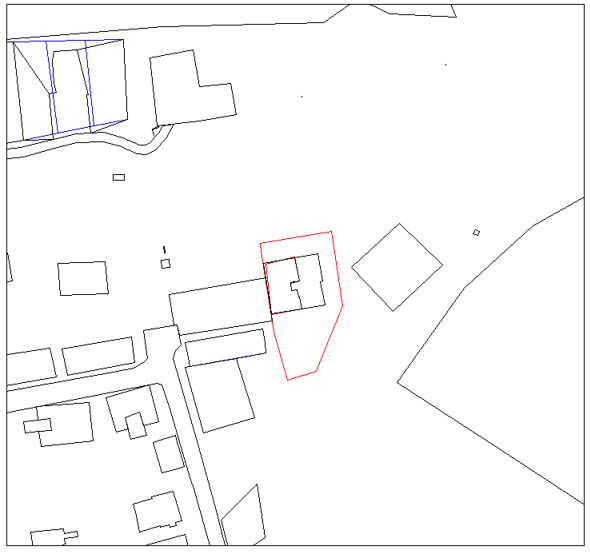 - для земельного участка с кадастровым номером 53:04:0056401:334, площадью 45 м2, расположенному по адресу Новгородская область, Волотовский муниципальный округ, в границах которого расположено антенно-мачтовое сооружение (далее – АМС), входящее в состав линейного объекта «Балтийская трубопроводная система (БТС-II). НПС Унеча – Усть-Луга. НПС-7 – УС НПС Кириши. Сети связи. 1 этап строительства. Участок УС НПС Унеча – УС НПС 7», принадлежащее АО «Связьтранснефть» Верхневолжского ПТУС на праве собственности, на основании обращения собственника от 28.06.2021 № СТН-02-25-31/2790, положений пункта 3, подпункта «а» пункта 11 части 1 статьи 48.1 Градостроительного кодекса Российской Федерации, установить функциональную зону «Производственная зона»; примечание: установленная категория земель для указанного земельного участка – «земли промышленности, энергетики, транспорта, связи, радиовещания, телевидения, информатики, земли для обеспечения космической деятельности, земли обороны, безопасности и земли иного специального назначения»;- для земельного участка с кадастровым номером 53:04:0050101:348, площадью 153455 м2 и части смежного формируемого участка, границы которого указаны на прилагаемой схеме, установить функциональную зону «Зона складирования и захоронения отходов» в целях размещения скотомогильника и установления санитарно-защитной зоны в соответствие с п. 18 статьи 107 Земельного кодекса Российской Федерации, а так же в целях последующего изменения существующей категории земель – из категории «земли сельскохозяйственного назначения» в категорию «земли промышленности, энергетики, транспорта, связи, радиовещания, телевидения, информатики, земли для обеспечения космической деятельности, земли обороны, безопасности и земли иного специального назначения»:.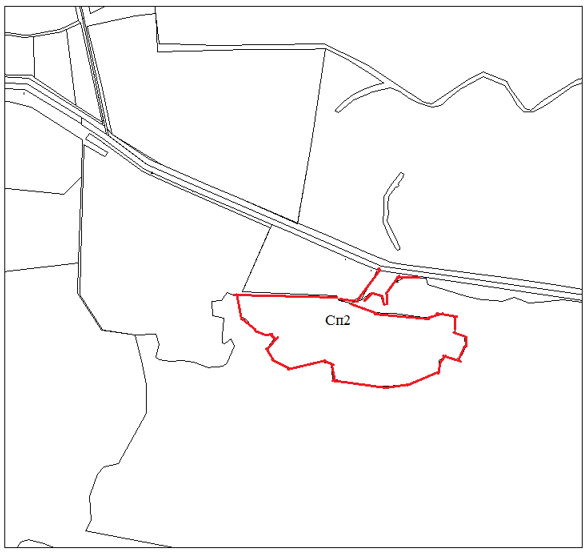 Обоснования установления функциональных зон в проекте изменений в генеральный планЗонирование в генеральном плане рассматривается как процесс и результат агрегированного выделения частей территории поселения с определенными видами и ограничениями их использования, функциональными назначениями, параметрами использования и изменения земельных участков и других объектов недвижимости при осуществлении градостроительной деятельности.Целями такого зонирования являются:обеспечение градостроительными средствами благоприятных условий проживания населения;ограничение вредного воздействия хозяйственной и иной деятельности на окружающую природную среду;рациональное использование ресурсов в интересах настоящего и будущего поколений;формирование содержательной основы для градостроительного зонирования.В соответствии с пунктом 5 статьи 1 Градостроительного кодекса Российской Федерации функциональные зоны – это «зоны, для которых документами территориального планирования определены границы и функциональное назначение». На карте функциональных зон поселения (пункт 4 часть 2 статьи 23 Градостроительного кодекса Российской Федерации), содержащихся в генеральном плане, в соответствии с пунктом 3 части 5 статьи 23 Градостроительного кодекса Российской Федерации отображаются: «3) границы и описание функциональных зон с указанием планируемых для размещения в них объектов федерального значения, объектов регионального значения, объектов местного значения (за исключением линейных объектов) и местоположения линейных объектов федерального значения, линейных объектов регионального значения, линейных объектов местного значения».Частью 12 статьи 9 Градостроительного кодекса Российской Федерации установлено, что утверждение в документах территориального планирования границ функциональных зон не влечет за собой изменение правового режима земель, находящихся в границах указанных зон.Параметры функциональных зон, согласно части 4 статьи 23 Градостроительного кодекса Российской Федерации, включены в Положение о территориальном планировании, а границы и описание функциональных зон с указанием планируемых для размещения в них объектов федерального значения, объектов регионального значения, объектов местного значения, отображаются на картах, указанных в пунктах 2 – 4 части 3 статьи 23 Градостроительного кодекса Российской Федерации.В период подготовки настоящих материалов генерального плана на территории Новгородской области действуют региональные нормативы градостроительного проектирования Новгородской области, утвержденные Постановлением министерства строительства, архитектуры и имущественных отношений Новгородской области от 24.08.2020 № 8.Состав функциональных зон, устанавливаемых при внесении изменений в генеральный планСостав и наименование функциональных зон, при внесении изменений в Генеральный план, установлены в соответствии с положениями приказа Минэкономразвития России от 09.01.2018 № 10 «Об утверждении Требований к описанию и отображению в документах территориального планирования объектов федерального значения, объектов регионального значения, объектов местного значения и о признании утратившим силу приказа Минэкономразвития России от 7 декабря 2016 г. № 793» (в ред. от 09.08.2018) и представлены ниже:Зона застройки индивидуальными жилыми домами (буквенное обозначение – Ж1);Зона застройки малоэтажными жилыми домами (до 4 этажей, включая мансардный) (буквенное обозначение – Ж2);Зона специализированной общественной застройки (буквенное обозначение – О1);Многофункциональная общественно-деловая зона (буквенное обозначение – О2);Производственная зона (буквенное обозначение – П);Зона инженерной инфраструктуры (буквенное обозначение – ИИ);Зона транспортной инфраструктуры (буквенное обозначение – ТИ);Зона сельскохозяйственных угодий (буквенное обозначение – Сх1);Производственная зона сельскохозяйственных предприятий (буквенное обозначение – Сх2);Зона садоводческих или огороднических некоммерческих товариществ (буквенное обозначение – Сх3);Зона лесов (буквенное обозначение – Л);Зона кладбищ (буквенное обозначение – Сп1);Зона складирования и захоронения отходов (буквенное обозначение – Сп2);Зона акваторий (буквенное обозначение – В).При установлении границ функциональных зон учитывалось то, что они могут устанавливаться по: линиям магистралей, улиц, проездов, разделяющим транспортные потоки противоположных направлений;красным линиям;границам земельных участков;границам населенных пунктов;границам муниципальных образований;естественным границам природных объектов;иным границам.Параметры функциональных зон, устанавливаемые в генеральном планеУчет устанавливаемых в генеральном плане границ функциональных зон осуществляется, в соответствии с законодательством Российской Федерации.Согласно пункту 5 статьи 1 Градостроительного кодекса Российской Федерации, функциональные зоны — это зоны, для которых документами территориального планирования определены границы и функциональное назначение.Частью 12 статьи 9 Градостроительного кодекса Российской Федерации установлено, что утверждение в документах территориального планирования границ функциональных зон не влечёт за собой изменение правового режима земель, находящихся в границах указанных зон.Параметры функциональных зон, согласно части 4 статьи 23 Градостроительного кодекса Российской Федерации, включены в Положение о территориальном планировании, а границы и описание функциональных зон с указанием планируемых для размещения в них объектов федерального значения, объектов регионального значения, объектов местного значения, отображаются на картах, указанных в пунктах 2 – 4 части 3 статьи 23 Градостроительного кодекса Российской Федерации.Границы функциональных зон установлены на карте генерального плана «Карта функциональных зон поселения». В соответствии с законодательством Российской Федерации правовой статус установленных в генеральном плане границ функциональных зон определяется следующими положениями:1) установление границ функциональных зон не создаёт правовых последствий для правообладателей земельных участков и иных объектов недвижимости;2) в отношении границ функциональных зон не применяется требование первого абзаца пункта 2 статьи 85 Земельного кодекса Российской Федерации (требование, согласно которому каждый земельный участок должен принадлежать только одной зоне). Пересечение границами функциональных зон границ земельных участков не является требованием о приведении границ функциональных зон в соответствие с границами земельных участков;3) факт наличия расхождений между границами функциональных зон и границами территориальных зон, установленных правилами землепользования и застройки, не является требованием о приведении в соответствие указанных границ друг другу.Границы, характеристики и параметры функциональных зон подлежат учёту:1) при определении градостроительных регламентов, подготавливаемых как предложения о внесении изменений в правила землепользования и застройки в отношении объектов местного значения, объектов регионального значения, объектов федерального значения, размещение которых следует из Генерального плана;2) при подготовке муниципальных программ социально-экономического развития, в том числе в отношении развития муниципальной инфраструктуры, при подготовке иных актов и документов, регулирующих развитие поселения; 3) при подготовке документации по планировке территории. Особенности учёта границ функциональных зон при подготовке по инициативе Администрации поселения предложений о внесении изменений в правила землепользования и застройки:1) решение о необходимости учёта границ функциональных зон осуществляется путём приведения в соответствии с ними границ территориальных зон, установленных правилами землепользования и застройки, принимает комиссия по землепользованию и застройке;2) при наличии соответствующего решения комиссии по землепользованию и застройке осуществляет действия по учёту границ функциональных зон путём подготовки предложений в форме проекта внесения изменений в правила землепользования и застройки;3) учет границ функциональных зон может осуществляться путём:изменений границ территориальных зон, определённых в карте градостроительного зонирования правил землепользования и застройки;изменений границ территориальных зон при одновременном изменении (дополнении) состава градостроительных регламентов и их параметров. Особенности учёта границ функциональных зон при подготовке по инициативе Администрации поселения документации по планировке территории:1) факт наличия несоответствия между функциональным зонированием Генерального плана и ранее утверждённой документацией по планировке территории не является требованием о приведении указанной документации в соответствие с функциональным зонированием, в том числе в отношении границ функциональных зон;2) ранее утверждённая документация по планировке территории действует в части, не противоречащей правилам землепользования и застройки. Вновь подготавливаемая и утверждаемая документация по планировке территории не может противоречить правилам землепользования и застройки;3) решения о приведении в соответствии утверждённым границам функциональных зон ранее утверждённой документации по планировке территории принимаются Администрацией поселения.4) учет функционального зонирования (в том числе учет границ функциональных зон) в ранее утверждённой документации по планировке территории может производиться путём первоначального изменения правил землепользования и застройки с последующим внесением изменений в документацию по планировке территории.Территория муниципального образования не относится к зоне интенсивной урбанизации системы расселения.Для параметров функциональных зон, приведены значения, устанавливаемые согласно СП 42.13330.2016 «Градостроительство. Планировка и застройка городских и сельских поселений»:1. Для жилых, общественно-деловых зон коэффициенты застройки и коэффициенты плотности застройки приведены для территории квартала (брутто) с учётом необходимых по расчёту учреждений и предприятий обслуживания, гаражей; стоянок для автомобилей, зелёных насаждений, площадок и других объектов благоустройства.Для производственных зон указанные коэффициенты приведены для кварталов производственной застройки, включающей один или несколько объектов.2. При подсчёте коэффициентов плотности застройки площадь этажей определяется по внешним размерам здания. Учитываются только надземные этажи, включая мансардные. Подземные этажи зданий и сооружений не учитываются. Подземное сооружение не учитывается, если поверхность земли (надземная территория) над ним используется под озеленение, организацию площадок, автостоянок и другие виды благоустройства.3. Границами кварталов являются красные линии.4. При реконструкции сложившихся кварталов жилых, общественно-деловых зон (включая надстройку этажей, мансард) необходимо предусматривать требуемый по расчёту объем учреждений и предприятий обслуживания для проживающего в этих кварталах населения. Допускается учитывать имеющиеся в соседних кварталах учреждения обслуживания при соблюдении нормативных радиусов их доступности (кроме дошкольных учреждений и начальных школ). В условиях реконструкции существующей застройки плотность застройки допускается повышать, но не более чем на 30% при соблюдении санитарно-гигиенических и противопожарных норм с учётом СП 42.13330.2016.Параметры функциональных зон, установленных настоящим генеральным планом, приведены в соответствующих таблицах.Зона застройки индивидуальными жилыми домами (буквенное обозначение – Ж1)Для функциональной зоны «Зона застройки индивидуальными жилыми домами» установлены следующие параметры:Зона застройки малоэтажными жилыми домами (до 4 этажей, включая мансардный) (буквенное обозначение – Ж2)Для функциональной зоны «Зона застройки малоэтажными жилыми домами (до 4 этажей, включая мансардный)» установлены следующие параметры:Зона специализированной общественной застройки (буквенное обозначение – О1)Для функциональной зоны «Зона специализированной общественной застройки» установлены следующие параметры:Многофункциональная общественно-деловая зона (буквенное обозначение – О2)Для функциональной зоны «Многофункциональная общественно-деловая зона» установлены следующие параметры:Производственная зона (буквенное обозначение – П)Для функциональной зоны «Производственная зона» установлены следующие параметры:Зона инженерной инфраструктуры (буквенное обозначение – ИИ)Для функциональной зоны «Зона инженерной инфраструктуры» установлены следующие параметры:Зона транспортной инфраструктуры (буквенное обозначение – ТИ)Для функциональной зоны «Зона транспортной инфраструктуры» установлены следующие параметры:Зона сельскохозяйственных угодий (буквенное обозначение – Сх1)Для функциональной зоны «Зона сельскохозяйственных угодий» установлены следующие параметры:Производственная зона сельскохозяйственных предприятий (буквенное обозначение – Сх2)Для функциональной зоны «Производственная зона сельскохозяйственных предприятий» установлены следующие параметры:Зона садоводческих или огороднических некоммерческих товариществ (буквенное обозначение – Сх3)Для функциональной зоны «Зона садоводческих или огороднических некоммерческих товариществ» установлены следующие параметры:Зона лесов (буквенное обозначение – Л)Для функциональной зоны «Зона лесов» установлены следующие параметры: Зона кладбищ (буквенное обозначение – Сп1)Для функциональной зоны «Зона кладбищ» установлены следующие параметры:Зона складирования и захоронения отходов (буквенное обозначение – Сп2)Для функциональной зоны «Зона складирования и захоронения отходов» установлены следующие параметры:Зона акваторий (буквенное обозначение – В)Для функциональной зоны «Зона акваторий» установлены следующие параметры:Сведения о планах и программах комплексного социально-экономического развития муниципального образования, для реализации которых осуществляется создание объектов местного значения На основании части 5 статьи 9 Градостроительного кодекса Российской Федерации подготовка документов территориального планирования, к которым относится настоящие изменения в генеральный план поселения, осуществляется на основании планов и программ комплексного социально-экономического развития муниципальных образований (при их наличии) с учетом программ, принятых в установленном порядке и реализуемых за счет средств бюджета.Согласно пункту 1 части 7 статьи 23 Градостроительного кодекса Российской Федерации в материалах по обоснованию генерального плана в текстовой форме должны содержаться сведения о планах и программах комплексного социально-экономического развития муниципального образования (при их наличии), для реализации которых осуществляется создание объектов местного значения поселения.Утверждённые планы и программы комплексного социально-экономического развития муниципального образования, для реализации которых осуществляется создание объектов местного значения поселения, представлены ниже:Программа комплексного развития систем коммунальной инфраструктуры муниципального образования Ратицкое сельское поселение, утвержденная постановлением Администрации Ратицкое сельское поселение от 18.09.2017 № 169 (УИН в ФГИС ТП № 496454222120171030250);Программа комплексного развития социальной инфраструктуры муниципального образования Ратицкое сельское поселение, утвержденная постановлением Администрации Ратицкого сельского поселения от 18.09.2017 № 170 (УИН в ФГИС ТП № 496104202120170919194);Программа «Комплексное развитие транспортной инфраструктуры Ратицкого сельского поселения Волотовского муниципального района Новгородской области на 2017 – 2026 годы», утвержденная постановлением Администрации Ратицкого сельского поселения от 09.01.2017 № 3 (УИН в ФГИС ТП № 496104202120170331134).Указанные муниципальные Программы подлежат приведению в соответствие с настоящими изменениями в генеральный план поселения в трехмесячный срок с даты внесения (утверждения) настоящих изменений в генеральный план на основании положений части 5.4 статьи 26 Градостроительного кодекса Российской Федерации. При этом, указанные Программы обязаны содержать графики выполнения мероприятий, предусмотренные указанными Программами, на основании положений части 5.2 статьи 26 Градостроительного кодекса Российской Федерации.Учет инвестиционных программ субъектов естественных монополий и организаций коммунального комплексаНеобходимость учета планируемого создания объектов и планируемых мест их размещения, предусмотренных инвестиционными программами субъектов естественных монополий и организаций коммунального комплекса, обусловлена необходимостью соблюдения требований части 5 статьи 9 Градостроительного кодекса Российской Федерации, в части касающихся положений о том, что подготовка документов территориального планирования осуществляется, в том числе, на основании инвестиционных программ субъектов естественных монополий, организаций коммунального комплекса.В соответствии с действующими поручениями Президента Российской Федерации:- от 11.06.2016 № Пр-1138ГС пункт 7 б) «Рекомендовать органам исполнительной власти субъектов Российской Федерации совместно с ресурсоснабжающими организациями принять меры:по разработке и синхронизации документов территориального планирования и градостроительного зонирования, схем тепло- и водоснабжения, водоотведения муниципальных образований, а также по разработке инвестиционных программ ресурсоснабжающих организаций;по соблюдению сроков и процедур технологического присоединения объектов комплексной жилой застройки к системам коммунальной инфраструктуры.- от 17.07.2019 № Пр-1382 п. 1 в) «При участии субъектов естественных монополий в сфере электро-, газо-, теплоснабжения обеспечить синхронизацию инвестиционных программ таких ресурсоснабжающих организаций с документами территориального планирования. - от 31.05.2020 № Пр-907 п. 1 а), б), в), г, д), е-1), е-2), е-3):1. Правительству Российской Федерации совместно с органами исполнительной власти субъектов Российской Федерации при участии ПАО «Газпром» и других заинтересованных организаций данной сферы деятельности обеспечить:а) формирование источников финансирования мероприятий по подключению граждан к газораспределительным сетям без привлечения их средств;б) утверждение обязательных стандартов к перечню, срокам и методам определения стоимости выполнения технологических работ по подаче газа на газоиспользующее оборудование («последняя миля»), в том числе к его минимальному комплекту и обслуживанию;в) заключение комплексного договора на поставку газа, подключение и техническое обслуживание сопутствующего оборудования с использованием структур «единого окна» и многофункциональных центров, позволяющих выполнять сбор сведений от имени заявителя;г) внесение изменений в порядок формирования топливно-энергетических балансов, предусмотрев прогноз потребности населения в газе (сетевом, сжиженном углеводородном и природном), а также в альтернативных источниках энергии;д) поэтапное завершение газификации к 2024 году и 2030 году с установлением соответствующих целевых показателей на основе актуализации и утверждения региональных программ;е-1) цифровизацию мероприятий по газификации, в том числе в целях: взаимодействия органов исполнительной власти всех уровней и организаций, включая аварийно-спасательные и диспетчерские службы, а также потребителей газа;е-2) интеграции данных топливно-энергетических балансов, региональных программ газификации, а также информации по работе с потребителями газа в государственные информационные системы;е-3) безопасной эксплуатации газораспределительного, внутридомового и внутриквартирного газового оборудования и телеметрического контроля за поставкой газа,настоящими материалами обеспечен учёт в целях обеспечения синхронизации планируемого создания объектов и планируемых мест их размещения, предусмотренных инвестиционными (производственными) программами субъектов естественных монополий и организаций коммунального комплекса, требующихся к включению в инвестиционные (производственные) программы субъектов естественных монополий и организаций коммунального комплекса, осуществляющих свою хозяйственную деятельность в границах Ратицкого сельского поселения. В соответствие с положениями части 6 статьи 26 Градостроительного кодекса Российской Федерации, если инвестиционная программа субъекта естественной монополии, организации коммунального комплекса (в т.ч. производственная программа) принята до утверждения документа территориального планирования, в случае внесения в документы территориального планирования изменений в части размещения объектов местного значения, такие программы и решения подлежат приведению в соответствие с документами территориального планирования в двухмесячный срок соответственно с даты их утверждения, даты внесения в них изменений (в редакции, введенной в действие с 04 мая 2018 года Федеральным законом от 23 апреля 2018 № 89-ФЗ).В соответствие с положениями части 7 статьи 26 Градостроительного кодекса Российской Федерации, в случае, если инвестиционная программа субъекта естественной монополии, организации коммунального комплекса (в т.ч. производственная программа) принимается после утверждения документа территориального планирования и предусматривает создание объектов федерального значения, объектов регионального значения, объектов местного значения, подлежащих отображению в документе территориального планирования, но не предусмотренные указанным документом территориального планирования, в указанный документ территориального планирования в пятимесячный срок с даты утверждения такой программы вносятся соответствующие изменения (в редакции, введенной в действие с 25 марта 2011 года Федеральным законом от 20 марта 2011 года № 41-ФЗ).Объекты и планируемые места их размещения, предусмотренные инвестиционными программами субъектов естественных монополийСогласно части 5 статьи 8 Федерального закона № 147-ФЗ от 17.08.1995 «О естественных монополиях» (далее – Федеральный закон № 147-ФЗ) (в действующей редакции) к информации о регулируемой деятельности субъектов естественных монополий, подлежащей свободному доступу, относятся сведения об инвестиционных программах (о проектах инвестиционных программ) и отчеты об их реализации.Информация о регулируемой деятельности субъектов естественных монополий, подлежащая свободному доступу и отнесенная в соответствии с настоящим Федеральным законом к стандартам раскрытия информации, не может быть признана субъектом естественной монополии коммерческой тайной.Согласно стандартам раскрытия информации (статья 8.1 Федерального закона № 147-ФЗ) должны обеспечиваться:прозрачность деятельности субъектов естественных монополий при производстве регулируемых товаров (выполнении работ, оказании услуг); открытость регулирования деятельности субъектов естественных монополий; публичность условий реализации регулируемых товаров (работ, услуг) для потребителей (цена, качество, доступность, надежность); неограниченность доступа потребителей к регулируемым товарам (работам, услугам);публичность при разработке, согласовании, принятии и реализации инвестиционных программ (проектов инвестиционных программ), в том числе путем ее опубликования в средствах массовой информации, включая сеть «Интернет».Федеральным законом № 147-ФЗ предусмотрена ответственность за нарушение положений закона.В обеспечение реализации указанных положений, установленных Федеральным законом от 17.08.1995 № 147-ФЗ «О естественных монополиях» (с изменениями на 29.07.2017), Правительством Российской Федерации утверждены Постановления:- от 01.12.2009 № 977 (в редакции постановления от 30.01.2021 № 86) «Об инвестиционных программах субъектов электроэнергетики»;- от 29.10.2010 № 872 (ред. от 30.01.2018) (с изм. и доп., вступ. в силу с 01.04.2018) «О стандартах раскрытия информации субъектами естественных монополий, оказывающими услуги по транспортировке газа по трубопроводам»;- от 29.07.2013 года № 641 «Об инвестиционных и производственных программах организаций, осуществляющих деятельность в сфере водоснабжения и водоотведения» (с изменениями на 8.10.2018 года) («Правила разработки, согласования, утверждения и корректировки инвестиционных программ организаций, осуществляющих горячее водоснабжение, холодное водоснабжение и (или) водоотведение»);- от 05.05.2014 № 410 (ред. от 08.10.2018) «О порядке согласования и утверждения инвестиционных программ организаций, осуществляющих регулируемые виды деятельности в сфере теплоснабжения, а также требований к составу и содержанию таких программ (за исключением таких программ, утверждаемых в соответствии с законодательством Российской Федерации об электроэнергетике)» (вместе с «Правилами согласования и утверждения инвестиционных программ организаций, осуществляющих регулируемые виды деятельности в сфере теплоснабжения, а также требований к составу и содержанию таких программ (за исключением таких программ, утверждаемых в соответствии с законодательством Российской Федерации об электроэнергетике)»).Региональными субъектами естественных монополий, осуществляющих свою инвестиционную деятельность на территории Ратицкого сельского поселения являются:В сфере транспортировки газа: ООО «Газпром трансгаз Санкт-Петербург».В сфере газоснабжения: АО «Газпром газораспределение Великий Новгород» (далее – Общество). Официальный сайт Общества: http://www.novoblgaz.ru/.Пунктом 8 Паспорта «Программы комплексного развития систем коммунальной инфраструктуры муниципального образования Ратицкое сельское поселение на 2018 – 2027 годы», утвержденной постановлением Администрации Ратицкое сельское поселение от 18.09.2017 № 169 (далее – Программа коммунальной инфраструктуры) утверждено увеличение в поселении доли потребителей в жилых домах, обеспеченных доступом к централизованному газоснабжению, с 10 % в 2018 году до 50,0 % к 2027 году.По состоянию на дату разработки настоящего проекта не газифицировано 44 населенных пункта поселения.Пунктом 4.2.5 «Программы комплексного развития систем коммунальной инфраструктуры муниципального образования Ратицкое сельское поселение на 2018 – 2027 годы», утвержденной постановлением Администрации Ратицкое сельское поселение от 18.09.2017 № 169, установлены значения целевых показателей системы газоснабжения поселения с разбивкой по годам, в том числе в части увеличения доля потребителей в жилых домах, обеспеченных доступом к централизованному газоснабжению (%) с 25% в 2020 году до 50% в период с 2023 по 2027 годы.Пунктом 4.3.1 «Программы комплексного развития систем коммунальной инфраструктуры муниципального образования Ратицкое сельское поселение на 2018 – 2027 годы», утвержденной постановлением Администрации Ратицкое сельское поселение от 18.09.2017 № 169, заявлено выполнение проектирования и строительства сетей газоснабжения в период с 2020 по 2027 годы без указания конкретных объектов и мест их расположения в границах поселения и населенных пунктов поселения.В сфере электроснабжения: ПО «Валдайские электрические сети Новгородского филиала ПАО «Россети Северо-Запад».«Межрегиональная распределительная компания Северо-Запада» (ПАО Россети) Действующая инвестиционная программа Филиала ПАО «Межрегиональная распределительная компания Северо-Запада» «Новгородэнерго» (Россети Северо-Запад) со сроком реализации на период 2019 – 2025 г. г., утвержденная приказом Минэнерго России от 30.11.2015 № 906 (с изменениями, внесенными приказом Минэнерго России от 20.12.2019 № 27@) «Об утверждении изменений, вносимых в инвестиционную программу ПАО «МРСК Северо-Запада», утвержденную приказом Минэнерго России от 30.11.2015 № 906, с изменениями, внесенными приказом Минэнерго России от 21.12.2018 № 26@» (адрес: https://www.mrsksevzap.ru/infodisclosure/2standartdisclosure/21kapitalplans/#tab2/), размещена в разделе «Раскрытие информации» на официальном сайте Общества. В соответствие с положениями и требованиями статьи 8 Федерального закона Российской Федерации от 17.08.1995 № 147-ФЗ «О естественных монополиях» (в действующей редакции) обеспечен свободный доступ к информации о деятельности «Межрегиональная распределительная компания Северо-Запада», которая регулируется в соответствии с указанным Федеральным законом, в соответствии со стандартами раскрытия информации, утвержденными Правительством Российской Федерации, в части касающейся сведений об инвестиционных программах (о проектах инвестиционных программ) на 2021 и последующие годы.В части касающейся строительства (реконструкции, технического перевооружения, модернизации и пр.) объектов, расположенных в границах территории, в т.ч. Волотовского муниципального округа, указанная инвестиционная программа содержит сведения о следующих объектах:Реконструкция объектов технологического присоединения льготной категории заявителей мощностью до 15 кВт в период с 2020 по 2025 год (без указания конкретных объектов);Строительство объектов технологического присоединения льготной категории заявителей мощностью до 15 кВт в период с 2020 по 2025 год (без указания конкретных объектов);Реконструкция объектов для технологического присоединения мощностью от 15 кВт до 150 кВт в период с 2020 по 2025 год (без указания конкретных объектов);Строительство объектов для технологического присоединения мощностью от 15 кВт до 150 кВт в период с 2020 по 2025 год (без указания конкретных объектов);(п. 5.1.2.1.2) Техническое перевооружение ПС 35/10 кВ «Волот» в Волотовском районе Новгородской области с заменой масляных выключателей 10 кВ в КРУН-10 кВ (ретрофит) на вакуумные выключатели типа BB-TEL-10-20-630-У2-047 (15 шт.); год начала реализации инвестиционного проекта – 2025; год завершения – 2025;(п. 5.1.2.2.1) Реконструкция  ВЛ-35 кВ в части расширения просеки л. «Волотовская-2» Волотовского района Новгородской области в объеме 8,00 га; год начала реализации инвестиционного проекта – 2024; год завершения – 2024;(п. 5.1.2.2.1) Реконструкция ВЛ-35 кВ в части расширения просеки л. «Волотовская-3» Волотовского района Новгородской области в объеме 18,00 га; год начала реализации инвестиционного проекта – 2017; год завершения – 2023;(п. 5.1.2.3) Автоматизация узлов учета электроэнергии на границе балансовой принадлежности электрических сетей филиала «Новгородэнерго» напряжением 0,38 (0,23) кВ с интеграцией в систему сбора и передачи данных (3895 шт.); год начала реализации инвестиционного проекта и год завершения – нет данных;(п. 5.1.2.3) Автоматизация приборов учета на подстанциях Производственного отделения "Валдайские электрические сети" филиала ПАО "МРСК Северо-Запада" "Новгородэнерго" (32 комплекта); год начала реализации инвестиционного проекта и год завершения – нет данных;(п. 5.1.2.3) Создание узлов учета электроэнергии на ТП 6(10)/0,4кВ ПО ВЭС филиала «Новгородэнерго» с интеграцией в систему сбора и передачи данных (25 т.у.); год начала реализации инвестиционного проекта и год завершения – нет данных;(п. 5.1.2.3) Установка приборов учета на границе балансовой принадлежности электрических сетей филиала "Новгородэнерго" в соответствии с Федеральным законом от 27.12.2018 № 522-ФЗ при истечении МПИ или срока эксплуатации, при отсутствии прибора учета у потребителя класс напряжения 0,22(0,4) кВ, Новгородская область (41234 шт.); год начала реализации инвестиционного проекта и год завершения – нет данных;(п. 5.1.2.3) Установка приборов учета на границе балансовой принадлежности электрических сетей филиала "Новгородэнерго" в соответствии с Федеральным законом от 27.12.2018 № 522-ФЗ при выходе из строя ПУ потребителя класс напряжения 0,22 (0,4) кВ, Новгородская область (6487 шт.); год начала реализации инвестиционного проекта и год завершения – нет данных;(п. 5.1.2.3) Установка приборов учета в соответствии с Федеральным законом от 27.12.2018 № 522-ФЗ при истечении МПИ или срока эксплуатации, при отсутствии прибора учета у потребителя, класс напряжения 35 кВ, Новгородская область (38 шт.); год начала реализации инвестиционного проекта – 2021; год завершения – 2030;(п. 5.1.2.3) Развитие системы технического учета в филиале «Новгородэнерго» класс напряжения 35 кВ (технический учет), Новгородская область (156 шт.); год начала реализации инвестиционного проекта – 2021; год завершения – 2025;(п. 5.1.2.3) Включение приборов учета в систему сбора и передачи данных в филиале «Новгородэнерго», класс напряжения 0,22 (0,4) кВ, Новгородская область (279 шт.); год начала реализации инвестиционного проекта – 2022; год завершения – 2025;(п. 5.1.2.3) Развитие системы технического учета  в филиале "Новгородэнерго" класс напряжения 0,22 (0,4) кВ, Новгородская область (7 шт.); год начала реализации инвестиционного проекта и год завершения – нет данных;(п. 5.1.2.3) Развитие системы технического учета в филиале "Новгородэнерго" класс напряжения 0,4 кВ, Новгородская область (347 шт.); год начала реализации инвестиционного проекта и год завершения – нет данных;(п. 5.1.2.3) Установка пунктов коммерческого учета электроэнергии 10 кВ на границе балансовой принадлежности с потребителями (20 шт.); год начала реализации инвестиционного проекта и год завершения – нет данных;(п. 5.1.2.3) Установка приборов учета в соответствии с Федеральным законом от 27.12.2018 № 522-ФЗ при истечении МПИ или срока эксплуатации, при отсутствии прибора учета у потребителя, класс напряжения 6 (10) кВ, Новгородская область (130 шт.); год начала реализации инвестиционного проекта и год завершения – нет данных;(п. 5.1.2.3) Установка приборов учета в соответствии с Федеральным законом от 27.12.2018 № 522-ФЗ  при выходе из строя ПУ потребителя,  класс напряжения 6 (10) кВ, Новгородская область (28 шт.); год начала реализации инвестиционного проекта и год завершения – нет данных;(п. 5.1.2.3) Установка приборов учета в соответствии с Федеральным законом от 27.12.2018 № 522-ФЗ при истечении МПИ или срока эксплуатации, при отсутствии прибора учета у потребителя, класс напряжения 35 кВ, Новгородская область (38 шт.) ; год начала реализации инвестиционного проекта и год завершения – нет данных;(п. 5.1.2.3) Развитие системы технического учета в филиале "Новгородэнерго" класс напряжения 35 кВ (технический учет), Новгородская область 156 шт.); год начала реализации инвестиционного проекта и год завершения – нет данных;(п. 5.1.2.3) Включение приборов учета в систему сбора и передачи данных в филиале "Новгородэнерго", класс напряжения 0,22 (0,4) кВ, Новгородская область (279 шт.); год начала реализации инвестиционного проекта и год завершения – нет данных;(п. 5.1.2.4.1) Реконструкция сети радиосвязи филиала ПАО «МРСК «Северо-Запада» «Новгородэнерго» с переходом на цифровой стандарт DMR (489 шт.); год начала реализации инвестиционного проекта и год завершения – нет данных;(п. 5.1.2.4.2) Модернизация АСТУ DMR в Старорусском, Холмском, Волотовском, Поддорском, Парфинском РЭС ПО СЭС и Демянском, Маревском, Крестецком, Валдайском РЭС ПО ВЭС путем строительства каналов радиосвязи (9 систем); год начала реализации инвестиционного проекта и год завершения – нет данных.В сфере теплоснабжения: - ООО «ТК Северная» (юридический адрес: Новгородская обл., Батецкий р-н, п. Батецкий, ул. Лесная, д. 3А, фактический адрес: 188669, Ленинградская обл., Всеволожский район, п. Мурино, ул. Кооперативная, д. 24, Литер А-А, кабинет 103).В Ратицком сельском поселении имеются следующие объекты теплоснабжения и горячего водоснабжения:тепловые и паровые сети в двухтрубном исполнении – 370 м, из которых нуждаются в замене 70 м (19%);2 котельные мощностью до 3 Гкал/час (д. Городцы, д. Горки Ратицкие).Схема теплоснабжения поселения не утверждена (не требуется разработки).Пунктом 4.3.5 «Программы комплексного развития систем коммунальной инфраструктуры муниципального образования Ратицкое сельское поселение на 2018 – 2027 годы», утвержденной постановлением Администрации Ратицкое сельское поселение от 18.09.2017 № 169, заявлено выполнение реконструкции котельных с переводом на природный газ в период с 2020 по 2027 годы.ООО «ТК Северная» официального сайта не имеет.Исходя из выше изложенных сведений, подготовленных в отношение субъектов естественных монополий (ресурсоснабжающих организаций), осуществляющими свою хозяйственную деятельность на территории поселения, при разработке настоящих изменений в генеральный план Ратицкого сельского поселения:требование части 5 статьи 9 Федерального закона «Градостроительный кодекс Российской Федерации» от 29.12.2004 № 190-ФЗ (с изм. и доп., вступ. в силу с 01.11.2019) о том, что подготовка документов территориального планирования осуществляется на основании инвестиционных программ субъектов естественных монополий, в отношение АО «Газпром газораспределение Великий Новгород», ООО «ТК «Северная» не реализовано ввиду отсутствия разработанной и утвержденной инвестиционных (или производственных) программ указанными субъектами естественной монополии.В связи с изложенным, указание, изложенное в подпункте «в» пункта 1 Пр-1382 Поручения Президента Российской Федерации от 17.07.2019 о том, что «высшим должностным лицам субъектов Российской Федерации при участии субъектов естественных монополий в сфере электро-, газо-, теплоснабжения обеспечить синхронизацию инвестиционных программ таких ресурсоснабжающих организаций с документами территориального планирования» не может быть реализовано (кроме электроснабжения) на территории поселения, в связи с отсутствием разработанных и утвержденных инвестиционных программ указанными субъектами естественных монополий.Указанные инвестиционные программы ООО «ТК «Северная», АО «Газпром газораспределение Великий Новгород» подлежат приведению в соответствие с настоящими материалами проекта по основаниям, предусмотренным ч. 6 ст. 26 Градостроительного кодекса Российской Федерации.Поручение Президента Российской Федерации от 31.05.2020 № Пр-907 п. 1 а), б), в)1. Правительству Российской Федерации совместно с органами исполнительной власти субъектов Российской Федерации при участии ПАО «Газпром» и других заинтересованных организаций данной сферы деятельности обеспечить:а) формирование источников финансирования мероприятий по подключению граждан к газораспределительным сетям без привлечения их средств;б) утверждение обязательных стандартов к перечню, срокам и методам определения стоимости выполнения технологических работ по подаче газа на газоиспользующее оборудование («последняя миля»), в том числе к его минимальному комплекту и обслуживанию;в) заключение комплексного договора на поставку газа, подключение и техническое обслуживание сопутствующего оборудования с использованием структур «единого окна» и многофункциональных центров, позволяющих выполнять сбор сведений от имени заявителя; на территории Ратицкого сельского поселения должно быть реализовано по факту разработки и утверждения инвестиционной программы АО «Газпром газораспределение Великий Новгород», которая подлежит приведению в соответствие с настоящими материалами по основаниям, предусмотренным ч. 6 ст. 26 Градостроительного кодекса Российской Федерации.Обоснование объектов и планируемых мест их размещения, предусмотренных инвестиционными (производственными) программами организаций коммунального комплексаПрограмма комплексного развития систем коммунальной инфраструктуры разрабатывается органом местного самоуправления в соответствии с документами территориального планирования муниципальных образований.Администрацией Ратицкого сельского поселения разработана «Программа комплексного развития систем коммунальной инфраструктуры муниципального образования Ратицкое сельское поселение», утвержденная постановлением Администрации Ратицкое сельское поселение от 18.09.2017 № 169 (УИН в ФГИС ТП № 496454222120171030250) (далее – Программа).Обоснование объектов и планируемых мест их размещения должно быть предусмотрено инвестиционными (производственными) программами организаций коммунального комплекса, основано на фактическом привлечении предприятий коммунального комплекса, осуществляющих хозяйственную деятельность на территории поселения, в качестве соисполнителей данной Программы.Инвестиционная (производственная) программа организации коммунального комплекса утверждается уполномоченным органом исполнительной власти субъекта Российской Федерации или уполномоченным органом местного самоуправления поселения, в случае, если законом субъекта Российской Федерации ему переданы полномочия по утверждению инвестиционной (производственной) программы (основание: пункт 2 Главы 1 «Правил разработки, согласования, утверждения и корректировки инвестиционных программ организаций, осуществляющих горячее водоснабжение, холодное водоснабжение и (или) водоотведение», утвержденных постановлением Правительства Российской Федерации от 29.07.2013 № 641 (с изменениями на 08.10.2018) (далее – Правила)).Если инвестиционная (производственная) программа утверждается уполномоченным органом исполнительной власти субъекта Российской Федерации, проект инвестиционной (производственной) программы подлежит согласованию с органом местного самоуправления, на территории которого расположены объекты централизованной системы холодного водоснабжения, централизованной системы горячего водоснабжения и (или) водоотведения и объекты капитального строительства абонентов, которым подается вода и у которых принимаются сточные воды с использованием этих систем (пункт 3 Главы 1 Правил).На момент подготовки изменений в генеральный план утверждены инвестиционные (производственные) программы организаций коммунального комплекса, осуществляющих свою деятельность в границах Ратицкого сельского поселения.Соисполнителями в реализации мероприятий, которые отражены в «Программе комплексного развития систем коммунальной инфраструктуры муниципального образования Ратицкое сельское поселение на 2018 – 2027 годы», утвержденной постановлением Администрации Ратицкое сельское поселение от 18.09.2017 № 169, заявлены «ресурсоснабжающие организации, осуществляющие хозяйственную деятельность на территории муниципального образования» без конкретизации наименований указанных организаций.ресурсоснабжающими предприятиями, осуществляющими инвестиционную (производственную) деятельность на территории Ратицкого сельского поселения в сфере водоснабжения и водоотведения являются:- водоснабжение: МУП «Волотовский водоканал» (Новгородская обл., п. Волот, ул. Комсомольская, д. 17б);- водоотведение: МАУ «Сервисный центр» (Новгородская обл., п. Волот, ул. Комсомольская, д. 17б).Официальный сайт муниципального унитарного предприятия «Волотовский водоканал» Волотовского муниципального округа (ссылка: https://my-gkh.ru/getorganization/mup-volotovskiy-vodokanal-volot/) сведений о наличии утвержденной производственной программы в сфере водоснабжения и водоотведения не содержит.МАУ «Сервисный центр» официального сайта не имеет. О наличии утвержденной производственной программы МАУ «Сервисный центр» о деятельности на территории Ратицкого сельского поселения в сфере водоотведения сведений нет.В соответствии с пунктом 2.2 Раздела 2 «Программы комплексного развития систем коммунальной инфраструктуры муниципального образования Ратицкое сельское поселение на 2018 – 2027 годы», утвержденной постановлением Администрации Ратицкое сельское поселение от 18.09.2017 № 169, на территории Ратицкого сельского поселения отсутствуют централизованные сети водоотведения. Сточные воды на территории поселения не утилизируются.Программа комплексного развития систем коммунальной инфраструктуры муниципального образования Ратицкое сельское поселение на 2018 – 2027 годы», утвержденная постановлением Администрации Ратицкое сельское поселение от 18.09.2017 № 169 подлежит приведению на основании положений части 5.4 статьи 26 Градостроительного кодекса Российской Федерации.Производственные программы муниципального унитарного предприятия «Волотовский водоканал» Волотовского муниципального округа в сфере водоснабжения и водоотведения на 2022 и последующие годы, подлежащие утверждению Комитетом по тарифной политике Новгородской области, так же должны быть разработаны с учетом изложенных положений настоящего раздела проекта изменений в генеральный план Ратицкого сельского поселения на основании положений части 6 статьи 26 Градостроительного кодекса Российской Федерации.В сфере сбора и утилизации, обезвреживания и захоронения твердых бытовых отходов на территории Ратицкого сельского поселения услуги по сбору и транспортировке твердых коммунальных отходов и размещению их на лицензированных объектах обезвреживания и захоронения осуществляется по договорам, заключенными физическими и юридическими лицами со специализированными организациями.На территории Волотовского муниципального округа отсутствует полигон твердых коммунальных отходов.Услуги по сбору, транспортированию, использованию, обезвреживанию отходов 1-4 класса опасности осуществляется по договорам, заключенным физическими и юридическими лицами со специализированными организациями.Обоснование выбранного варианта размещения объектов местного значения поселения и оценка возможного влияния планируемых для размещения объектов местного значения поселения на комплексное развитие этих территорий (на основе анализа использования территорий поселения, возможных направлений развития этих территорий и прогнозируемых ограничений их использования)Перечень видов объектов местного значения поселения для установления в генеральном плане вытекает из состава полномочий органов местного самоуправления, которые в соответствии с Федеральным законом от 6 октября 2003 года № 131-ФЗ «Об общих принципах организации местного самоуправления в Российской Федерации» могут находиться в собственности поселения, в том числе в части создания и учёта объектов местного значения в различных областях (видах деятельности).Количество планируемых объектов местного значения и месторасположение в общем случае, должно определяться на основании местных нормативов градостроительного проектирования исходя из расчётных показателей минимально допустимого уровня обеспеченности объектами местного значения поселения населения муниципального образования и расчётных показателей максимально допустимого уровня территориальной доступности таких объектов для населения поселения.Согласно пункту 20 статьи 1 Градостроительного кодекса Российской Федерации, под объектами местного значения понимаются объекты капитального строительства, иные объекты, территории, которые необходимы для осуществления органами местного самоуправления полномочий по вопросам местного значения и в пределах переданных государственных полномочий в соответствии с федеральными законами, законом субъекта Российской Федерации, уставами муниципальных образований и оказывают существенное влияние на социально-экономическое развитие поселений. К объектам местного значения поселения, оказывающим существенное влияние на социально-экономическое развитие поселения, относятся такие объекты, если они оказывают или будут оказывать влияние на социально-экономическое развитие поселения в целом либо одновременно двух и более населённых пунктов, находящихся в границах поселения.Виды объектов местного значения поселения, указанные в пункте 1 части 5 статьи 23 Градостроительного кодекса Российской Федерации, в областях, подлежащих отображению в Генеральном плане, которые согласно части 6 статьи 9 Градостроительного кодекса Российской Федерации, подлежащие учёту в Генеральном плане:1. К объектам капитального строительства местного значения поселения, подлежащим отображению в Генеральном плане поселения, относятся:1) объекты, которые в соответствии с Федеральным законом от 6 октября 2003 года № 131-ФЗ «Об общих принципах организации местного самоуправления в Российской Федерации» могут находиться в собственности поселения;2) объекты, при размещении которых допускается изъятие, в том числе путем выкупа, земельных участков:а) объекты электро-, тепло-, газо- и водоснабжения, водоотведения местного значения;б) автомобильные дороги местного значения в границах населенных пунктов.2. К объектам местного значения поселения, подлежащим отображению в Генеральном плане поселения, в соответствии с положениями пункта 1 части 5 статьи 23 Градостроительного кодекса Российской Федерации, относятся объекты, относящиеся к следующим областям:а) электро-, тепло-, газо- и водоснабжение населения, водоотведение;б) автомобильные дороги местного значения;в) физическая культура и массовый спорт, образование, здравоохранение, обработка, утилизация, обезвреживание, размещение твердых коммунальных отходов в случае подготовки Генерального плана сельского поселения;г) иные области в связи с решением вопросов местного значения поселения.3. К территориям – объектам местного значения поселения, подлежащим отображению в Генеральном плане поселения, относятся:1) особо охраняемые природные территории местного значения;2) территории объектов культурного наследия местного (муниципального) значения поселения, территории историко-культурных заповедников местного (муниципального) значения поселения.4. К иным объектам – объектам местного значения поселения, подлежащим отображению в Генеральном плане поселения, относятся водные объекты, находящиеся в собственности поселения.5. Разделом 3.8.1 Постановления Министерства строительства, архитектуры и территориального развития Новгородской области от 22.04.2019 № 2 «Об утверждении региональных нормативов градостроительного проектирования Новгородской области» установлен перечень объектов местного значения сельских поселений, подлежащих нормированию в части установления предельных значений расчетных показателей минимально допустимого уровня обеспеченности и предельных значений расчетных показателей территориальной доступности, которые относятся к следующим областям:1) электро-, тепло-, газо- и водоснабжение населения, водоотведение;2) автомобильные дороги местного значения;3) объекты физической культуры и массового спорта, образования, здравоохранения, обработка, утилизация, обезвреживание, размещение твердых коммунальных отходов;4) благоустройства территории;5) иные области в связи с решением вопросов местного значения поселения.В процессе проведения комплексных обоснований выявлена потребность в объектах местного значения, как дополнительных, головных или связующих элементов, необходимых для устойчивого развития территории поселения.Обоснование предложенного варианта размещения объектов электро-, тепло-, газо- и водоснабжения населения, водоотведения, по результатам комплексных обоснований, необходимых для устойчивого развития территории поселенияСтроительство объектов электроснабженияПредложения по строительству (реконструкции) объектов электросетевого хозяйства для гарантированного обеспечения электрической мощностью потребителей существующей и планируемой жилых застроек (трансформаторные подстанции 10/0,4 кВ, 6/0,4 кВ с АСКУЭ; ВЛЭП и КЛЭП на 10, 6, 0,4 кВ, в т.ч. замена ветхих и аварийных опор на ж/б опоры, замена токоведущих проводов на самонесущие изолированные провода типа «СИП») на момент подготовки настоящих материалов не поступали.Строительство объектов теплоснабженияСуществующая система теплоснабжения муниципального образования Ратицкое сельское поселение Волотовского муниципального района Новгородской области включает в себя:тепловые и паровые сети в двухтрубном исполнении – 370 м, из которых нуждаются в замене 70 м (19%);котельная мощностью до 3 Гкал/час (д. Городцы).Схема теплоснабжения поселения не утверждена в связи с отсутствием потребителей (физических лиц).Пунктом 4.3.5 «Программы комплексного развития систем коммунальной инфраструктуры муниципального образования Ратицкое сельское поселение на 2018 – 2027 годы», утвержденной постановлением Администрации Ратицкое сельское поселение от 18.09.2017 № 169 (далее – Программа), заявлена необходимость выполнения реконструкции котельных с переводом на природный газ в период с 2020 по 2027 годы.Единая тепловая сеть Поселения отсутствует. Взаимная гидравлическая увязка действующих контуров котельных отсутствует. Источники тепловой энергии, совместно работающие на единую тепловую сеть, отсутствуют.Потребители тепла на территории поселения используют частные автономные отопительные источники либо печное отопление на дровах (угле).Какие-либо мероприятия по развитию централизованного теплоснабжения на территории Ратицкого сельского поселения на расчетный срок не предусматриваются. Строительство объектов газоснабженияПунктом 8 Паспорта «Программы комплексного развития систем коммунальной инфраструктуры муниципального образования Ратицкое сельское поселение на 2018 – 2027 годы», утвержденной постановлением Администрации Ратицкое сельское поселение от 18.09.2017 № 169 (далее – Программа коммунальной инфраструктуры) утверждено увеличение в поселении доли потребителей в жилых домах, обеспеченных доступом к централизованному газоснабжению, с 10 % в 2018 году до 50,0 % к 2027 году.По состоянию на дату разработки настоящего проекта не газифицировано 44 населенных пункта поселения.Пунктом 4.2.5 «Программы комплексного развития систем коммунальной инфраструктуры муниципального образования Ратицкое сельское поселение на 2018 – 2027 годы», утвержденной постановлением Администрации Ратицкое сельское поселение от 18.09.2017 № 169, установлены значения целевых показателей системы газоснабжения поселения с разбивкой по годам, в том числе в части увеличения доля потребителей в жилых домах, обеспеченных доступом к централизованному газоснабжению (%) с 25% в 2020 году до 50% в период с 2023 по 2027 годы.Пунктом 4.3.1 «Программы комплексного развития систем коммунальной инфраструктуры муниципального образования Ратицкое сельское поселение на 2018 – 2027 годы», утвержденной постановлением Администрации Ратицкое сельское поселение от 18.09.2017 № 169, заявлено выполнение проектирования и строительства сетей газоснабжения в период с 2020 по 2027 годы без указания конкретных объектов и мест их расположения в границах поселения и населенных пунктов поселения.Пунктом 4.3.5 «Программы комплексного развития систем коммунальной инфраструктуры муниципального образования Ратицкое сельское поселение на 2018 – 2027 годы», утвержденной постановлением Администрации Ратицкое сельское поселение от 18.09.2017 № 169, заявлено выполнение проектирования и реконструкции тепло-механического оборудования 2 (двух) котельных мощностью до 3 Гкал/час, расположенных в н.п. д. Городцы и д. Горки Ратицкие, в целях их перевод на природный газ в период с 2020 по 2027 годы.В границах муниципального образования Ратицкое сельское поселение планируются для размещения следующие объекты:- участков газораспределительных сетей высокого давления в границах территории поселения до границ территорий комплексов котельных, расположенных в н.п. д. Городцы и д. Горки Ратицкие;- ГРП(б) в границах территорий комплексов котельных, расположенных в н.п. д. Городцы;- участки газораспределительных сетей среднего давления от ГРП(б) до котельных, расположенных в н.п. д. Городцы и д. Горки Ратицкие;- участков газораспределительных сетей среднего давления в границах территории поселения до границ 9 (девяти) н.п. д. Волот, д. Хотяжа, д. Раглицы, д. Горицы, д. Камень, д. Язвино, д. Дерглец, д. Горки, д. Ратицы.Обоснование предложенного варианта размещения объектов газоснабжения населения по результатам комплексных обоснований, необходимых для устойчивого развития территории поселения представлено в таблице:Строительство объектов водоснабженияОценка перечня основных мероприятий, определенных «Программой комплексного развития систем коммунальной инфраструктуры муниципального образования Ратицкое сельское поселение на 2018 – 2027 годы», утвержденной постановлением Администрации Ратицкое сельское поселение от 18.09.2017 № 169 в области строительства объектов водоснабжения населения, дана в разделе 7.2 настоящего тома.Централизованная система водоснабжения имеется в следующих населенных пунктах поселения: д. Городцы, д. Горицы, д. Рно, д. Горки Ратицкие, д. Дерглец, д. Горки, д. Камень, д. Хотяжа, д. Язвино, д. Раглицы, д. Волот.Фактический износ сетей холодного водоснабжения, установленный администрацией Ратицкого сельского поселения по состоянию на начало периода 2017 года, составляет 95,0 %.Обоснование предложенного варианта размещения объектов водоснабжения по результатам комплексных обоснований, необходимых для устойчивого развития территории поселения, представлено в таблице:Строительство объектов водоотведенияОценка перечня основных мероприятий, определенных «Программой комплексного развития систем коммунальной инфраструктуры муниципального образования Ратицкое сельское поселение на 2018 – 2027 годы», утвержденной постановлением Администрации Ратицкое сельское поселение от 18.09.2017 № 169 в области строительства объектов водоотведения населения, дана в разделе 7.2 настоящего тома.Централизованная система водоотведения на территории населенных пунктов поселения отсутствует.На территории поселения планируется размещение канализационных очистных сооружений для хозяйственно-бытовых и ливневых стоков (локальные очистные сооружения).Обоснование предложенного варианта размещения объектов водоотведения по результатам комплексных обоснований, необходимых для устойчивого развития территории поселения, представлено в таблице:Обоснование предложенного варианта размещения объектов транспортной инфраструктуры в границах населённых пунктов поселения по результатам комплексных обоснований, необходимых для устойчивого развития территории поселенияПостановлением Правительства Новгородской области от 09.07.2020 № 312 «О государственной программе Новгородской области «Совершенствование и содержание дорожного хозяйства Новгородской области (за исключением автомобильных дорог федерального значения) на 2020 – 2024 годы» утверждена государственная программа Новгородской области «Совершенствование и содержание дорожного хозяйства Новгородской области (за исключением автомобильных дорог федерального значения) на 2020 – 2024 годы» (далее – государственная программа).Указанной государственной программой заявлена цель: увеличение доли протяженности автомобильных дорог общего пользования регионального или межмуниципального, местного значения, отвечающих нормативным требованиям, в общей протяженности автомобильных дорог общего пользования регионального или межмуниципального, местного значения с 35,0% до 50,0%.Указанной государственной программой предусмотрено финансирование мероприятий для достижения указанной цели из бюджетов областного и федерального.Государственной программой Новгородской области предусмотрена реализация следующих мероприятий, в части касающейся, в т.ч. мероприятий, реализация которых необходима и возможна в Ратицком сельском поселении посредством:предоставления субсидий из дорожного фонда Новгородской области бюджетам городского округа, муниципальных районов и поселений на формирование муниципальных дорожных фондов на период 2021 – 2024 г.г. (раздел 5.2. государственной программы);финансирования реализации мероприятий национального проекта «Безопасные и качественные автомобильные дороги» в рамках региональных проектов «Дорожная сеть» и «Общесистемные меры развития дорожного хозяйства» на период 2021 – 2024 г.г. Постановлением Администрации Ратицкого сельского поселения от 09.01.2017 № 3 утверждена Программа «Комплексное развитие транспортной инфраструктуры Ратицкого сельского поселения Волотовского муниципального района Новгородской области на 2017 – 2026 годы» (УИН в ФГИС ТП № 496104202120170331134) (далее – Программа КРТИ), в которой общая протяженность дорог общего пользования местного значения поселения указана в размере 25,6 км:Строительство автомобильных дорог местного значения поселения в границах населённых пунктов поселенияПредложения по строительству объектов указанной категории, на момент разработки настоящего проекта изменений в генеральный план Ратицкого сельского поселения, не поступали.Строительство парковок (парковочных мест)Предложения по строительству объектов указанной категории, на момент разработки настоящего проекта изменений в генеральный план Ратицкого сельского поселения, не поступали.Строительство тротуаров и пешеходных дорожек, совмещённых для велосипедного движения за пределами проезжей частиПредложения по строительству объектов указанной категории, на момент разработки настоящего проекта изменений в генеральный план Ратицкого сельского поселения, не поступали.Строительство стационарного электрического освещения улично-дорожной сетиПредложенный вариант размещения стационарного электрического освещения улично-дорожной сети по результатам комплексных обоснований, необходимых для устойчивого развития территории поселения, в т.ч. сведений о строительстве (реконструкции) объектов указанной категории, отраженных в Программе «Комплексное развитие транспортной инфраструктуры Ратицкого сельского поселения Волотовского муниципального района Новгородской области на 2017 – 2026 годы», утвержденной постановлением Администрации Ратицкого сельского поселения от 09.01.2017 № 3, представлен ниже. Он обоснован прежде всего необходимостью обеспечения безопасных условий жизнедеятельности населения поселения.Наименование объекта или группы объектов: строительство (реконструкция) систем стационарного искусственного (электрического) освещения объектов улично-дорожной сети (в том числе: на автомобильных дорогах IV и V категорий, улицах и дорогах местного значения в границах населенных пунктов; тротуары и пешеходные дорожки; пешеходные переходы).Планируемые места размещения: на участках автомобильных дорог протяженностью 25,6 км (в том числе реконструкция 13,5 км существующей системы) в границах 22 населенных пунктах поселения, сведения о которых содержатся в Программе КРТИ: д. Красницы, д. Жарки, д. Горки Ратицкие, д. Вязовня, д. Бехово, д. Сухарево, д. Крутец, д. Городцы, д. Сельцо, д. Язвино, д. Горицы, д. Парник, д. Камень, д. Подостровье, д. Волот, д. Рно, д. Борок, д. Хотяжа, д. Раглицы, д. Горки, д. Дерглец, д. Вояжа.Зоны размещения объектов не отображены на соответствующей карте, т.к. места размещения уточняются при подготовке документации по планировке территории (основание: п. 1 ч. 1 ст. 26 Градостроительного кодекса Российской Федерации).Сроки реализации – расчетный срок, при этом:проектирование – 2026 год;обустройство (строительство и реконструкция) – 2034 год.Анализ состояния и использования территории, рекомендованной для размещения планируемого объектаКатегория земель, в пределах которой предполагается размещение соответствующего объекта (земли населённых пунктов, земли иных категорий): земли населённых пунктов.Состояние использования территории (земельного участка): наличие свободных (незанятых) территорий и земельных участков нецелевого использования: в границах территории общего пользования.Наличие особо ценных земель, имеющих ограничения по переводу из одной в другую категорию: отсутствуют.Возможность осуществления реконструкции занятых территорий: не требуется.Необходимые мероприятия по инженерной подготовке территории в случае размещения конкретного вида объекта местного значения: не требуется.Оценка соответствия вида размещаемого объекта требованиям и ограничениям по видам использования земель данной категории: соответствует.Функциональная зона: зоны жилой и общественно-деловой застройки.Определение возможных направлений развития территорииЦели и задачи социально-экономического развития поселения, в том числе связанные с конкретным видом объекта: повышение комфортного уровня проживания населения;повышение удовлетворенности населения качеством автомобильных дорог в муниципальном образовании;снижение количества дорожно-транспортных происшествий из-за сопутствующих негативных дорожных условий улично-дорожной сети населенных пунктов, находящихся на балансе поселения;повышение удовлетворенности населения организацией транспортного обслуживания в муниципальном образовании.Предлагаемые в документах стратегического социально-экономического планирования «точки роста» и «зоны опережающего развития» на территории поселения: рассматриваемые территории относятся к «точкам роста».Оценка соответствия предполагаемого месторасположения объекта требованиям и принципам градостроительной деятельности, в том числе:- требованиям обеспечения безопасных условий жизнедеятельности населения, в том числе предотвращения возникновения чрезвычайных ситуаций при наличии территорий потенциального возникновения чрезвычайных ситуаций природного и техногенного характера: размещение данных объектов соответствует требованиям обеспечения безопасных условий жизнедеятельности населения в соответствии с пунктом 4.6 ГОСТ Р 52766-2007 «Дороги автомобильные общего пользования. Элементы обустройства. Общие требования», с учетом СНиП 23-05-95 «Естественное и искусственное освещение»; в сельских поселениях осветительные установки должны быть установлены на автомобильных дорогах в границах застроек и за их пределами на расстояние не менее 100 м от этих границ; отношение минимальной яркости покрытий к среднему значению должно быть не менее 0,35 при норме средней яркости более 0,6 кд/м2 и не менее 0,25 при норме средней яркости 0,6 кд/м2 и ниже;- требованиям обеспечения благоприятных условий жизнедеятельности населения, в том числе удобства организации трудовых поездок, поездок социально-бытового характера: соответствует;- ограничениям негативного воздействия на окружающую среду (при создании объектов определенных видов, которые могут оказать такое воздействие), в том числе установления санитарно-защитных зон: создаваемые объекты не оказывают негативное воздействие на окружающую среду;- учет требований охраны и рационального использования природных ресурсов: учет проводить не требуется.Оценка местоположения объекта в планировочной структуре и функциональном зонировании соответствующего поселения (по материалам генерального плана): объекты планируется разместить согласно планировочной структуре и функциональному зонированию.Оценка предполагаемого места размещения объекта нелинейного типа в определённой функциональной зоне, а также соответствующей территориальной зоне (из правил землепользования и застройки): предполагаемое место размещения объектов соответствует функциональной зоне.Прогнозируемые ограничения использования соответствующей территорииАнализ имеющихся ограничений (в пределах соответствующей функциональной или территориальной зоны), в том числе зон с особыми условиями использования территории (из правил землепользования и застройки): ограничения отсутствуют, в действующих правилах землепользования и застройки, для данной территории, зоны с особыми условиями использования территории – отсутствуют.Прогнозируемые ограничения на данной территории, в том числе необходимость создания зон с особыми условиями использования территории, связанных с созданием планируемых объектов местного значения: создания зон с особыми условиями использования территории, связанных с созданием планируемых объектов местного значения – не требуется.Прогнозируемые ограничения, связанные с планируемым размещением на данной территории объектов федерального и регионального значения, в том числе создание зон с особыми условиями использования территории: на данной территории не планируется размещение объектов федерального и регионального значения, создания зон с особыми условиями использования территории – не потребуется.Оценка возможного влияния планируемых для размещения объектов местного значения на комплексное развитие соответствующей территории, установленных в планах и программах комплексного социально-экономического развития муниципального образованияОценка влияния на комплексное развитие включает оценку соответствия планируемых объектов параметрам функциональной зоны по генеральному плану и регламентам территориальной зоны правил землепользования и застройки муниципального образования: планируемые объекты соответствуют параметрам функциональной зоны по проекту генерального плана, после утверждения потребуется внесение изменений в границы территориальной зоны правил землепользования и застройки муниципального образования.Оценка влияния планируемого местоположения объекта с точки зрения соответствия задачам формирования «точек роста» и «зон опережающего развития» на территории поселения, определённых в стратегических документах социально-экономического развития: местоположение объекта относится к территориям «точек роста».Возможные или негативные последствия размещения объектов местного значения для устойчивого развития территории: размещение объекта окажет положительные влияние на устойчивое развитие территории.Характеристика зон с особыми условиями использования территории, требующихся в связи с размещением соответствующего объекта местного значения: создания зон с особыми условиями использования территории, связанных с созданием планируемых объектов местного значения – не требуется.Обоснование предложенного варианта размещения объектов в области физической культуры и массового спорта, культуры и искусства, здравоохранения, образования по результатам комплексных обоснований, необходимых для устойчивого развития территории поселенияВ поселении разработана «Программа комплексного развития социальной инфраструктуры муниципального образования Ратицкое сельское поселение на 2018 – 2027 годы», утвержденная постановлением Администрации Ратицкого сельского поселения от 18.09.2017 № 170 (УИН в ФГИС ТП № 496104202120170919194) (далее – Программа КРСИ).Решением Совета депутатов Ратицкого сельского поселения Волотовского муниципального района Новгородской области от 30.12.2014 № 240 (в ред. решения от 28.12.2016 № 75 (УИН в ФГИС ТП 4961042004042016123110), (в ред. решения от 20.08.2020 № 206, УИН в ФГИС ТП 49610420340101202008213) утверждены местные нормативы градостроительного проектирования Ратицкого сельского поселения (далее – местные НГрПр). На основании положений местных НГрПр Программой КРСИ запланировано проектирование и строительство (реконструкция) объектов области физической культуры и массового спорта, культуры и искусства, здравоохранения, образования (на срок ее действия).Строительство объектов физической культуры и массового спортаПредложения по размещению объектов культуры на момент подготовки настоящих материалов:Обоснование предложенного варианта размещения объектов физической культуры и массового спорта по результатам комплексных обоснований, необходимых для устойчивого развития территории поселения, представлено в таблице:Строительство объектов здравоохраненияПредложения по размещению объектов здравоохранения на момент подготовки настоящих материалов:Обоснование предложенного варианта размещения объектов здравоохранения по результатам комплексных обоснований, необходимых для устойчивого развития территории поселения, представлено в таблице:Строительство объектов образованияПредложения по строительству объектов указанной категории, на момент разработки настоящего проекта изменений в генеральный план Ратицкого сельского поселения, не поступали.Строительство объектов в области культуры и искусстваПредложения по размещению объектов культуры и искусства на момент подготовки настоящих материалов:Обоснование предложенного варианта размещения объектов культуры и искусства по результатам комплексных обоснований, необходимых для устойчивого развития территории поселения, представлено в таблице:Обоснование предложенного варианта размещения объектов в иных областях деятельности, необходимых для осуществления полномочий в связи с решением вопросов местного значения поселения по результатам комплексных обоснований, необходимых для устойчивого развития территории поселенияОбеспечение первичных мер пожарной безопасности в границах населенных пунктов поселенияПредложения по строительству объектов указанной категории, на момент разработки настоящего проекта изменений в генеральный план Ратицкого сельского поселения, не поступали.Обеспечение минимального допустимого уровня обеспеченности объектами в области организации ритуальных услугПредложения по строительству объектов указанной категории, на момент разработки настоящего проекта изменений в генеральный план Ратицкого сельского поселения, не поступали.Обеспечение минимально допустимого уровня обеспеченности объектами в области благоустройстваПредложения по строительству объектов указанной категории, на момент разработки настоящего проекта изменений в генеральный план Ратицкого сельского поселения, не поступали.Обеспечение минимально допустимого уровня обеспеченности объектами в области сбора, хранения, утилизации (переработки) твердых бытовых отходовПредложения по строительству объектов указанной категории, на момент разработки настоящего проекта изменений в генеральный план Ратицкого сельского поселения, не поступали.Перечень объектов местного значения муниципального образования и мест их размещения для включения в Положение о территориальном планированииПеречень объектов местного значения в материалах по обоснованию является основанием для составления утверждаемого перечня объектов местного значения, входящего в состав Положения о территориальном планировании и основой для отображения на карте планируемого размещения объектов местного значения.Группировка видов планируемых объектов местного значения поселения выполнена в соответствии с перечнем видов объектов местного значения поселения необходимых для выполнения полномочий поселения.Сведения о видах, назначении и наименованиях планируемых для размещения объектов местного значения поселения, их основные характеристики, местоположение, а также характеристики зон с особыми условиями использования территорий (далее – ЗОУИТ) в случае, если установление таких зон требуется в связи с размещением данных объектов, обоснованных для включения в Положение о территориальном планировании генерального планаСведения о видах, назначении и наименованиях, планируемых для размещения на территории поселения объектов федерального значения, их основные характеристики, местоположение, характеристики зон с особыми условиями, реквизиты указанных документов территориального планирования, утвержденные документами территориального планирования Российской ФедерацииДокументами территориального планирования Российской Федерации, в которых могут иметься сведения о видах, назначении и наименованиях, планируемых для размещения на территории Ратицкого сельского поселения объектов федерального значения, подлежащих учету при подготовке генерального плана, являются схемы территориального планирования Российской Федерации в областях, установленных в статье 10 Градостроительного кодекса Российской Федерации и размещенных в федеральной государственной информационной системе территориального планирования (https://fgistp.economy.gov.ru/).При анализе схем территориального планирования Российской Федерации, установлено, что на период подготовки проекта генерального плана на территории Ратицкого сельского поселения размещение объектов федерального значения не предусмотрено. В связи с этим фактом отсутствует необходимость определения функциональных зон, в которых планируется размещение объектов федерального значения и (или) местоположения линейных объектов федерального значения.Необходимость определения функциональных зон, в которых планируется размещение объектов федерального значения и (или) местоположения линейных объектов федерального значения продиктована соблюдением требований статьи 25 Градостроительного кодекса Российской Федерации, относящей данную процедуру к вопросам, подлежащим согласованию с уполномоченным Правительством Российской Федерации федеральным органом исполнительной власти, в случае если в соответствии с документами территориального планирования Российской Федерации планируется размещение объектов федерального значения на территориях поселения.Согласно части 5 статьи 25 Градостроительного кодекса Российской Федерации иные вопросы, кроме указанных в частях 1 – 4.1 статьи 25 Градостроительного кодекса Российской Федерации вопросов, не могут рассматриваться при согласовании проекта Генерального плана.Железнодорожный транспорт, воздушный транспорт, внутренний водный (речной) транспорт и автомобильные дороги федерального значенияОбъекты указанной категории (железнодорожного транспорта, воздушного транспорта, внутреннего водного (речного) транспорта и автомобильных дорог федерального значения), планируемые к размещению на территории Ратицкого сельского поселения, Схемой территориального планирования Российской Федерации, утвержденной Распоряжением Правительства РФ от 19.03.2013 № 384-р «Об утверждении схемы территориального планирования Российской Федерации в области федерального транспорта (железнодорожного, воздушного, морского, внутреннего водного транспорта) и автомобильных дорог федерального значения» (ред. от 25.06.2021), не предусмотрены.Магистральный трубопроводный транспортОбъекты указанной категории (магистральные нефтепроводы, магистральных нефтепродуктопроводов, магистральных конденсатопроводов, магистральных газопроводов, сетей газораспределения), планируемые к размещению на территории Ратицкого сельского поселения, Схемой территориального планирования Российской Федерации в области федерального транспорта (в части трубопроводного транспорта утвержденной распоряжением Правительства Российской Федерации от 06.05.2015 № 816-р (ред. от 09.04.2021), не предусмотрены.Объекты электроснабжения федерального значенияОбъекты указанной категории (АЭС, гидроэлектростанции мощностью 100 МВт и выше, ветровые электростанции мощностью 100 МВт и выше, тепловые электростанции мощностью 100 МВт и выше, электростанции мощностью 100 МВт и выше, линии электропередачи с проектным номинальным классом напряжения 110 кВ и выше, подстанции напряжением 220 кВ), планируемые к размещению на территории Ратицкого сельского поселения, Схемой территориального планирования Российской Федерации в области энергетики, утвержденной распоряжением Правительства Российской Федерации от 01.08.2016 № 1634-р (ред. от 28.12.2020), не предусмотрены.Сведения о видах, назначении и наименованиях, планируемых для размещения на территории поселения объектов регионального значения, их основные характеристики, местоположение, характеристики зон с особыми условиями, реквизиты указанных документов территориального планирования, утвержденные документами территориального планирования субъекта Российской ФедерацииРеквизиты документов территориального планирования субъекта Российской Федерации, подлежащих учету при подготовке Генерального планаДокументом территориального планирования субъекта Российской Федерации, который подлежит учету при подготовке генерального плана Ратицкого сельского поселения, является Схема территориального планирования Новгородской области, утвержденная Постановлением Правительства Новгородской области от 25.09.2019 № 380 (УИН в ФГИС ТП 49020102201910072), в ред. Постановления от 27.08.2021 № 250 (УИН № 49020102202109031).Источник информации: ФГИС ТП (https://fgistp.economy.gov.ru/).Перечень планируемых для размещения на территории поселения объектов регионального значенияСогласно пункту 4 части 7 статьи 23 Градостроительного кодекса Российской Федерации материалы по обоснованию генерального плана в текстовой форме содержат утвержденные документами территориального планирования субъекта Российской Федерации, а именно схемы территориального планирования Новгородской области, сведения о видах, назначении и наименованиях планируемых для размещения на территориях поселения объектов регионального значения, их основные характеристики, местоположение, характеристики зон с особыми условиями использования территорий в случае, если установление таких зон требуется в связи с размещением данных объектов, реквизиты указанных документов территориального планирования, а также обоснование выбранного варианта размещения данных объектов на основе анализа использования этих территорий, возможных направлений их развития и прогнозируемых ограничений их использования.Схемой территориального планирования Новгородской области, утвержденной Постановлением Правительства Новгородской области от 25.09.2019 № 380 (УИН в ФГИС ТП 49020102201910072), в ред. Постановления от 27.08.2021 № 250 (УИН № 49020102202109031), на территории Ратицкого сельского поселения Волотовского муниципального района Новгородской области планируется размещение следующих объектов регионального значения:Строительство животноводческого комплекса КРС 2800 голов дойного стада со шлейфом 21,6 т. молока в год в д. Городцы, СЗЗ в соответствии с СанПиН 2.2.1/2.1.1.1200-03 (II этап, до 2032 года);Строительство репродуктора основных свиноматок 5150 голов в д. Чураково, СЗЗ в соответствии с СанПиН 2.2.1/2.1.1.1200-03 (II этап, до 2032 года);Строительство фермы по откорму свиней с комбикормовым заводом 36,6 тыс. мест в д. Хутонка, СЗЗ в соответствии с СанПиН 2.2.1/2.1.1.1200-03 (II этап, до 2032 года).Определение функциональных зон, в которых планируется размещение объектов регионального значения и (или) местоположения линейных объектов регионального значенияВ отношение определенных Схемой территориального планирования Новгородской области, утвержденной Постановлением Правительства Новгородской области от 25.09.2019 № 380 (УИН в ФГИС ТП 49020102201910072), в ред. Постановления от 27.08.2021 № 250 (УИН № 49020102202109031) объектов регионального значения, предложенных к размещению в границах территории Ратицкого сельского поселения Волотовского муниципального округа Новгородской области, функциональные зоны могут быть сформированы по факту разработки и утверждения проектов планировки территории, выполненных по основаниям ч. 1 ст. 26 Градостроительного кодекса Российской Федерации.Сведения о видах, назначении и наименованиях, планируемых для размещения на территории поселения объектов местного значения муниципального района, их основные характеристики, местоположение, характеристики зон с особыми условиями использования территорий, утвержденные документами территориального планирования муниципального районаДокументом территориального планирования муниципального района, который подлежит учету при подготовке генерального плана Ратицкого сельского поселения, является Схема территориального планирования Волотовского муниципального района, утвержденная Решением Думы Волотовского муниципального округа от 29.10.2020 № 27 (УИН в ФГИС ТП № 4961000002010301202011032).Перечень планируемых для размещения на территориях поселения объектов местного значения муниципального районаСхемой территориального планирования Волотовского муниципального района, утвержденная Решением Думы Волотовского муниципального округа от 29.10.2020 № 27 (УИН в ФГИС ТП № 4961000002010301202011032) (далее – СТП Волотовского МР), на период подготовки настоящего проекта изменений в генеральный план, планируется размещение на территории Ратицкого сельского поселения объектов местного значения муниципального района, перечень которых установлен частью 3 статьи 19 Градостроительного кодекса Российской Федерации, а именно: реконструкция водопроводных сетей в д. Горицы протяженностью 4,0 км с установленной зоной санитарной охраны 1 пояса (санитарно-защитная полоса) размером 10 м; срок реализации реконструкции – не указан (п. 5 Положения о территориальном планировании СТП Волотовского МР);строительство канализационных очистных сооружений для хозяйственно-бытовых и ливневых стоков (локальные очистные сооружения) мощностью 0,4 тыс. м3/сут. в д. Волот с установлением санитарно-защитной зоны размером 50 м; срок реализации строительства – не указан (п. 6 Положения о территориальном планировании СТП Волотовского МР).Инвестиционная площадка «Горки Ратицкие (ремонтные мастерские)»для размещения промышленного производства площадью 3,8 га в д. Горки Ратицкие, СЗЗ в соответствии с СанПиН 2.2.1/2.1.1.1200-03 (I этап, до 2022 года) (п. 1.2.2.8 ПТП СТП НО);Инвестиционная площадка «Волот» для хранения и переработки сельскохозяйственной продукции, земельный участок с кадастровым номером 53:04:0050301:218 площадью 0,77 га в п. Волот, ул. Победы, СЗЗ в соответствии с СанПиН 2.2.1/2.1.1.1200-03 (I этап, до 2022 года) (п. 1.2.2.12 ПТП СТП НО);Инвестиционная площадка «Вязовня (бывший асфальтобетонный завод)», земельный участок с кадастровым номером 53:04:0071101:1 площадью 2 га с возможным расширением до 3 га в д. Вязовня, СЗЗ в соответствии с СанПиН 2.2.1/2.1.1.1200-03 (I этап, до 2022 года) (п. 1.2.2.13 ПТП СТП НО);Инвестиционная площадка для организации туризма «д. Камень» площадью 1 га в д. Камень, СЗЗ в соответствии с СанПиН 2.2.1/2.1.1.1200-03 (I этап, до 2022 года) (п. 1.2.4.4 ПТП СТП НО);Инвестиционная площадка для организации туризма «Валун у д. Камень, памятник природы регионального значения» площадью 0,67 га вблизи д. Камень, СЗЗ в соответствии с СанПиН 2.2.1/2.1.1.1200-03 (I этап, до 2022 года) (п. 1.2.4.3 ПТП СТП НО);Инвестиционная площадка для объектов жилищного строительства «Волот» площадью 10 га в д. Волот (I этап, до 2022 года) (п. 1.2.6.11 ПТП СТП НО);Инвестиционная площадка для объектов жилищного строительства «Городцы» площадью 12 га в д. Городцы (I этап, до 2022 года) (п. 1.2.6.12 ПТП СТП НО);Инвестиционная площадка для объектов жилищного строительства «Городцы» площадью 8 га в д. Городцы (I этап, до 2022 года) (п. 1.2.6.13 ПТП СТП НО);Инвестиционная площадка для объектов жилищного строительства «Дерглец» площадью 6 га в д. Дерглец (I этап, до 2022 года) (п. 1.2.6.14 ПТП СТП НО);Инвестиционная площадка для объектов жилищного строительства «Жарки» площадью 5,6 га в д. Жарки (I этап, до 2022 года) (п. 1.2.6.15 ПТП СТП НО);Инвестиционная площадка для объектов жилищного строительства «Пуково» площадью 6,8 га в д. Пуково (I этап, до 2022 года) (п. 1.2.6.16 ПТП СТП НО);Инвестиционная площадка для объектов жилищного строительства «Горки Ратицкие» площадью 3,8 га в д. Горки Ратицкие (I этап, до 2022 года) (п. 1.2.6.17 ПТП СТП НО).Определение функциональных зон, в которых планируется размещение объектов местного значения муниципального района и (или) местоположения линейных объектов местного значения муниципального районаВ отношении определенных Схемой территориального планирования Волотовского муниципального района, утвержденной Решением Думы Волотовского муниципального округа от 29.10.2020 № 27 (УИН в ФГИС ТП № 4961000002010301202011032) объектов местного значения муниципального района, предложенных к размещению в границах территории Ратицкого сельского поселения Волотовского муниципального округа Новгородской области, функциональные зоны могут быть сформированы по факту разработки и утверждения проектов планировки территории, выполненных по основаниям ч. 1 ст. 26 Градостроительного кодекса Российской Федерации.Сведения о необходимости согласовании проекта внесения изменений в генеральный план в соответствии со статьей 25 Градостроительного кодекса Российской ФедерацииПеречень случаев, при которых необходимо организовывать процедуру согласования проекта внесения изменений в генеральный план с соответствующими уполномоченными органами, установлен статьей 25 Градостроительного кодекса Российской Федерации. Таким образом, при внесении изменений в генеральный план Ратицкого сельского поселения:не требуется согласования с уполномоченным Правительством Российской Федерации федеральным органом исполнительной власти (Министерство экономического развития Российской Федерации) в связи с отсутствием случаев, установленных в частях 1 и 4.1 статьи 25 Градостроительного кодекса Российской Федерации;требуется согласование с высшим исполнительным органом государственной власти субъекта Российской Федерации, в границах которого находится поселение (Правительство Новгородской области), в связи с наличием случаев, предусмотренных пунктом 1) части 2 статьи 25 Градостроительного кодекса Российской Федерации, «планируется размещение объектов регионального значения на территориях поселения»;требуется согласование с органами местного самоуправления Волотовского муниципального района (Волотовского муниципального округа), в границах которого находится поселение, в связи с наличием случая, предусмотренного пунктом 1) части 4 статьи 25 Градостроительного кодекса Российской Федерации: «в соответствии с документами территориального планирования муниципального района планируется размещение объектов местного значения муниципального района на территории Ратицкого сельского поселения»;не требуется согласования с заинтересованными органами местного самоуправления муниципальных образований, имеющих общую границу с поселением, в связи с отсутствием случаев, установленных в части 3 статье 25 Градостроительного кодекса Российской Федерации.Согласно части 5 статьи 25 Градостроительного кодекса Российской Федерации иные вопросы, кроме указанных в частях 1 – 4.1 статьи 25 Градостроительного кодекса Российской Федерации вопросов, не могут рассматриваться при согласовании проекта генерального плана.Перечень и характеристика основных факторов риска возникновения чрезвычайных ситуаций природного и техногенного характераРаздел «Перечень и характеристика основных факторов риска возникновения чрезвычайных ситуаций (далее – ЧС) природного и техногенного характера» материалов по обоснованию генерального плана Ратицкого сельского поселения Волотовского муниципального района (Волотовского муниципального округа) Новгородской области разработан с учетом пункта 6 части 7 и пункта 8 части 8 статьи 23 Градостроительного кодекса Российской Федерации.При подготовке настоящих изменений в генеральный план, изменения в сведения в отношении:- основных факторов риска возникновения чрезвычайных ситуаций природного и техногенного характера;- изменения предложений по минимизации последствий чрезвычайных ситуаций,указанные в материалах по обоснованию генерального плана Горского сельского поселения, утвержденного Решением Совета депутатов Горского сельского поселения Волотовского муниципального района от 22.08.2014 № 218 (УИН в ФГИС ТП № 496104200201032014082725), не вносились.Перечень возможных источников ЧС природного характера, которые могут оказывать воздействие на территорию Ратицкого сельского поселения:источники ЧС природного характера;источники ЧС техногенного характера.Возможные источники ЧС биолого-социального характера не рассматриваются, т.к. какие-либо сведения и условия для данных источников ЧС на момент разработки настоящих изменений в генеральный план отсутствуют.Графическая часть раздела настоящих изменений в генеральный план содержит, в том числе, карту «Территории, подверженные риску возникновения чрезвычайных ситуаций природного и техногенного характера (пункт 8 части 8 статьи 23 Градостроительного кодекса Российской Федерации)» (далее – карта), на которой отображены территории, подверженные риску возникновения чрезвычайных ситуаций природного и техногенного характера.Основными задачами при разработке настоящего раздела генерального плана, на основе анализа факторов риска возникновения чрезвычайных ситуаций природного и техногенного характера, в том числе, включая чрезвычайные ситуации биолого-социального характера и иные угрозы на рассматриваемой территории, являются:Определение территорий, подверженных риску возникновения чрезвычайных ситуаций природного и техногенного характера;Определение условий для последующей разработки проектных мероприятий по минимизации их последствий с учетом инженерно-технических мероприятий гражданской обороны, предупреждения чрезвычайных ситуаций и обеспечения пожарной безопасности;Выявление территорий, возможности застройки и хозяйственного использования которых, ограничены действием указанных факторов; Обеспечение при территориальном планировании выполнения требований соответствующих норм технических регламентов и законодательства в области безопасности.Основные понятия и положенияЧрезвычайная ситуация (ЧС) – это обстановка на определенной территории, сложившаяся в результате аварии, опасного природного явления, катастрофы, стихийного или иного бедствия, каждая из которых может повлечь или повлекла за собой человеческие жертвы, ущерб здоровью людей или окружающей среде, значительные материальные потери и нарушение условий жизнедеятельности людей (в ред. Федерального закона от 30.12.2008 № 309-ФЗ).Предупреждение чрезвычайных ситуаций – это комплекс мероприятий, проводимых заблаговременно и направленных на максимально возможное уменьшение риска возникновения чрезвычайных ситуаций, а также на сохранение здоровья людей, снижение размеров ущерба окружающей среде и материальных потерь в случае их возникновения (в ред. Федерального закона от 30.12.2008 № 309-ФЗ).Ликвидация чрезвычайных ситуаций – это аварийно-спасательные и другие неотложные работы, проводимые при возникновении чрезвычайных ситуаций и направленные на спасение жизни и сохранение здоровья людей, снижение размеров ущерба окружающей среде и материальных потерь, а также на локализацию зон чрезвычайных ситуаций, прекращение действия характерных для них опасных факторов (в ред. Федерального закона от 30.12.2008 № 309-ФЗ).Зона чрезвычайной ситуации – это территория, на которой сложилась чрезвычайная ситуация.Риск возникновения природных чрезвычайных ситуаций – это вероятность возникновения неблагоприятных (негативных) последствий воздействия поражающих факторов источников природных ЧС на население, территорию и окружающую природную среду.Риск возникновения источников природных чрезвычайных ситуаций – это вероятность (частота) возникновения в течение определенного промежутка времени источника природных чрезвычайных ситуаций.Возможные чрезвычайные ситуации природного характера на территории сельского поселенияПо результатам обследования, на территории поселения, наблюдаются следующие возможные источники чрезвычайных ситуаций природного характера: порывистые сильные ветры, молниевая активность, сильные морозы, сильные снегопады, обледенение, гололед, метель, град, ливневые дожди, туман, подтопление и затопление паводковыми водами, пожар.Основные факторы риска возникновения источников чрезвычайных ситуаций природного характера представлены ниже:Показатели риска природных чрезвычайных ситуаций на территории поселения:Возможные чрезвычайные ситуации техногенного характера на территории сельского поселенияПо результатам обследования, на территории поселения, наблюдаются следующие возможные источники чрезвычайных ситуаций техногенного характера: аварии на потенциально опасных производственных объектах (АЗС и пр.); аварии при перевозке опасных грузов по автомобильным дорогам.Основные факторы риска возникновения источников чрезвычайных ситуаций техногенного характера представлены ниже.Перечень и характеристики основных факторов чрезвычайных ситуаций техногенного характера (на момент разработки настоящего раздела):В границах территории Ратицкого сельского поселения установлены следующие виды зон с особыми условиями использования территорий (в соответствие с положениями статьи 105 Земельного кодекса Российской Федерации):зоны охраны объектов культурного наследия;защитная зона объекта культурного наследия;охранная зона объектов электроэнергетики (объектов электросетевого хозяйства и объектов по производству электрической энергии);охранная зона железных дорог;придорожные полосы автомобильных дорог;охранная зона трубопроводов (газопроводов, нефтепроводов);охранная зона линий и сооружений связи;зона охраняемого объекта;охранная зона особо охраняемой природной территории (памятника природы);водоохранная (рыбоохранная) зона;прибрежная защитная полоса;зоны санитарной охраны источников питьевого и хозяйственно-бытового водоснабжения, а также устанавливаемые в случаях, предусмотренных Водным кодексом Российской Федерации, в отношении подземных водных объектов зоны специальной охраны;зоны затопления и подтопления;санитарно-защитная зона;зона ограничений передающего радиотехнического объекта, являющегося объектом капитального строительства;охранная зона пунктов государственной геодезической сети, государственной нивелирной сети и государственной гравиметрической сети;охранная зона тепловых сетей.Мероприятия по обеспечению пожарной безопасности.На последующих стадиях проектирования должны выполняться требования к документации при планировке территорий поселений в соответствии с Федеральным законом от 22.07.2008 № 123-ФЗ «Технический регламент о требованиях пожарной безопасности».Места дислокации подразделений пожарной охраныСуществующее положениеПо состоянию на дату разработки материалов по обоснованию, на территории поселения пожарных депо нет.Полномочия по размещению и проектированию пожарных депо установлены за органами исполнительной власти Новгородской области и ГУ МЧС Новгородской области.Противопожарное водоснабжениеПротивопожарное водоснабжение поселений должно производиться в соответствии с требованиями Федерального закона от 22.07.2008 № 123-ФЗ «Технический регламент о требованиях пожарной безопасности» (далее –Федеральный закон от 22.07.2008 № 123-ФЗ).Согласно статье 68 Федерального закона от 22.07.2008 № 123-ФЗ на территориях поселений должны быть источники наружного противопожарного водоснабжения.К источникам наружного противопожарного водоснабжения относятся:1) наружные водопроводные сети с пожарными гидрантами;2) водные объекты, используемые для целей пожаротушения в соответствии с законодательством Российской Федерации;3) противопожарные резервуары (природные или искусственные водоемы).Населенные пункты поселения должны быть оборудованы противопожарными водопроводами. При этом противопожарный водопровод допускается объединять с хозяйственно-питьевым или производственным водопроводом.В поселениях и городских округах с количеством жителей до 5000 человек, в отдельно стоящих зданиях классов функциональной пожарной опасности Ф1.1, Ф1.2, Ф2, Ф3, Ф4 объемом до 1000 кубических метров, расположенных в поселениях и городских округах, не имеющих кольцевого противопожарного водопровода, в зданиях и сооружениях класса функциональной пожарной опасности Ф5 с производствами категорий В, Г и Д по пожаровзрывоопасности и пожарной опасности при расходе воды на наружное пожаротушение 10 литров в секунду, на складах грубых кормов объемом до 1000 кубических метров, на складах минеральных удобрений объемом до 5000 кубических метров, в зданиях радиотелевизионных передающих станций, в зданиях холодильников и хранилищ овощей и фруктов допускается предусматривать в качестве источников наружного противопожарного водоснабжения природные или искусственные водоемы.Допускается не предусматривать наружное противопожарное водоснабжение населенных пунктов с числом жителей до 50 человек, а также расположенных вне населенных пунктов отдельно стоящих зданий и сооружений классов функциональной пожарной опасности Ф1.2, Ф1.3, Ф1.4, Ф2.3, Ф2.4, Ф3 (кроме Ф3.4), в которых одновременно могут находиться до 50 человек и объем которых не более 1000 кубических метров.На момент разработки настоящих материалов, предложения по размещению объектов обеспечения первичных мер пожарной безопасности не поступали.Водные объекты, используемые для целей пожаротушенияК рекам и водоемам должна быть предусмотрена возможность подъезда для забора воды пожарной техникой в соответствии с требованиями нормативных документов по пожарной безопасности.Число водоемов (резервуаров) и их расположение определяются требованиями СП 31.13330.2012 (СНиП 2.04.02-84* Водоснабжение. Наружные сети и сооружения).. Противопожарные расстояния Противопожарные расстояния (минимальные расстояния) от магистральных трубопроводов (газопроводов и нефтепродуктопроводов) до границ поселений и отдельных объектов, зданий и сооружений не должны быть менее установленных в табл. 4 СП 36.13330.2012 «Свод правил. Магистральные трубопроводы. Актуализированная редакция СНиП 2.05.06-85*».Противопожарные расстояния от границ застройки сельских поселений с одно-, двухэтажной индивидуальной застройкой до лесных массивов должны быть не менее 15 метров.Мероприятия по минимизации последствий возникновения чрезвычайных ситуаций природного и техногенного характера, предупреждения чрезвычайных ситуаций и обеспечения пожарной безопасностиСистема предупреждения чрезвычайных ситуаций на территории базируется на «Положении о единой системе предупреждения и ликвидации чрезвычайных ситуаций» (РСЧС).Единая система объединяет органы управления, силы и средства федеральных органов исполнительной власти, органов исполнительной власти субъектов Российской Федерации, органов местного самоуправления и организаций, в полномочия которых входит решение вопросов в области защиты населения и территорий от чрезвычайных ситуаций, и осуществляет свою деятельность в целях выполнения задач, предусмотренных Федеральным законом «О защите населения и территорий от чрезвычайных ситуаций природного и техногенного характера».Единая система, состоящая из функциональных и территориальных подсистем, действует на федеральном, межрегиональном, региональном, муниципальном и объектовом уровнях:на федеральном уровне – межведомственная комиссия по предупреждению и ликвидации чрезвычайных ситуаций и обеспечению пожарной безопасности;на региональном уровне – комиссия по предупреждению и ликвидации чрезвычайных ситуаций;на муниципальном уровне (в пределах муниципального района), на объектовом уровне – комиссия по предупреждению и ликвидации чрезвычайных ситуаций.Стихийные бедствия, аварии и катастрофы опасны своей внезапностью, что требует от администрации поселения и органов ГО и ЧС проводить мероприятия по спасению людей, животных, материальных ценностей и оказанию помощи пострадавшим в максимально короткие сроки в любых условиях погоды и времени года. При необходимости в пострадавших районах может вводиться чрезвычайное положение.В большинстве случаев первоочередными мерами обеспечения безопасности являются меры предупреждения аварии. В перспективе развития территории поселения предупреждение чрезвычайных ситуаций как в части их предотвращения (снижения рисков их возникновения), так и в плане уменьшения потерь и ущерба от них (смягчения последствий) должно проводиться по следующим направлениям:мониторинг и прогнозирование чрезвычайных ситуаций;рациональное размещение производительных сил по территории района с учетом природной и техногенной безопасности;предотвращение, в возможных пределах, некоторых неблагоприятных и опасных природных явлений, и процессов путем систематического снижения их накапливающегося разрушительного потенциала;предотвращение аварий и техногенных катастроф путем повышения технологической безопасности производственных процессов и эксплуатационной надежности оборудования;разработка и осуществление инженерно-технических мероприятий, направленных на предотвращение источников чрезвычайных ситуаций, смягчение их последствий, защиту населения и материальных средств;подготовка объектов экономики и систем жизнеобеспечения населения к работе в условиях чрезвычайных ситуаций;декларирование промышленной безопасности;лицензирование деятельности опасных производственных объектов;страхование ответственности за причинение вреда при эксплуатации опасного производственного объекта;проведение государственной экспертизы в области предупреждения чрезвычайных ситуаций;государственный надзор и контроль по вопросам природной и техногенной безопасности;информирование населения о потенциальных природных и техногенных угрозах на территории проживания;подготовка населения в области защиты от чрезвычайных ситуаций.Выбор планируемых для внедрения мер безопасности имеет следующие приоритеты:Меры уменьшения вероятности возникновения аварийной ситуации, включающие:А) меры уменьшения вероятности возникновения инцидента;Б) меры уменьшения вероятности перерастания инцидента в аварийную ситуацию.Меры уменьшения тяжести последствий аварии, которые, в свою очередь, имеют следующие приоритеты:А) меры, предусматриваемые при проектировании опасного объекта;Б) меры, касающиеся готовности эксплуатирующей организации к локализации и ликвидации последствий аварий.При необходимости обоснования и оценки эффективности мер уменьшения риска рекомендуется придерживаться двух альтернативных целей их оптимизации:А) при заданных средствах обеспечить максимальное снижение риска эксплуатации опасного производственного объекта;Б) обеспечить снижение риска до приемлемого уровня при минимальных затратах.Для определения приоритетности выполнения мер по уменьшению риска в условиях заданных средств или ограниченности ресурсов следует:А) определить совокупность мер, которые могут быть реализованы при заданных объёмах финансирования;Б) ранжировать эти меры по показателю «эффективность – затраты» обосновать и оценить эффективность предлагаемых мер.Перечень мероприятий по предупреждению (снижению) последствий, защите населения и территорий при функционировании промышленных предприятийВ техногенной сфере работа по предупреждению аварий должна проводиться на конкретных объектах и производствах. Для этого необходимо предусмотреть общие научные, инженерно-конструкторские, технологические меры, служащие методической базой для предотвращения аварий. В качестве таких мер могут быть названы: совершенствование технологических процессов, повышение надежности технологического оборудования и эксплуатационной надежности систем, своевременное обновление основных фондов, применение качественной конструкторской и технологической документации, высококачественного сырья, материалов, комплектующих изделий, использование квалифицированного персонала, создание и использование эффективных систем технологического контроля и технической диагностики, безаварийной остановки производства, локализации и подавления аварийных ситуаций. Работу по предотвращению аварий должны вести соответствующие технологические службы предприятий, их подразделения по технике безопасности.Перечень мероприятий по защите территории от наводненийМероприятия по защите территорий от затоплений и подтоплений должны быть направлены на:искусственное повышение поверхности территорий;устройство дамб и обвалований;регулирование стока и отвода поверхностных и подземных вод;устройство дренажных систем и отдельных дренажей;регулирование русел и стока рек;устройство дренажных прорезей для обеспечения гидравлической связи «верховодки» и техногенного горизонта вод с подземными водами нижележащего горизонта;реализация мероприятий по агролесомелиорации;регулирование стока рек (перераспределение максимального стока между водохранилищами, переброска стока между бассейнами и внутри речного бассейна);ограждение территорий дамбами (системами обвалования);увеличение пропускной способности речного русла (расчистка, углубление, расширение, спрямление русла);повышение отметок защищаемой территории (устройство насыпных территорий, свайных оснований, подсыпка на пойменных землях при расширении и застройке новых городских территорий);изменение характера хозяйственной деятельности на затапливаемых территориях, контроль за хозяйственным использованием опасных зон;вынос объектов с затапливаемых территорий;проведение защитных работ в период паводка;эвакуация населения и материальных ценностей из зон затопления;ликвидация последствий наводнения;строительство защитных сооружений (плотин, дамб, обвалований);реконструкция существующих защитных сооружений;использование противопаводковых емкостей существующих водохранилищ с целью срезки пика половодий, паводков и других природных явлений.Перечень мероприятий по защите людей и имущества от воздействия опасных факторов пожараМероприятия по защите территорий, людей и имущества от воздействия опасных факторов пожара должны быть направлены на:применение объемно-планировочных решений и средств, обеспечивающих ограничение распространения пожара за пределы очага;устройство эвакуационных путей, удовлетворяющих требованиям безопасной эвакуации людей при пожаре;устройство систем обнаружения пожара (установок и систем пожарной сигнализации), оповещения и управления эвакуацией людей при пожаре;применение систем коллективной защиты (в том числе противодымной) и средств индивидуальной защиты людей от воздействия опасных факторов пожара;применение основных строительных конструкций с пределами огнестойкости и классами пожарной опасности, соответствующими требуемым степени огнестойкости и классу конструктивной пожарной опасности зданий, сооружений и строений, а также с ограничением пожарной опасности поверхностных слоев (отделок, облицовок и средств огнезащиты) строительных конструкций на путях эвакуации;применение огнезащитных составов (в том числе антипиренов и огнезащитных красок) и строительных материалов (облицовок) для повышения пределов огнестойкости строительных конструкций;устройство аварийного слива пожароопасных жидкостей и аварийного стравливания горючих газов из аппаратуры;устройство на технологическом оборудовании систем противовзрывной защиты;применение первичных средств пожаротушения;применение автоматических установок пожаротушения;организация деятельности подразделений пожарной охраны.На территориях, подлежащих хозяйственному освоению, в целях обнаружения объектов, обладающих признаками объекта культурного наследия, до проведения земляных работ необходимо проведение археологических полевых работ в соответствии с Федеральным законом от 25.06.2002 № 73-ФЗ «Об объектах культурного наследия (памятниках истории и культуры) народов Российской федерации».Для оценки требуемого принятия мер, по минимизации (уменьшению) риска чрезвычайной ситуации природного и техногенного характера, рекомендуется применять комплексный подход, основанный на сопоставлении частоты реализации опасности случаев в год и прогноза возможного социального ущерба.Инженерно-технические мероприятия по предупреждению чрезвычайных ситуаций природного и техногенного характераМероприятия по предупреждению ЧС природного характераВся территория поселения подвержена следующим стихийным гидрометеорологическим явлениям (СГЯ): сильные ветры, сильные морозы, снегопады, град, обледенение, гололед, ливневые дожди.В соответствии со СНиП 22-01-95:1) категория оценки сложности природных условий – простая;2) категория опасности природных процессов – умеренно опасные.Защита от опасных метеорологических явленийОпасные метеорологические явления необходимо учитывать при подготовке проектной документации на различные виды объектов капитального строительства (объекты производственного и непроизводственного назначения, линейные объекты). В частности, должны учитываться ветровые, снеговые и гололедные нагрузки для района проектирования. При строительстве зданий, сооружений и промышленных коммуникаций должно предусматриваться устройство их молниезащиты. Проектом предусматриваются: организация поверхностного стока, благоустройство водотоков и оврагов, рекультивация нарушенных территорий.Организация поверхностного стокаРельеф проектируемой территории преимущественно  равнинный (местами слабохолмистый). Часть территории покрыта сетью осушительных канав.Защита от подтопления грунтовыми водами На участках с высоким уровнем стояния грунтовых вод, здания с подвалами должны быть оборудованы прифундаментным или пластовым дренажом. Выпуск дренажных вод намечается производить в водотоки и колодцы дождевой канализации.Рекультивация нарушенных территорийК территориям, подлежащим рекультивации, условно можно отнести несанкционированные свалки, систематически возникающие, как правило, вдоль дорог и близлежащих к населенным пунктам оврагах.Защитные сооружения. Санитарная и специальная обработкаОсновным способом защиты населения от современных средств поражения является укрытие его в защитных сооружениях.Правила создания в мирное время, период мобилизации и военное время на территории Российской Федерации убежищ и иных объектов гражданской обороны определены постановлением Правительства Российской Федерации от 29.11.1999 № 1309 «О Порядке создания убежищ и иных объектов гражданской обороны». В соответствии с Постановлением, общую потребность в защитных сооружениях гражданской обороны – противорадиационных укрытий (ПРУ) устанавливает орган местного самоуправления совместно с органом управления ГОЧС Новгородской области.К объектам гражданской обороны относятся убежища, противорадиационные укрытия, специализированные складские помещения для хранения имущества гражданской обороны, санитарно-обмывочные пункты, станции обеззараживания одежды и транспорта, а также иные объекты, предназначенные для обеспечения проведения мероприятий по гражданской обороне.На следующих стадиях проектирования, новые убежища следует размещать в подвальных, цокольных и первых этажах зданий и сооружений. Размещение убежищ в первых этажах допускается с разрешения министерств и ведомств при соответствующем технико-экономическом обосновании. Строительство отдельно стоящих заглубленных или возвышающихся (с заглублением пола менее 1,5 м от планировочной отметки земли) убежищ допускается при невозможности устройства встроенных убежищ или при возведении объектов в сложных гидрогеологических условиях при соответствующем обосновании.Фонд защитных сооружений для рабочих и служащих (наибольшей работающей смены) предприятий создается на территории этих предприятий или вблизи них, а для остального населения – в районах жилой застройки. Для существующих защитных сооружений необходимо предусмотреть сохранение, ремонт, приведение в готовность к приему укрываемых.Места возможного размещения противорадиационных укрытий представлены на схеме ИТМ ГОЧС. Конкретные места под размещение ПРУ в случае необходимости, следует определить на последующих стадиях проектирования. При разработке проектов указанных объектов с ПРУ необходимо руководствоваться требованиями СНиП II-11-77* «Защитные сооружения гражданской обороны». В мирное время использовать помещения ПРУ под нужды населения, проживающего на близлежащих территориях. Перевод используемых помещений в режим укрытия предусмотреть не более чем за 48 часов. Противорадиационные укрытия создаются для защиты:работников организаций, расположенных за пределами зон возможных сильных разрушений и продолжающих свою деятельность в период мобилизации и военное время;населения городов и других населенных пунктов, не отнесенных к группам по гражданской обороне, а также населения, эвакуируемого из городов, отнесенных к группам по гражданской обороне, зон возможных сильных разрушений организаций, отнесенных к категории особой важности по гражданской обороне, и зон возможного катастрофического затопления.Специализированные складские помещения создаются для хранения средств индивидуальной защиты, приборов радиационной и химической разведки, дозиметрического контроля и другого имущества гражданской обороны.Санитарно-обмывочные пункты, станции обеззараживания одежды и транспорта и иные объекты гражданской обороны создаются для обеспечения медицинской защиты и первоочередного жизнеобеспечения населения, санитарной обработки людей и животных, специальной обработки одежды и транспортных средств.Создание объектов гражданской обороны в мирное время осуществляется на основании планов, разрабатываемых федеральными органами исполнительной власти и органами исполнительной власти субъектов Российской Федерации и согласованных с Министерством Российской Федерации по делам гражданской обороны, чрезвычайным ситуациям и ликвидации последствий стихийных бедствий и Министерством экономики Российской Федерации.Порядок разработки, согласования и утверждения планов гражданской обороны и защиты населения (планов гражданской обороны) утвержден Приказом МЧС России от 16.02.2012 № 70 ДСП.Перечень мероприятий по созданию фонда защитных сооружений для защиты населения от возможных аварий и стихийных бедствий Основным способом защиты населения от современных средств поражения является укрытие его в защитных сооружениях.С этой целью осуществляется планомерное накопление необходимого фонда защитных сооружений (убежищ и противорадиационных укрытий), которые должны использоваться для нужд народного хозяйства и обслуживания населения. Защитные сооружения должны приводиться в готовность для приема укрываемых в сроки, не превышающие 12 часов, а на химически опасных объектах должны содержаться в готовности к немедленному приему укрываемых.Фонд защитных сооружений для рабочих и служащих (наибольшей работающей смены) предприятий создается на территории этих предприятий или вблизи них, а для остального населения – в районах жилой застройки.Проектирование защитных сооружений осуществляется в соответствии со строительными нормами и правилами проектирования защитных сооружений гражданской обороны и другими нормативными документами.Создание фонда защитных сооружений осуществляется заблаговременно, в мирное время, путем:1) комплексного освоения подземного пространства для нужд народного хозяйства с учетом приспособления и использования его сооружений в интересах защиты населения, а именно:приспособления под защитные сооружения подвальных помещений во вновь строящихся и существующих зданиях и сооружениях различного назначения; приспособления под защитные сооружения вновь строящихся и существующих отдельно стоящих заглубленных сооружений различного назначения; приспособления для защиты населения подземных горных выработок, пещер и других подземных полостей; 2) приспособления под защитные сооружения помещений в цокольных и наземных этажах существующих и вновь строящихся зданий и сооружений или возведения отдельно стоящих возвышающихся защитных сооружений.Убежища и противорадиационные укрытия следует размещать в пределах радиуса сбора укрываемых согласно схемам размещения защитных сооружений гражданской обороны.Учет защитных сооружений ведется в отделе по делам ГО и ЧС муниципального района, а также на предприятиях района, имеющих на балансе ЗСГО.При режиме повседневной деятельности ЗСГО используются для нужд организаций, а также для обслуживания населения по решению руководителей объектов экономики. При эксплуатации ЗСГО в режиме повседневной деятельности должны выполняться требования по обеспечению постоянной готовности помещений к переводу их в установленные сроки на режим защитных сооружений и необходимые условия для безопасного пребывания укрываемых в ЗСГО как в военное время, так и в условиях чрезвычайных ситуаций мирного времени согласно требованиям правил эксплуатации защитных сооружений (приказ МЧС Российской Федерации от 15.12.2002 № 583).Мероприятия по световой маскировкеСветовая маскировка проводится для создания условий в темное время суток, затрудняющих обнаружение поселений и объектов народного хозяйства с воздуха путем визуального наблюдения.Световую маскировку следует предусматривать в двух режимах – частичного и полного затемнения. Режим частичного затемнения следует рассматривать как подготовительный период к введению режима полного затемнения.Переход с обычного освещения на режим частичного затемнения производится за установленное время и действует постоянно, кроме действия режима полного затемнения.В режиме частичного затемнения не должна нарушаться нормальная жизнедеятельность. Ведется завершение подготовки к введению режима полного затемнения.При введении режима частичного затемнения необходимо централизованное отключение от источников питания или электрических сетей установок для архитектурной подсветки, осветительных приборов рекламного и витринного освещения, снижение уровня наружного освещения городских улиц, площадей, территорий парков, бульваров, детских и школьных учреждений.Режим полного затемнения вводится по сигналам «Воздушная тревога» и отменяется с объявлением сигнала «Отбой воздушной тревоги».Переход с режима частичного затемнения на режим полного затемнения должен осуществляться не более чем за установленное время.В режиме полного затемнения все наружное освещение должно быть выключено, а на путях эвакуации и к защитным сооружениям, у входов в них следует предусматривать маскировочное стационарное или автономное освещение с помощью переносных осветительных фонарей.Для создания маскировочного освещения рекомендуется использовать системы рабочего, аварийного или эвакуационного освещения.Управление наружным освещением должно быть централизованным.Существующий транспорт, а также средства регулирования его движения в режиме частичного затемнения светомаскировке не подлежат.В режиме полного затемнения городской наземный транспорт должен останавливаться, его осветительные огни, а также средства регулирования движения должны выключаться.Световую маскировку следует осуществлять электрическим, светотехническим, технологическим и механическим способами. Выбор способа или сочетания способов световой маскировки должен производиться в каждом конкретном случае на основе технико-экономического сравнения разрабатываемых вариантов и согласовываться с местными органами гражданской обороны.Реконструкцию систем электроосвещения и электроснабжения населенных пунктов и объектов, обусловленную мероприятиями световой маскировки, необходимо предусматривать с минимальными затратами. При этом проектирование реконструкции электрических сетей необходимо выполнять комплексно для всего населенного пункта или объекта, разделяя электрические сети на питающие потребителей, продолжающих работу и прекращающих ее в режиме полного затемнения, путем оптимальной группировки зданий и сооружений. При этом следует предусматривать максимальное использование существующих электрических сетей.Конкретные технические решения по организации световой маскировки должны предусматриваться на последующих стадиях проектирования в проектной документации соответствующих объектов капитального строительства и систем наружного освещения.Решения по обеспечению эвакуации людей с территории поселенияПроектом генерального плана не предусмотрено устойчивое развитие улично-дорожной сети, включающей автомобильные дороги и улицы (проезды) местного значения.В целях повышения безопасности предложено размещение стационарного электрического освещения улично-дорожной сети на участках автомобильных дорог протяженностью 21,6 км (в том числе реконструкция 13,5 км существующей системы) в границах 22 населенных пунктах поселения: д. Красницы, д. Жарки, д. Горки Ратицкие, д. Вязовня, д. Бехово, д. Сухарево, д. Крутец, д. Городцы, д. Сельцо, д. Язвино, д. Горицы, д. Парник, д. Камень, д. Подостровье, д. Волот, д. Рно, д. Борок, д. Хотяжа, д. Раглицы, д. Горки, д. Дерглец, д. Вояжа.При планировке территории предусматриваются участки свободных от застройки территорий, обеспечивающие членение территории противопожарными разрывами на участки нормативной площади. Ширина проездов между зданиями принимается с учетом обеспечения эвакуации людей и возможности подъезда пожарных машин.В этом случае проектируемая улично-дорожная сеть позволит обеспечить в случае чрезвычайной ситуации возможность беспрепятственной эвакуации людей с территории поселения, а также возможность беспрепятственного ввода сил и средств ликвидации чрезвычайной ситуации и их передвижения внутри территории.Для сбора и учета эвакуируемого населения, организованной отправки его в загородную зону создаются сборные эвакуационные пункты (далее – СЭП).СЭПы необходимо располагать вблизи пунктов посадки на транспорт и в начале маршрутов пешей эвакуации, как правило, в зданиях общественного назначения. Приписка населения к СЭП производится из расчета 4000 – 5000 человек на один пункт, из чего следует, что потребность в СЭП для Ратицкого сельского поселения составляет 1 шт.Для размещения СЭП используются различные общественные здания и сооружения. На СЭП или в непосредственной близости от него для защиты населения должны находиться защитные сооружения (убежища, подвалы и другие заглубленные помещения).Администрации Волотовского муниципального округа и мобилизационному управлению Правительства Новгородской области определить мероприятия, порядок финансирования и место размещения, сроки реализации выполнения работ по проектированию и строительству сборного эвакуационного пункта Ратицкого сельского поселения.Срок реализации:подготовка исходных данных, принятие решений, определение источника финансирования, проектирование, получение заключения органа государственной экспертизы – 2024 год;строительство – 2027 год.Системы оповещения и связиСистема оповещения представляет собой организационно-техническое объединение сил, средств связи и оповещения, сетей вещания, каналов сети связи общего пользования, обеспечивающих доведение информации и сигналов оповещения до органов управления, сил единой государственной системы предупреждения и ликвидации чрезвычайных ситуаций (далее – РСЧС) и населения.Системы оповещения создаются:на федеральном уровне – федеральная система оповещения (на территории Российской Федерации);на межрегиональном уровне – межрегиональная система оповещения (на территории федерального округа);на региональном уровне – региональная система оповещения (на территории субъекта Российской Федерации);на муниципальном уровне – местная система оповещения (на территории муниципального образования);на объектовом уровне – локальная система оповещения (в районе размещения потенциально опасного объекта).Системы оповещения всех уровней должны технически и программно сопрягаться.Создание и поддержание в постоянной готовности к задействованию систем оповещения является составной частью комплекса мероприятий, проводимых федеральными органами исполнительной власти, органами исполнительной власти субъектов Российской Федерации, органами местного самоуправления и организациями в пределах своих полномочий на соответствующих территориях (объектах), по подготовке и ведению гражданской обороны, предупреждению и ликвидации чрезвычайных ситуаций природного и техногенного характера, системы оповещения могут быть задействованы как в мирное, так и в военное время.Схема территориального планирования Новгородской области, утвержденная Постановлением Правительства Новгородской области от 25.09.2019 № 380 (УИН в ФГИС ТП 49020102201910072), в ред. Постановления от 27.08.2021 № 250 (УИН № 49020102202109031) не содержит сведений о строительстве объекта «Региональная автоматизированная система централизованного оповещения Новгородской области» в части касающейся формирования системы защиты от чрезвычайных ситуаций природного и техногенного характера.Основной задачей муниципальной системы оповещения является обеспечение доведения информации и сигналов оповещения до:руководящего состава гражданской обороны и звена территориальной подсистемы РСЧС, созданного муниципальным образованием;специально подготовленных сил и средств, предназначенных и выделяемых (привлекаемых) для предупреждения и ликвидации чрезвычайных ситуаций, сил и средств гражданской обороны на территории муниципального образования;дежурно-диспетчерских служб организаций, эксплуатирующих потенциально опасные производственные объекты;населения, проживающего на территории соответствующего муниципального образования.Основной задачей локальной системы оповещения является обеспечение доведения информации и сигналов оповещения до:руководящего состава гражданской обороны организации, эксплуатирующей потенциально опасный объект, и объектового звена РСЧС;объектовых аварийно-спасательных формирований, в том числе специализированных;персонала организации, эксплуатирующей опасный производственный объект;руководителей и дежурно-диспетчерских служб организаций, расположенных в зоне действия локальной системы оповещения;населения, проживающего в зоне действия локальной системы оповещения.При проектировании устройств связи, сигнализации, диспетчеризации инженерного оборудования следует предусматривать возможность управления системой оповещения населения по сигналам гражданской обороны и по сигналам чрезвычайных ситуаций.Создание местных систем оповещения муниципальных образований включает три этапа.На первом этапе предполагаются разработка проектной документации на создание местных систем оповещения, организация (реконструкция имеющихся или создание новых) необходимых каналов связи для обеспечения приема и передачи информации и сигналов оповещения в органы повседневного управления звеньев подсистемы РСЧС, созданные в городских и сельских поселениях и организациях специально подготовленные силы РСЧС, силы гражданской обороны на территории муниципального образования, а также для доведения информации и сигналов оповещения до населения, проживающего на территории соответствующего муниципального образования, развитие единых дежурно-диспетчерских служб (далее – ЕДДС) муниципальных образований (муниципальных районов, городского округа, городских и сельских поселений) как органов повседневного управления соответствующих звеньев подсистемы РСЧС, созданных на муниципальном уровне в целях обеспечения гарантированного получения и передачи информации и сигналов оповещения, поступающих по региональной системе оповещения Новгородской области.Сведения о проведении работ по созданию необходимых каналов связи для обеспечения приема и передачи информации и сигналов оповещения, а также дооснащению ЕДДС необходимым оборудованием в целях обеспечения выполнения функций органа повседневного управления подсистемы РСЧС, на момент разработки настоящих материалов отсутствуют.На втором этапе предполагаются размещение, монтаж и наладка средств связи и аппаратуры оповещения на запасных пунктах управления органов местного самоуправления, ЕДДС городских и сельских поселений, дежурно-диспетчерских службах (далее – ДДС) организаций как органах повседневного управления звеньев подсистемы РСЧС муниципального и объектового уровней, обучение персонала органов повседневного управления подсистемы РСЧС муниципального и объектового уровней порядку и правилам приема и передачи информации и сигналов оповещения, поступающих по региональной системе оповещения Новгородской области в мирное и военное время, а также проведение мероприятий по обеспечению сопряжения создаваемых (созданных) местных систем оповещения городских и сельских поселений, локальных систем оповещения в районах размещения потенциально опасных объектов, систем оповещения организаций, имеющих важное оборонное и экономическое значение или представляющих высокую степень опасности возникновения чрезвычайных ситуаций в военное и мирное время.Сведения о проведении работ по запуску аппаратуры оповещения на запасных пунктах управления органов местного самоуправления, территории которых отнесены к группам по гражданской обороне, ЕДДС городских и сельских поселений, ДДС организаций, имеющих потенциально опасные производственные объекты и эксплуатирующих указанные объекты, организаций, имеющих важное оборонное и экономическое значение или представляющих высокую степень опасности возникновения чрезвычайных ситуаций в военное и мирное время, на момент разработки настоящих материалов отсутствуют.На третьем этапе предполагаются размещение, монтаж и наладка согласно разработанному проекту аппаратуры оповещения в населенных пунктах, расположенных на территории городских и сельских поселений, обеспечение возможности сопряжения технических устройств, осуществляющих прием, обработку и передачу аудио-, аудиовизуальных и иных сообщений, разработка текстов речевых сообщений для оповещения и информирования населения, разработка инструкций и порядка взаимодействия ЕДДС, ДДС при передаче информации и сигналов оповещения, обеспечение использования современных информационных технологий, электронных и печатных средств массовой информации для своевременного и гарантированного информирования населения об угрозе возникновения или о возникновении чрезвычайных ситуаций, проведение комплексной проверки, наладка и запуск местных систем оповещения, а также создание в муниципальных образованиях запасов мобильных (перевозимых и переносных) технических средств оповещения населения.Сведения о проведении работ по запуску систем оповещения в местах массового пребывания людей, на объектах образования, здравоохранения, в детских оздоровительных лагерях, детских домах, центрах социального обслуживания населения, спортивно-концертных комплексах, на объектах проведения спортивных и культурно-развлекательных мероприятий, объектах систем жизнеобеспечения населения, в местах сезонного массового проживания людей, проведение пуско-наладочных работ местных систем оповещения, проверка соблюдения условий сопряжения с региональной и локальными системами оповещения, организация хранения, поддержания в готовности к использованию по предназначению и определения порядка задействования мобильных (перевозимых и переносных) технических средств оповещения населения, а также определение порядка эксплуатационно-технического обслуживания систем оповещения, проверка качества подготовки должностных лиц постоянно действующих органов управления и органов повседневного управления подсистемы РСЧС по приему и передаче информации и сигналов оповещения, на момент разработки настоящих материалов отсутствуют.Работы по созданию технических систем управления, проводного вещания, элементов Региональной автоматизированной системы централизованного оповещения населения (далее – РАСЦО), подключения объектов к РАСЦО, создания сегментов региональной подсистемы Общероссийской комплексной системы информирования и оповещения населения (далее – РП ОКСИОН) должны быть произведены в соответствии с требованиями законодательства Российской Федерации.Оповещение и информирование населения на проектируемой территории включает доведение в сжатые сроки заранее установленных сигналов ГО, распоряжений и информации исполнительных органов государственной власти Новгородской области и МЧС России.Основной способ оповещения и информирования населения – передача речевых сообщений по сетям вещания.В случае угрозы или возникновения чрезвычайных ситуаций оповещение населения производится с использованием РАСЦО на всей территории города в соответствии с единым порядком передачи сигналов или речевой информации оповещения:для привлечения внимания населения перед передачей речевой информации, включаются электромеханические сирены (электронные сирены), что означает подачу предупредительного сигнала «Внимание всем!»;передается речевое сообщение по сети проводного вещания города, по каналам телевизионных и радиовещательных станций.Речевая информация передается населению с перерывом программ вещания длительностью не более 5 минут. Допускается двух-трёхкратное повторение передачи речевого сообщения.Основными способами доведения сигналов и информации оповещения до населения, находящегося на территории являются:звуковые сигналы оповещения и речевая информация;визуальное информирование.На территории предусматривается комплексное использование оборудования, средств оповещения и информирования РАСЦО, элементов РП ОКСИОН, организаций с взаимным резервированием оборудования и линий управления.Предусматривается применение следующих технических средств:громкоговорители рупорные с декодером для оповещения на территории основных улиц (площадей) и магистралей;громкоговорители рупорные без декодера для оповещения прилегающей территории объектов;электромеханические сирены С-40, подключенные в РАСЦО с использованием блока управления по каналу «Интернет»;абонентские громкоговорители сети проводного вещания для оповещения в помещениях объектов.Для доведения звуковых сигналов (сигнал «Внимание всем!» и речевые сообщения) до населения, находящегося на проектируемой территории предполагается установка громкоговорителей, электромеханических сирен.Основными средствами доведения звуковых сигналов оповещения вне зданий и сооружений на проектируемой территории являются:громкоговорители (рупорные, колонного типа, акустические прожекторы), подключенные к мощностям объектовых систем оповещения соответствующих зданий;электромеханические сирены (только сигнал «Внимание всем!»), подключенные к РАСЦО;громкоговорители ПУОН РП ОКСИОН.Для доведения звуковых сигналов (сигнал «Внимание всем!» и речевые сообщения) до населения, находящегося внутри задний и сооружений, расположенных на проектируемой территории, предполагается установка громкоговорителей в помещениях с постоянным пребыванием людей.Основными средствами доведения звуковых сигналов оповещения внутри зданий и сооружений являются:абонентские радиоточки;громкоговорители, подключенные к мощностям объектовых систем оповещения соответствующих зданий;громкоговорители, подключенные к мощностям систем оповещения и управления эвакуацией при пожаре соответствующих зданий.Места размещения звуковых средств оповещенияРазмещение рупорных громкоговорителей с декодером производится на фасадах зданий. Точное место размещения громкоговорителей определяется при разработке рабочей документации.Размещение абонентских громкоговорителей сети проводного вещания определяется на этапе разработке соответствующего раздела проектной документации систем связи каждого из отдельно стоящих зданий в соответствии с требованиями ВСН 60-89 «Устройства связи, сигнализации и диспетчеризации инженерного оборудования жилых и общественных зданий».Размещение электромеханических сирен С-40 производится на кровлях зданий. Уточнение мест размещения, способы прокладки кабелей, крепления сирены к кровле и размещения управляющего оборудования производится при разработке рабочей документации по данному разделу.Уточнение мест установки рупорных громкоговорителей, подключенных к объектовым системам оповещения, размещение и расчет параметров самих систем оповещения производится при разработке проектов систем оповещения соответствующих зданий, при этом на каждое здание необходимо получение заключения по условиям присоединения к сети проводного вещания и РАСЦО населения. Размещение громкоговорителей внутри зданий производится в рамках разработки проектов систем оповещения соответствующих зданий.Визуальное оповещение и информирование населенияДля доведения визуальной информации оповещения и информирования населения, находящегося на проектируемой территории, в зданиях и сооружениях проектируемой территории предполагается установка сегментов «Региональной подсистемы Общероссийской комплексной системы информирования и оповещения населения» в местах (на объектах) с массовым нахождением людей.Основными средствами доведения визуальных сигналов оповещения и информирования вне зданий и сооружений на проектируемой территории являются терминальные комплексы пунктов уличного информирования населения (далее – ПУОН) – полноцветные светодиодные экраны. Основными средствами доведения визуальных сигналов оповещения и информирования внутри зданий и сооружений являются:терминальные комплексы (полноцветные плазменные (жидкокристаллические) панели пунктов оповещения и информирования (далее – ПИОН);терминальные комплексы (устройства «бегущая строка») пунктов оповещения и информирования.Размещение элементов ПУОН и ПИОН определяется на стадии разработки раздела проекта «Системы связи» с учетом привязки мест размещения и количества терминальных комплексов, необходимых для доведения визуальной информации в местах массового скопления людей (на основных въездах на проектируемую территорию, площадях, вестибюлях зданий).Системы коллективного телевизионного приемаВ качестве одного из средств доведения сигналов оповещения и информирования до населения, находящегося внутри зданий и сооружений, расположенных на проектируемой территории, являются телевизионные приемники.Структуры систем коллективного телевизионного приема, источники сигналов и способы их приема определяются при разработке раздела «Системы связи» с учетом технических возможностей на проектируемой территории. Системы телефонной связиОдним из средств доведения сигналов оповещения и информирования до руководящего состава организаций, располагающихся на проектируемой территории являются телефонные аппараты, расположенные в приемных руководящего состава, у руководителей организаций и служб охраны, других дежурно-диспетчерских служб. Порядок доведения сигналов оповещения и информирования должен быть определён по согласованию с дежурной службой перед вводом объекта в эксплуатацию.Структуры систем телефонизации объектов, способы организации доведения сигналов и сопряжения систем оповещения с автоматическими телефонными станциями операторов связи, предоставляющих услуги на проектируемой территории определяются при разработке раздела «Системы связи» с учетом зон присутствия вышеуказанных сервисов на проектируемой территории.Обеспечение устойчивости функционирования системы оповещения и информированияДля обеспечения устойчивости функционирования системы оповещения и информирования на проектируемой территории проведена оценка возможных последствий воздействия поражающих факторов, возникающих при чрезвычайных ситуациях или при угрозе их возникновения.В целях повышения устойчивости функционирования системы оповещения предусматривается резервирование средств оповещения и каналов связи, размещение средств оповещения вне зон возможного распространения завалов, применение различных способов доведения сигналов до организаций и населения (звуковые, визуальные), применение быстровосстанавливаемых систем, линий связи и каналов управления. Резервирование работы средств оповещенияДля повышения устойчивости работы средств оповещения предусматриваются:резервирование электроснабжения (применение для систем оповещения источников бесперебойного питания, питание узла доступа РАСЦО от различных опорно-усилительных станций (резервирование штатными средствами городской радиотрансляционной сети), использование энергонезависимых систем (ГРТС));перекрытие зон покрытия громкоговорителей, получающих питание от городской радиотрансляционной сети и громкоговорителей, получающих питание от объектовых систем оповещения;перекрытие зон различных средств оповещения. Размещение оконечного оборудования предполагает перекрытие зон оповещения громкоговорителей и зон покрытия электромеханических сирен;различные способы прокладки линий связи и управления. Использование воздушных линий связи сети проводного вещания, имеющих короткое время восстановления при повреждении и подземных кабельных канализаций, как наиболее защищенных от внешнего воздействия;различные способы доведения сигналов до населения (звуковой, визуальный);размещение элементов систем оповещения вне зон распространения завалов.Восстановление элементов РАСЦО при аварияхПри разрушающем воздействии опасных факторов и при разрушении элементов РАСЦО восстановление организуется и производится руководством организаций (владельцами объектов), находящихся на проектируемой территории. В случае масштабного распространения повреждений вследствие климатического или иного воздействия при значительном разрушении элементов РАСЦО, в том числе за пределами проектируемой территории восстановление будет организовываться исполнительными органами государственной власти в рамках восстановления РАСЦО. При этом предусмотрено использование быстровозводимых конструкций и мобильных средств оповещения.Для обеспечения оперативного восстановления линий управления систем оповещения, предусматривается использование быстровозводимых линий связи на основе воздушных и кабельных линий связи.Характеристика и технические решения на объектах (в организациях).Органами повседневного управления по предупреждению и ликвидации чрезвычайных ситуаций на территории объектов являются дежурно-диспетчерские службы (службы охраны). Дежурно-диспетчерские службы (службы охраны) будут размещены в выделяемых для этих целей помещениях.Помещения дежурно-диспетчерских служб (служб охраны) оборудуются техническими средствами управления, средствами связи, оповещения и жизнеобеспечения, поддерживаемых в состоянии постоянной готовности к использованию при угрозе и возникновении чрезвычайных ситуаций (выполнения мероприятий ГО):телефонными аппаратами городской автоматической телефонной сети;телефонными аппаратами внутренней автоматической телефонной сети от мини АТС;абонентской точкой радиотрансляционной сети поселения;блоком централизованного запуска усилительного оборудования стойки СОУЭ;телевизионным приемником;средствами для управления СОУЭ и системой автоматической пожарной сигнализации;средствами системы охранной сигнализации и телевизионного наблюдения.В зависимости от складывающейся обстановки на территории объекта руководство мероприятиями при угрозе и возникновении чрезвычайных ситуаций (выполнении мероприятий ГО) осуществляется должностными лицами из вышеназванного помещения, которое становится при этом пунктом управления.Рабочее место диспетчера (старшего смены) позволяет обеспечить:управление персоналом и системой оповещения объектов;прием сообщений, передаваемых по региональной системе централизованного оповещения в автоматическом режиме;контроль прохождения сигналов и информации, передаваемых по системе оповещения объекта;городскую телефонную связь общего пользования для вызова пожарно-спасательных и других оперативных служб;телефонную связь с основными подразделениями и оперативным составом дежурных смен аварийных служб объекта.Общая характеристика и технические решения по оповещению населенияПроектируемая территория в настоящее время радиофицирована, телефонизирована.Обеспечение проектируемой территории услугами связи планируется с использованием ресурсов операторов связи.Расположение пункта доступа (АТС) операторов связи для подключения объектов, планируемых для размещения на проектируемой территории, предусматривается согласно техническим условиям соответствующих организаций.В случае угрозы и возникновения ЧС (выполнение мероприятий ГО) планируемая вышеназванная телекоммуникационная инфраструктура (в том числе телефонная связь) позволит обеспечить управление в полном объеме.Расчетно-обосновывающая часть материалов по обоснованиюПрогнозирование масштабов зон заражения при возникновении чрезвычайной ситуации (при аварии на транспорте) в случае разгерметизации емкостей с химически опасными веществами Прогнозирование масштабов зон заражения выполнено в соответствии с «Методикой прогнозирования масштабов заражения ядовитыми сильнодействующими веществами при авариях (разрушениях) на химически опасных объектах и транспорте» (РД 52.04.253-90, утверждена Начальником ГО СССР и Председателем Госкомгидромета СССР 23.03.90).«Методика оценки радиационной и химической обстановки по данным разведки гражданской обороны» (МО СССР, 1980 г.) применяется только в части определения возможных потерь населения в очагах химического поражения.При заблаговременном прогнозировании масштабов заражения на случай производственных аварий в качестве исходных данных принимается самый неблагоприятный вариант:1. Емкости, содержащие химически опасные вещества, разрушаются полностью (уровень заполнения 95%);автомобильная емкость с хлором – 1 т, 6 т;автомобильная емкость с аммиаком – 8 м3, 6 т;2. Толщина свободного разлития – 0,05 м;3. Метеорологические условия – инверсия, скорость приземного ветра – 1 м/с;4. Направление ветра: от очага чрезвычайной ситуации в сторону территории объекта;5. Температура окружающего воздуха: +200С;6. Время от начала аварии – 1 час.Угловые размеры зоны возможного заражения химически опасными веществами в зависимости от скорости ветра представлены в таблице:Скорость переноса переднего фронта облака зараженного воздухаХарактеристика зон заражения при аварийных разливах химически опасных веществ представлена в таблице:Характеристика зон заражения при аварийных разливах химически опасных веществ представлена в таблице:Выводы:При авариях на автомобильной дороге, в рассмотренных вариантах в течение расчетного часа поражающие факторы АХОВ могут оказать следующее влияние:1. При розливе (выбросе, взрыве) опасных веществ в результате аварии транспортного средства возможно образование зон химического заражения (площадь зоны фактического заражения может составить от 0,19 до 39,24 км2). 2. Ожидаемые потери граждан без средств индивидуальной защиты могут составить:безвозвратные потери: 10%;санитарные потери тяжелой и средней форм тяжести (выход людей из строя на срок не менее чем на 2 – 3 недели с обязательной госпитализацией): 15%;санитарные потери легкой формы тяжести: 20%;пороговые воздействия: 55%.Следует отметить, что оценки зон заражения АХОВ, выполненные по РД 52.04.253-90, следует рассматривать как завышенные (консервативные) вследствие выбора наиболее неблагоприятных условий развития аварии.Решения по предупреждению ЧС на проектируемом объекте в результате аварий с АХОВ включают:экстренную эвакуацию в направлении, перпендикулярном направлению ветра и указанном в передаваемом сигнале оповещения ГО;сокращение инфильтрации наружного воздуха и уменьшение возможности поступления ядовитых веществ внутрь помещений путем установки современных конструкций остекления и дверных проемов;хранение в помещениях объекта (больницы, поликлиники, школы) средств индивидуальной защиты (противогазов). Предлагается использовать для защиты органов дыхания фильтрующий противогаз ГП-7В с коробками по виду АХОВ.Прогнозирование масштабов зон действия основных поражающих факторов при возникновении ЧС (при аварии на транспорте) в случае разгерметизации цистерн с ГСМ и СУГ. В качестве наиболее вероятных аварийных ситуаций на транспортных магистралях, которые могут привести к возникновению поражающих факторов, в подразделе рассмотрены:разлив (утечка) из цистерны ГСМ, СУГ;образование зоны разлива ГСМ, СУГ (последующая зона пожара);образование зоны взрывоопасных концентраций с последующим взрывом ТВС (зона мгновенного поражения от пожара вспышки);образование зоны избыточного давления от воздушной ударной волны;образование зоны опасных тепловых нагрузок при горении ГСМ на площади разлива.В качестве поражающих факторов были рассмотрены:воздушная ударная волна;тепловое излучение огневых шаров (пламени вспышки) и горящих разлитий.Для определения зон действия основных поражающих факторов (теплового излучения горящих разлитий и воздушной ударной волны) использовались «Методика оценки последствий аварий на пожаровзрывоопасных объектах» («Сборник методик по прогнозированию возможных аварий, катастроф, стихийных бедствий в ЧС», книга 2, МЧС России, 1994), «Руководство по определению зон воздействия опасных факторов при аварии с сжиженными газами, горючими жидкостями и аварийно химически опасными веществами на объектах железнодорожного транспорта» (1997 г.).Зоны действия основных поражающих факторов при авариях на транспортных коммуникациях (разгерметизация цистерн) рассчитаны для следующих условий:Характеристика зон поражения при авариях с ГСМ и СУГ представлена в таблице:Предельные параметры для возможного поражения людей при аварии СУГ представлены в таблице:Выводы: При аварии на транспортных магистралях, в случае разгерметизации цистерн с ГСМ, СУГ, в зоны разрушений различной степени с последующим возгоранием, могут попасть объекты промышленного и гражданского значения при их размещении вдоль транспортной магистрали.При разливе (выбросе, взрыве) опасных веществ в результате аварии транспортного средства возможно образование зон разрушения: На автомобильном транспорте: границы зон разрушения могут составить до 155 м и границы зон пожаров на прилегающей территории к транспортной магистрали.Прогнозирование масштабов зон действия основных поражающих факторов при возникновении ЧС при аварии на АЗССобытиями, составляющими сценарий развития аварий на АЗС, являются:разлив (утечка) из цистерны ГСМ.образование зоны разлива (последующая зона пожара);образование зоны взрывоопасных концентраций с последующим взрывом ТВС (зона мгновенного поражения от пожара вспышки);образование зоны избыточного давления от воздушной ударной волны;образование зоны опасных тепловых нагрузок при горении на площади разлива.В качестве поражающих факторов были рассмотрены:  воздушная ударная волна;тепловое излучение огневых шаров и горящих разлитий.Для определения зон действия основных поражающих факторов (теплового излучения горящих разлитий и воздушной ударной волны) использовались «Методика оценки последствий аварий на пожаро- взрывоопасных объектах» (Сборник методик по прогнозированию возможных аварий, катастроф, стихийных бедствий в ЧС», книга 2, МЧС России, 1994), «Методика оценки последствий аварийных взрывов топливно-воздушных смесей» (РД 03-409-01).Зоны действия основных поражающих факторов при авариях с емкостями ГСМ рассчитаны для следующих условий:- тип вещества – ГСМ (бензин, ДТ);- емкость подземная с ГСМ, ДТ – 25 м3;- автомобильная цистерна (топливозаправщик) – 8 м3;- разлив топлива – 300 л;- нефтебаза, в единичной емкости – 5000 м3;- разлитие на подстилающую поверхность (асфальт) – свободное;- толщина слоя разлития – 0,05 м;- территория – слабо загромождённая;- происходит разрушение емкости с уровнем заполнения 85%;- температура воздуха +200С;- почвы +150С;- скорость приземного ветра – 0,25 – 1 м/с;- класс пожара – В1;- при горении ГСМ выгорает полностью.Характеристика зон поражения при авариях с ГСМ представлена в таблице:Параметры горения топлива через горловину подземной емкости представлены в таблице:Параметры горения мазута в обваловании представлены в таблице::Выводы: 1. Аварии на АЗС при самом неблагоприятном развитии носят локальный характер.2. Воздействию поражающих факторов при авариях может подвергнуться весь персонал АЗС и клиенты, находящиеся в момент аварии на территории объекта. Наибольшую опасность представляют пожары. Смертельное поражение люди могут получить практически в пределах горящего оборудования и операторной.3. Наиболее вероятным результатом воздействия взрывных явлений на объекте будет разрушение здания операторной, навеса и ТРК.4. Людские потери со смертельным исходом возможны в районе площадки слива ГСМ с АЦ, ТРК, на остальной территории объекта маловероятны. Возможно поражение людей внутри операторной вследствие расстекления и возможного обрушения конструкций.5. Безопасное расстояние (удаленность) при пожаре в здании операторной для людей составит более 16 м, при разлитии ГСМ более 36 м.Перечень земельных участков, которые включаются в границы населенных пунктов, входящих в состав поселения, или исключаются из их границ, с указанием категорий земель, к которым планируется отнести эти земельные участки, и целей их планируемого использованияСведения о земельных участках из земель сельскохозяйственного назначения, которые включаются в границы населенных пунктов, входящих в состав поселенияНастоящими материалами проекта изменений в генеральный план Ратицкого сельского поселения, при планировании градостроительного развития территории в границах населенных пунктов, не предполагается вовлечение земель сельскохозяйственного назначения с последующим изменением категории земель по основаниям и в порядке, установленными положениями Федерального закона от 21.12.2004 № 172-ФЗ «О переводе земель или земельных участков из одной категории в другую» (в действующей редакции).Сведения о земельных участках иных категорий (кроме земель сельскохозяйственного назначения), которые включаются в границы населенных пунктов, входящих в состав поселенияНастоящими материалами проекта изменений в генеральный план Ратицкого сельского поселения, не предусматривается включение в границы населенных пунктов, входящих в состав поселения, земельных участков иных категорий (кроме земель сельскохозяйственного назначения), установленных положениями пункта 1 части 1 статьи 7 Федерального закона «Земельный кодекс Российской Федерации» от 25.10.2001 № 136-ФЗ (в действующей редакции). Сведения об изменении границ населенных пунктов и переводе земель и (или) земельных участков из категории земель населенных пунктов в иную категориюНастоящими материалами проекта изменений в генеральный план Ратицкого сельского поселения, не предусматривается изменение границ населенных пунктов и перевод земель и (или) земельных участков из категории земель населенных пунктов в иную категорию.Перечень земельных участков, для которых предусматривается изменение (установление) категории земельПри внесении изменений в генеральный план Ратицкого сельского поселения, предусматривается последующее установление категории земель, по предложению Администрации Волотовского муниципального округа для земельного участка с кадастровым номером 53:04:0050101:348 (площадью 153455 м2) и части смежного формируемого участка (площадью около 15000 м2), границы которых указаны на прилагаемой схеме, устанавливается функциональная зона «Зона складирования и захоронения отходов» в целях размещения скотомогильника и установления санитарно-защитной зоны в соответствие с п. 18 статьи 107 Земельного кодекса Российской Федерации, в целях последующего изменения существующей категории земель – из категории «земли сельскохозяйственного назначения» в категорию «земли промышленности, энергетики, транспорта, связи, радиовещания, телевидения, информатики, земли для обеспечения космической деятельности, земли обороны, безопасности и земли иного специального назначения»:.Сведения об утвержденных предметах охраны и границах территорий исторических поселений федерального значения и исторических поселений регионального значенияНа территории Ратицкого сельского поселения Волотовского муниципального района (Волотовского муниципального округа) Новгородской области отсутствуют территории исторических поселений федерального значения и исторических поселений регионального значения (отсутствуют предметы охраны), в связи с этим сведения не предоставляются.Сведения об объектах культурного наследия, расположенных на территории муниципального образованияУчет объектов культурного наследия в генеральном плане осуществляется в целях обеспечения сохранности объектов культурного наследия (памятников истории и культуры) народов Российской Федерации в интересах настоящего и будущего поколений многонационального народа Российской Федерации, в соответствие с положениями Федерального закона от 25 июня 2002 г. № 73-ФЗ «Об объектах культурного наследия (памятниках истории и культуры) народов Российской Федерации» (далее – Федеральный закон № 73-ФЗ).Сведения об объектах культурного наследия федерального значенияСогласно информации с официального сайта Инспекции государственной охраны культурного наследия Новгородской области, на территории муниципального образования Ратицкое сельское поселение Волотовского муниципального района (Волотовского муниципального округа) Новгородской области объекты культурного наследия федерального значения отсутствуют.Ссылка на источник информации: http://www.okn53.ru/ (Паспорт набора открытых данных «Список объектов культурного наследия федерального и регионального значения, расположенных на территории Новгородской области»).Сведения об объектах культурного наследия регионального значенияСогласно информации с официального сайта Инспекции государственной охраны культурного наследия Новгородской области, на территории муниципального образования Ратицкое сельское поселение Волотовского муниципального района (Волотовского муниципального округа) Новгородской области расположены объекты культурного наследия регионального значения, сведения о которых представлены в таблице:Ссылка на источник информации: http://www.okn53.ru/ (паспорт набора открытых данных «Список объектов культурного наследия федерального и регионального значения, расположенных на территории Новгородской области»).Сведения об объектах культурного наследия местного (муниципального) значенияСогласно информации с официального сайта Инспекции государственной охраны культурного наследия Новгородской области, на территории муниципального образования Ратицкое сельское поселение Волотовского муниципального района (Волотовского муниципального округа) Новгородской области отсутствуют объекты культурного наследия местного (муниципального) значения.Ссылка на источник информации: http://www.okn53.ru/ (паспорт набора открытых данных «Список объектов культурного наследия федерального и регионального значения, расположенных на территории Новгородской области»).Сведения о выявленных объектах культурного наследияСогласно информации с официального сайта Инспекции государственной охраны культурного наследия Новгородской области, на территории муниципального образования Ратицкое сельское поселение Волотовского муниципального района (Волотовского муниципального округа) Новгородской области имеются выявленные объекты культурного наследия (в т.ч. памятники археологии) федерального значения.Ссылка на источник информации: http://www.okn53.ru/ (паспорт набора открытых данных «Список выявленных объектов культурного наследия федерального и регионального значения, расположенных на территории Новгородской области»).Мероприятия по сохранению объектов культурного наследияОсновные мероприятия по сохранению объектов культурного наследия вытекают из полномочий органов местного самоуправления в области сохранения, использования, популяризации и государственной охраны объектов культурного наследия, к которым относятся:1) сохранение, использование и популяризация объектов культурного наследия, находящихся в собственности муниципальных образований;2) государственная охрана объектов культурного наследия местного (муниципального) значения;3) определение порядка организации историко-культурного заповедника местного (муниципального) значения;4) обеспечение условий доступности для инвалидов объектов культурного наследия, находящихся в собственности поселений;5) иные полномочия, предусмотренные Федеральным законом от 25.06.2002 № 73-ФЗ «Об объектах культурного наследия (памятниках истории и культуры) народов Российской Федерации» и иными федеральными законами.Согласно статье 40 Федерального закона от 25.06.2002 № 73-ФЗ «Об объектах культурного наследия (памятниках истории и культуры) народов Российской Федерации» сохранение объекта культурного наследия – меры, направленные на обеспечение физической сохранности и сохранение историко-культурной ценности объекта культурного наследия, предусматривающие консервацию, ремонт, реставрацию, приспособление объекта культурного наследия для современного использования и включающие в себя научно-исследовательские, изыскательские, проектные и производственные работы, научное руководство проведением работ по сохранению объекта культурного наследия, технический и авторский надзор за проведением этих работ.Порядок проведения работ по сохранению объекта культурного наследия, включенного в реестр, выявленного объекта культурного наследия, установлен положениями статьи 45 Федерального закона от 25.06.2002 № 73-ФЗ «Об объектах культурного наследия (памятниках истории и культуры) народов Российской Федерации».При реализации генерального плана поселения в целях обеспечения сохранности объектов культурного наследия, включенных в единый государственный реестр объектов культурного наследия (памятников истории и культуры) народов Российской Федерации (далее – Реестр), выявленных объектов культурного наследия, либо объектов, обладающих признаками объекта культурного наследия, в соответствии со статьей 30 Федерального закона от 25.06.2002 № 73-ФЗ «Об объектах культурного наследия (памятниках истории и культуры) народов Российской Федерации», земли, подлежащие воздействию земляных, строительных, мелиоративных, хозяйственных работ, предусмотренных статьей 25 Лесного кодекса Российской Федерации, работ по использованию лесов (за исключением работ, указанных в пунктах 3, 4 и 7 части 1 статьи 25 Лесного кодекса Российской Федерации) и иных работ, в случае, если орган охраны объектов культурного наследия не имеет данных об отсутствии на указанных землях объектов культурного наследия, включенных в Реестр, выявленных объектов культурного наследия либо объектов, обладающих признаками объекта культурного наследия, подлежат государственной историко-культурной экспертизе.Согласно положениям статей 28, 30, 31, 32, 36, 45.1 Федерального закона от 25.06.2002 № 73-ФЗ «Об объектах культурного наследия (памятниках истории и культуры) народов Российской Федерации» (далее – Федеральный закон) заказчик работ при осуществлении хозяйственной деятельности обязан:обеспечить проведение и финансирование историко-культурной экспертизы земельного участка, подлежащего воздействию земляных, хозяйственных и иных работ, путем археологической разведки, в порядке, установленном ст. 45.1 Федерального закона;предоставить в управление документацию, подготовленную на основе археологических работ, содержащую результаты исследований, в соответствии с которыми определяется наличие или отсутствие объектов, обладающих признаками культурного наследия на земельном участке, подлежащем воздействию земляных, строительных, хозяйственных и иных работ, а также заключение государственной историко-культурной экспертизы указанной документации.В случае обнаружения в границах земельного участка, подлежащего воздействию земляных, строительных, хозяйственных и иных работ объектов, обладающих признаками объекта археологического наследия:разработать в составе проектной документации раздел об обеспечении сохранности выявленного объекта культурного наследия или о проведении спасательных археологических полевых работ или проект обеспечении сохранности выявленного объекта культурного наследия либо план проведения спасательных археологических полевых работ, включающих оценку воздействия проводимых работ на указанный объект культурного наследия;получить по документации или разделу документации, обосновывающей меры по обеспечению сохранности выявленного объекта культурного наследия заключение государственной историко-культурной экспертизы и представить его совместно с указанной документацией в управление на согласование;обеспечить проведение и финансирование историко-культурной экспертизы выявленного объекта культурного наследия, обосновывающей целесообразность включения данного объекта в реестр;обеспечить реализацию согласованной управлением документации, обосновывающей меры по обеспечению сохранности выявленного объекта культурного (археологического) наследия.Обоснование зон охраны объектов культурного наследияТребования к составу, содержанию и порядку разработки проектов зон охраны объектов культурного наследия (памятников истории и культуры) народов Российской Федерации (далее – объекты культурного наследия) установлены в постановлении Правительства Российской Федерации от 12.09.2015 № 972 «Об утверждении Положения о зонах охраны объектов культурного наследия (памятников истории и культуры) народов Российской Федерации и о признании утратившими силу отдельных положений нормативных правовых актов Правительства Российской Федерации» (далее – Положение).Порядок утверждения проектов зон охраны установлен в пунктах 12 – 14 данного Положения. Согласно пункту 17 Положения орган государственной власти, утвердивший границы зон охраны объекта культурного наследия (объединенной зоны охраны), режимы использования земель и требования к градостроительным регламентам в границах данных зон, направляет в течение 7 дней с даты вступления в силу решения об установлении зон охраны объекта культурного наследия копию указанного решения в соответствующий орган местного самоуправления городского округа или муниципального района, на территории которого расположены зоны, предусмотренные указанным решением, для размещения в информационной системе обеспечения градостроительной деятельности.Орган государственной власти, утвердивший границы зон охраны объекта культурного наследия (объединенной зоны охраны), режимы использования земель и требования к градостроительным регламентам в границах данных зон, осуществляет в соответствии с правилами организации документооборота учет и хранение всех полученных документов и материалов, связанных с установлением зон.Пунктом 18 Положения установлено обязательное размещение в информационных системах обеспечения градостроительной деятельности информации об утвержденных границах зон охраны объекта культурного наследия, режимах использования земель и градостроительных регламентах в границах данных зон.Тем же пунктом предусмотрен обязательный учет и отображение утвержденных границ зон охраны объекта культурного наследия, режимов использования земель и градостроительных регламентов в границах данных зон в документах территориального планирования, правилах землепользования и застройки, документации по планировке территории.На момент подготовки настоящего проекта изменений в генеральный план Ратицкого сельского поселения в информационной системе обеспечения градостроительной деятельности муниципального района (далее – ИСОГД) отсутствует информация об утвержденных границах зон охраны объектов культурного наследия, режимах использования земель и градостроительных регламентов в границах данных зон, расположенных на территории Ратицкого сельского поселения Волотовского муниципального района (Волотовского муниципального округа) Новгородской области (во исполнение требования пункта 18 Постановления Правительства Российской Федерации от 12.09.2015 № 972).В Администрацию муниципального образования не поступали копии решений об установлении зон охраны объекта культурного наследия на объекты, расположенные на территории Ратицкого сельского поселения (основание: требование пункта 17 постановления Правительства Российской Федерации от 12.09.2015 № 972).До утверждения зон охраны объектов культурного наследия в установленном порядке, с соблюдением требований законодательства, как мера по обеспечению сохранности объектов культурного наследия, при подготовке проекта изменений в генеральный план Ратицкого сельского поселения, в настоящих материалах по обоснованию, указано о необходимости учета защитных зон охраны объектов культурного наследия, размеры которых должны приниматься (учитываться) согласно требованиям статьи 34.1 Федерального закона от 25.06.2002 № 73-ФЗ.В соответствии со статьей 34.1 Федерального закона от 25.06.2002 № 73-ФЗ к объекту культурного наследия устанавливаются защитные зоны. Защитными зонами объектов культурного наследия являются территории, которые прилегают к включенным в реестр памятникам и ансамблям и в границах, которых в целях обеспечения сохранности объектов культурного наследия и композиционно-видовых связей (панорам) запрещаются строительство объектов капитального строительства и их реконструкция, связанная с изменением их параметров (высоты, количества этажей, площади), за исключением строительства и реконструкции линейных объектов.Границы защитной зоны объекта культурного наследия устанавливаются:1) для памятника, расположенного в границах населенного пункта, на расстоянии 100 метров от внешних границ территории памятника, для памятника, расположенного вне границ населенного пункта, на расстоянии 200 метров от внешних границ территории памятника;2) для ансамбля, расположенного в границах населенного пункта, на расстоянии 150 метров от внешних границ территории ансамбля, для ансамбля, расположенного вне границ населенного пункта, на расстоянии 250 метров от внешних границ территории ансамбля.В случае отсутствия утвержденных границ территории объекта культурного наследия, расположенного в границах населенного пункта, границы защитной зоны такого объекта устанавливаются на расстоянии 200 метров от линии внешней стены памятника либо от линии общего контура ансамбля, образуемого соединением внешних точек наиболее удаленных элементов ансамбля, включая парковую территорию. В случае отсутствия утвержденных границ территории объекта культурного наследия, расположенного вне границ населенного пункта, границы защитной зоны такого объекта устанавливаются на расстоянии 300 метров от линии внешней стены памятника либо от линии общего контура ансамбля, образуемого соединением внешних точек наиболее удаленных элементов ансамбля, включая парковую территорию.Защитная зона объекта культурного наследия прекращает существование со дня утверждения в порядке, установленном статьей 34 Федерального закона от 25.06.2002 № 73-ФЗ, проекта зон охраны такого объекта культурного наследия.В соответствии со статьями 28 и 30 Федерального закона от 25.06.2002 № 73-ФЗ «Об объектах культурного наследия (памятниках истории и культуры) народов Российской Федерации» земли, подлежащие воздействию земляных, строительных, мелиоративных, хозяйственных работ и иных работ, в случае, если орган охраны объектов культурного наследия не имеет данных об отсутствии на указанных землях объектов культурного наследия, включенных в реестр, выявленных объектов культурного наследия либо объектов, обладающих признаками объекта культурного наследия, подлежат государственной историко-культурной экспертизе.В защитных зонах объектов культурного наследия режим хозяйственной деятельности, в том числе градостроительные регламенты, определяются как особый режим землепользования и застройки в целях обеспечения сохранности объекта культурного наследия в его исторической среде и устанавливаются с учетом действующих требований федерального, регионального законодательства, муниципальных нормативных актов органов местного самоуправления. Сведения об автомобильных дорогах в границах поселенияСведения об автомобильных дорогах общего пользования регионального или межмуниципального значенияПеречень автомобильных дорог общего пользования регионального или межмуниципального значения, Волотовского муниципального района (Волотовского муниципального округа), участки которых расположены в границах территории Ратицкого сельского поселения Волотовского муниципального района (Волотовского муниципального округа) Новгородской области, утвержден Постановлением Администрации Новгородской области от 1 июня 2010 г. № 243 «Об утверждении перечня автомобильных дорог общего пользования регионального или межмуниципального значения Новгородской области» (в редакции Постановления от 30.04.2020 № 180) и представлен ниже:Сведения об автомобильных дорогах общего пользования местного значения Волотовского муниципального района (Волотовского муниципального округа)Сведения о перечне автомобильных дорог Волотовского муниципального района (Волотовского муниципального округа), расположенных в границах территории Ратицкого сельского поселения Волотовского муниципального района (Волотовского муниципального округа) (вне границ населенных пунктов поселения), утвержденные Постановлением Администрации Новгородской области от 1 июня 2010 г. № 243 «Об утверждении перечня автомобильных дорог общего пользования регионального или межмуниципального значения Новгородской области» (в редакции Постановления от 30.04.2020 № 180), приведены в разделе № 19.1 настоящего тома материалов генерального плана.Сведения об автомобильных дорогах общего пользования местного значения поселенияПеречень дорог общего пользования местного значения Ратицкого сельского поселения (расположенных в границах населенных пунктов поселения) приведен в соответствие со сведениями, содержащимися в Программа «Комплексное развитие транспортной инфраструктуры Ратицкого сельского поселения Волотовского муниципального района Новгородской области на 2017 – 2026 годы», утвержденной постановлением Администрации Ратицкого сельского поселения от 09.01.2017 № 3 (УИН в ФГИС ТП № 496104202120170331134):Сведения об особо охраняемых природных территориях, расположенных на территории поселенияСведения об особо охраняемых природных территориях федерального значенияВ соответствии с перечнем особо охраняемых природных территорий, расположенных в границах Новгородской области, размещенных на официальном сайте Министерства природных ресурсов, лесного хозяйства и экологии Новгородской области, на территории Ратицкого сельского поселения Волотовского муниципального района (Волотовского муниципального округа) Новгородской области особо охраняемые природные территории федерального значения отсутствуют (ссылка: http://leskom.nov.ru/pamyatnik/perechen_oopt).Сведения об особо охраняемых природных территориях регионального значенияВ соответствии с «Перечнем особо охраняемых природных территорий регионального и местного значений Новгородской области» от 15.01.2021, и информации, размещенной на официальном сайте министерства природных ресурсов, лесного хозяйства и экологии Новгородской области (ссылка: http://leskom.nov.ru/pamyatnik/perechen_oopt/), на территории Ратицкого сельского поселения Волотовского муниципального района (Волотовского муниципального округа) Новгородской области размещены следующие особо охраняемые природные территории регионального значения Новгородской области:1. Государственный природный заказник «Болото Должинское» (№ 2 в Перечне ООПТ регионального и местного значений Новгородской области от 15.01.2021):2. Памятник природы «Валун у д. Камень» (№ 39 в Перечне ООПТ регионального и местного значений Новгородской области от 15.01.2021):Сведения об особо охраняемых природных территориях местного значенияПо данным, полученным от администрации поселения, а также по данным полученным с официального сайта Министерства природных ресурсов, лесного хозяйства и экологии Новгородской области (ссылка: http://leskom.nov.ru/pamyatnik/perechen_oopt/), на территории Ратицкого сельского поселения Волотовского муниципального района (Волотовского муниципального округа) Новгородской области отсутствуют особо охраняемые природные территории местного значения.Сведения о планируемых особо охраняемых природных территориях федерального, регионального, местного значенияУтвержденными документами территориального планирования Российской Федерации, не предусматривается размещение на территории поселения планируемых особо охраняемых природных территорий федерального значения.Схемой территориального планирования Новгородской области, утвержденной Постановлением Правительства Новгородской области от 25.09.2019 № 380 (УИН в ФГИС ТП 49020102201910072), в ред. Постановления от 27.08.2021 № 250 (УИН № 49020102202109031) не предусматривается размещение на территории Ратицкого сельского поселения Волотовского муниципального района (Волотовского муниципального округа) Новгородской области особо охраняемых природных территорий.Схемой территориального планирования Волотовского муниципального района, утвержденной Решением Думы Волотовского муниципального округа от 29.10.2020 № 27 (УИН в ФГИС ТП № 4961000002010301202011032) не предусматривается размещение на территории Ратицкого сельского поселения Волотовского муниципального района (Волотовского муниципального округа) Новгородской области особо охраняемых природных территорий.Проектом изменений в генеральный план, как документом территориального планирования, не предусматривается создание особо охраняемых природных территорий местного значения в границах территории Ратицкого сельского поселения Волотовского муниципального района (Волотовского муниципального округа) Новгородской области.Мероприятия по охране объектов животного мираВ соответствии с Федеральным законом от 24.04.1995 № 52-ФЗ «О животном мире» любая деятельность, влекущая за собой изменение среды обитания объектов животного мира и ухудшение условий их размножения, нагула, отдыха и путей миграции, должна осуществляться с соблюдением требований, обеспечивающих охрану животного мира. Хозяйственная деятельность, связанная с использованием объектов животного мира, должна осуществляться таким образом, чтобы разрешенные к использованию объекты животного мира не ухудшали собственную среду обитания и не причиняли вреда сельскому, водному и лесному хозяйству.Проектными предложениями генерального плана Ратицкого сельского поселения Волотовского муниципального района (Волотовского муниципального округа) Новгородской области изменение среды обитания животного мира не предусматривается. Сведения о зонах с особыми условиями использования территории, расположенных на территории поселенияВ соответствии со статьей 1 Градостроительного кодекса Российской Федерации, к зонам с особыми условиями использования территорий относятся: охранные, санитарно-защитные зоны, зоны охраны объектов культурного наследия (памятников истории и культуры) народов Российской Федерации (далее – объекты культурного наследия), водоохранные зоны, зоны затопления, подтопления, зоны санитарной охраны источников питьевого и хозяйственно-бытового водоснабжения, зоны охраняемых объектов, иные зоны, устанавливаемые в соответствии с законодательством Российской Федерации.В соответствии со статьей 105 Земельного кодекса Российской Федерации от 25.10.2001 № 136-ФЗ могут устанавливаться следующие зоны с особыми условиями использования территорий:1) зоны охраны объектов культурного наследия;2) защитная зона объекта культурного наследия;3) охранная зона объектов электроэнергетики (объектов электросетевого хозяйства и объектов по производству электрической энергии);4) охранная зона железных дорог;5) придорожные полосы автомобильных дорог;6) охранная зона трубопроводов (газопроводов, нефтепроводов и нефтепродуктопроводов, аммиакопроводов);7) охранная зона линий и сооружений связи;8) приаэродромная территория;9) зона охраняемого объекта;10) зона охраняемого военного объекта, охранная зона военного объекта, запретные и специальные зоны, устанавливаемые в связи с размещением указанных объектов;11) охранная зона особо охраняемой природной территории (государственного природного заповедника, национального парка, природного парка, памятника природы);12) охранная зона стационарных пунктов наблюдений за состоянием окружающей среды, ее загрязнением;13) водоохранная (рыбоохранная) зона;14) прибрежная защитная полоса;15) округ санитарной (горно-санитарной) охраны лечебно-оздоровительных местностей, курортов и природных лечебных ресурсов;16) зоны санитарной охраны источников питьевого и хозяйственно-бытового водоснабжения, а также устанавливаемые в случаях, предусмотренных Водным кодексом Российской Федерации, в отношении подземных водных объектов зоны специальной охраны;17) зоны затопления и подтопления;18) санитарно-защитная зона;19) зона ограничений передающего радиотехнического объекта, являющегося объектом капитального строительства;20) охранная зона пунктов государственной геодезической сети, государственной нивелирной сети и государственной гравиметрической сети;21) зона наблюдения;22) зона безопасности с особым правовым режимом;23) рыбоохранная зона озера Байкал (не может быть установлена в поселении);24) рыбохозяйственная заповедная зона;25) зона минимальных расстояний до магистральных или промышленных трубопроводов (газопроводов, нефтепроводов и нефтепродуктопроводов, аммиакопроводов);26) охранная зона гидроэнергетического объекта;27) охранная зона объектов инфраструктуры метрополитена;28) охранная зона тепловых сетей.Установление, изменение, прекращение существования зон с особыми условиями использования территорий регулируется статьей 106 Земельного кодекса Российской Федерации.Последствия установления, изменения, прекращения существования зон с особыми условиями использования территорий регулируются статьей 107 Земельного кодекса Российской Федерации.В Генеральном плане учитываются следующие основные охранные и защитные (специальные) зоны поселения (далее – зоны с особыми условиями использования территорий), которые устанавливают ограничения на использование земельных участков и объектов капитального строительства, в соответствии с законодательством Российской Федерации:На карте зон с особыми условиями использования территории поселения (в соответствии с положениями пункта 7 части 8 статьи 23 Градостроительного кодекса Российской Федерации) указанные зоны отображаются. Это означает, что фиксируются уже существующие зоны, утверждённые (установленные) в порядке определенном федеральным, региональным законодательством и иными нормативными правовыми актами, а так же внесенные в документы государственного кадастрового учета. Таким образом, в случае отсутствия указанных границ, как юридического факта, они и не могут быть отображены в Генеральном плане.В Генеральном плане зоны с особыми условиями использования территории разработчиком самостоятельно не устанавливаются.В соответствии с Федеральным законом от 18 июля 2001 № 78-ФЗ «О землеустройстве» зоны с особыми условиями использования территорий являются объектами землеустройства.Федеральным законом от 13 мая 2008 № 66-ФЗ «О государственном кадастре недвижимости» установлено, что в рамках проведения землеустройства осуществляются мероприятия по описанию местоположения и (или) установлению на местности границ объектов землеустройства.Для обеспечения положений закона, Правительством РФ было принято Постановление от 20.08.2009 № 688 «Об утверждении Правил установления на местности границ объектов землеустройства», согласно пункту 3 которых, установление на местности границ объекта землеустройства (вынос границ на местность) выполняется по координатам характерных точек таких границ (точек изменения описания границ объекта землеустройства и деления их на части), сведения о которых содержатся в государственном кадастре недвижимости.Установление, утверждение, постановка на кадастровый учет, предоставление информации в Администрацию поселения для отображения зон с особыми условиями использования территории (далее – ЗОУИТ) в градостроительной документации, является обязанностью организации (заинтересованного лица), которая владеет объектом или объектами, земельным участком или земельными участками на праве собственности или ином законном основании, для которых требуется установление соответствующих ЗОУИТ.Как предупредительная мера по обеспечению безопасности и благоприятных условий жизнедеятельности человека, ограничение негативного воздействия хозяйственной и иной деятельности на окружающую среду и обеспечение охраны и рационального использования природных ресурсов при осуществлении градостроительной деятельности, в Генеральном плане допускается отображение на карте отдельных зон с особыми условиями использования территории, которые не утверждены в установленном порядке и не поставлены на кадастровый учет (в документах государственного кадастрового учета отсутствуют сведения о границах соответствующей зоны).Границы таких зон считаются проектным (плановыми) и помечаются соответствующими условными обозначениями и не оказывают влияние на ограничения использования соответствующего земельного участка и/или объекта капитального строительства, до момента их установления в соответствии с нормами действующего законодательства.Описание параметров функциональной зоныЗначение параметровПредельное количество этажей или предельная высота зданий, строений, сооружений:предельное количество этажей3Коэффициент застройки0,2Коэффициент плотности застройки0,4Описание параметров функциональной зоныЗначение параметровПредельное количество этажей или предельная высота зданий, строений, сооружений:предельное количество этажей4Коэффициент застройки0,3Коэффициент плотности застройки0,6Описание параметров функциональной зоныЗначение параметровПредельное количество этажей или предельная высота зданий, строений, сооружений:предельное количество этажей6Коэффициент застройки0,8Коэффициент плотности застройки2,4Описание параметров функциональной зоныЗначение параметровПредельное количество этажей или предельная высота зданий, строений, сооружений:предельное количество этажей6Коэффициент застройки1,0Коэффициент плотности застройки3,0Описание параметров функциональной зоны Значение параметровПредельное количество этажей или предельная высота зданий, строений, сооружений:предельное количество этажей6Коэффициент застройки0,8Коэффициент плотности застройки2,4Класс опасности допустимый для размещения в функциональной зоне (в соответствии с санитарной классификацией согласно СанПиН 2.2.1/2.1.1.1200-03 «Санитарно-защитные зоны и санитарная классификация предприятий, сооружений и иных объектов») уточняется для каждого конкретного производственного объекта в отношении возможности размещенияIV класс опасностиКласс опасности допустимый для размещения в функциональной зоне (в соответствии с санитарной классификацией согласно СанПиН 2.2.1/2.1.1.1200-03 «Санитарно-защитные зоны и санитарная классификация предприятий, сооружений и иных объектов») уточняется для каждого конкретного производственного объекта в отношении возможности размещенияV класс опасностиОписание параметров функциональной зоны Значение параметровПредельное количество этажей или предельная высота зданий, строений, сооружений:предельное количество этажей6Коэффициент застройкине подлежит установлениюКоэффициент плотности застройкине подлежит установлениюОписание параметров функциональной зоныЗначение параметровПредельное количество этажей или предельная высота зданий, строений, сооружений:предельное количество этажей6Коэффициент застройкине подлежит установлениюКоэффициент плотности застройкине подлежит установлениюОписание параметров функциональной зоныЗначение параметровПредельное количество этажей или предельная высота зданий, строений, сооружений:предельное количество этажей0Коэффициент застройки0Коэффициент плотности застройки0Описание параметров функциональной зоныЗначение параметровПредельное количество этажей или предельная высота зданий, строений, сооружений:предельное количество этажей4Коэффициент застройкине подлежит установлениюКоэффициент плотности застройки0,8Описание параметров функциональной зоныЗначение параметровПредельное количество этажей или предельная высота зданий, строений, сооружений:предельное количество этажей3Коэффициент застройки0,7Коэффициент плотности застройки0,8Описание параметров функциональной зоныЗначение параметровПредельное количество этажей или предельная высота зданий, строений, сооружений:предельное количество этажейне подлежит установлениюКоэффициент застройкине подлежит установлениюКоэффициент плотности застройкине подлежит установлениюОписание параметров функциональной зоныЗначение параметровПредельное количество этажей или предельная высота зданий, строений, сооружений:предельное количество этажей3Коэффициент застройкине подлежит установлениюКоэффициент плотности застройкине подлежит установлениюОписание параметров функциональной зоны Значение параметровПредельное количество этажей или предельная высота зданий, строений, сооружений:предельное количество этажей6Коэффициент застройки0,8Коэффициент плотности застройки2,4Класс опасности допустимый для размещения объекта в функциональной зоне (в соответствии с санитарной классификацией согласно СанПиН 2.2.1/2.1.1.1200-03 «Санитарно-защитные зоны и санитарная классификация предприятий, сооружений и иных объектов») уточняется для каждого конкретного производственного объекта в отношении возможности размещенияII – V класс опасностиОписание параметров функциональной зоныЗначение параметровПредельное количество этажей или предельная высота зданий, строений, сооружений:предельное количество этажейне подлежит установлениюКоэффициент застройкине подлежит установлениюКоэффициент плотности застройкине подлежит установлениюНаименование объекта или группы объектовобъекты газоснабжения для обеспечения потребителей существующей и проектируемой жилой застройки (участки газораспределительных сетей с газорегуляторными пунктами)Планируемые места размещения (по предложениям)д. Городцы и д. Горки Ратицкие, д. Волот, д. Хотяжа, д. Раглицы, д. Горицы, д. Камень, д. Язвино, д. Дерглец, д. Горки, д. РатицыПланируемые места размещения (по предложениям)места размещения объектов не отображены на соответствующей карте, т.к. места размещения определятся при подготовке документации по планировке территории (основание: п. 1 ч. 1 ст. 26 Градостроительного кодекса Российской Федерации)Анализ состояния и использования территории, рекомендованной для размещения планируемого объектаАнализ состояния и использования территории, рекомендованной для размещения планируемого объектаНаименование параметров и критериевРезультаты анализа состояния и использования территорииКатегория земель, в пределах которой предполагается размещение соответствующего объекта (земли населённых пунктов, земли иных категорий)земли населённых пунктов;земли промышленности, энергетики, транспорта, связи, радиовещания, телевидения, информатики, земель для обеспечения космической деятельности, земель обороны, безопасности и земель иного специального назначения;земли сельскохозяйственного назначения;земли лесного фонда;земли водного фонда.Состояние использования территории (земельного участка): наличие свободных (незанятых) территорий и земельных участков нецелевого использования.определяется в проекте планировки территорииНаличие особо ценных земель, имеющих ограничения по переводу из одной в другую категориюотсутствуютВозможность осуществления реконструкции занятых территорий.не требуетсяНеобходимые мероприятия по инженерной подготовке территории в случае размещения конкретного вида объекта местного значения.не требуетсяОценка соответствия вида размещаемого объекта требованиям и ограничениям по видам использования земель данной категории.соответствует Функциональная зона (из Генерального плана поселения)Зоны жилой (застройки индивидуальными жилыми домами) и специализированной общественной застройки; зоны инженерной инфраструктуры, зоны транспортной инфраструктуры, производственные зоныОпределение возможных направлений развития территорииОпределение возможных направлений развития территорииНаименование параметров и критериевРезультаты оценки и анализаЦели и задачи социально-экономического развития поселения, в том числе связанные с конкретным видом объектаповышение комфортного уровня проживания населения, обеспечение деятельности предприятий, обеспечение выполнения значения целевых показателей системы газоснабжения поселения на период до 2027 года, установленных «Программой комплексного развития систем коммунальной инфраструктуры муниципального образования Ратицкое сельское поселение на 2018 – 2027 годы», утвержденной постановлением Администрации Ратицкое сельское поселение от 18.09.2017 № 169Предлагаемые в документах стратегического социально-экономического планирования «точки роста» и «зоны опережающего развития» на территории поселениярассматриваемые территории относятся к точкам ростаОценка соответствия предполагаемого месторасположения объекта требованиям и принципам градостроительной деятельности, в том числе:- требованиям обеспечения безопасных условий жизнедеятельности населения, в том числе предотвращения возникновения чрезвычайных ситуаций при наличии территорий потенциального возникновения чрезвычайных ситуаций природного и техногенного характера;размещение данных объектов соответствует требованиям обеспечения безопасных условий жизнедеятельности населения- требованиям обеспечения благоприятных условий жизнедеятельности населения, в том числе удобства организации трудовых поездок, поездок социально-бытового характера;оценка не требуется- ограничениям негативного воздействия на окружающую среду (при создании объектов определенных видов, которые могут оказать такое воздействие), в том числе установления санитарно-защитных зон;создаваемые объекты не оказывают негативного воздействия на окружающую среду- учет требований охраны и рационального использования природных ресурсов.учет проводить не требуетсяОценка местоположения объекта в планировочной структуре и функциональном зонировании соответствующего поселения (по материалам генерального плана)объекты планируется разместить согласно планировочной структуре и функциональному зонированиюОценка предполагаемого места размещения объекта нелинейного типа в определённой функциональной зоне, а также соответствующей территориальной зоне (из правил землепользования и застройки)предполагаемое место размещения объектов соответствует функциональной зонеПрогнозируемые ограничения использования соответствующей территорииПрогнозируемые ограничения использования соответствующей территорииНаименование параметров и критериевРезультаты анализаАнализ имеющихся ограничений (в пределах соответствующей функциональной или территориальной зоны), в том числе зон с особыми условиями использования территории (из правил землепользования и застройки)В соответствии с нормативами, установленными в постановлении Правительства Российской Федерации от 20.11.2000 № 878 «Об утверждении Правил охраны газораспределительных сетей», но не менее 5 м (3 м от газопровода со стороны медного провода и 2 м – с противоположной стороны)Прогнозируемые ограничения на данной территории, в том числе необходимость создания зон с особыми условиями использования территории, связанных с созданием планируемых объектов местного значенияРежим использования территории в соответствии с Федеральным законом от 31.03.1999 № 69-ФЗ «О газоснабжении в Российской Федерации» и постановлением Правительства Российской Федерации от 20.11.2000 № 878 «Об утверждении Правил охраны газораспределительных сетей»Прогнозируемые ограничения, связанные с планируемым размещением на данной территории объектов федерального и регионального значения, в том числе создание зон с особыми условиями использования территориина данной территории не планируется размещение объектов федерального и регионального значения, создания зон с особыми условиями использования территории – не потребуетсяОценка возможного влияния планируемых для размещения объектов местного значения на комплексное развитие соответствующей территории, установленных в планах и программах комплексного социально-экономического развития муниципального образованияОценка возможного влияния планируемых для размещения объектов местного значения на комплексное развитие соответствующей территории, установленных в планах и программах комплексного социально-экономического развития муниципального образованияНаименование параметров и критериевРезультаты оценкиОценка влияния на комплексное развитие включает оценку соответствия планируемых объектов параметрам функциональной зоны по генеральному плану и регламентам территориальной зоны правил землепользования и застройки муниципального образованияпланируемые объекты соответствуют параметрам функциональной зоны по проекту генерального плана, после утверждения потребуется внесение изменений в границы территориальной зоны правил землепользования и застройки муниципального образованияОценка влияния планируемого местоположения объекта с точки зрения соответствия задачам формирования «точек роста» и «зон опережающего развития» на территории поселения, определённых в стратегических документах социально-экономического развитияместоположение объекта относится к территориям «точек роста»Возможные или негативные последствия размещения объектов местного значения для устойчивого развития территорииразмещение объекта окажет положительные влияние на устойчивое развитие территорииХарактеристика зон с особыми условиями использования территории, требующихся в связи с размещением соответствующего объекта местного значения охранная зона, размер 5 м (3 м от газопровода со стороны медного провода и 2 м – с противоположной стороны) на суше и до 50 м при пересечении водных преград.Наименование объекта или группы объектовпроектирование и строительство (реконструкция, капитальный ремонт) сетей водоснабжения в населенных пунктах поселения в объеме 21,4 км;проектирование и реконструкция (модернизация, техническое перевооружение) 100% объектов водоснабжения (водозаборные узлы, артезианские скважины, станции химводоподготовки, водонапорные башни и иные сооружения) в населенных пунктах поселения – по фактическим результатам проведенных комиссионных обследований администрации округа совместно с ресурсоснабжающей организацией (до 06.2022) и выявленных по результатам обследований несоответствий указанных объектов (отсутствию объектов) требованиям законодательства;разработка для всех водозаборов населенных пунктов поселения проектов зон охраны и выполнение обустройства новых и существующих зон санитарной охраны источников питьевого водоснабженияПланируемые места размещения (по предложениям)д. Городцы, д. Горицы, д. Рно, д. Горки Ратицкие, д. Дерглец, д. Горки, д. Камень, д. Хотяжа, д. Язвино, д. Раглицы, д. ВолотПланируемые места размещения (по предложениям)места размещения объектов не отображены на соответствующей карте, т.к. места размещения определятся при подготовке документации по планировке территории (основание: п. 1 ч. 1 ст. 26 Градостроительного кодекса Российской Федерации)Анализ состояния и использования территории, рекомендованной для размещения планируемого объектаАнализ состояния и использования территории, рекомендованной для размещения планируемого объектаНаименование параметров и критериевРезультаты анализа состояния и использования территорииКатегория земель, в пределах которой предполагается размещение соответствующего объекта(земли населённых пунктов, земли иных категорий)земли населённых пунктов;земли водного фондаСостояние использования территории (земельного участка): наличие свободных (незанятых) территорий и земельных участков нецелевого использования.в границах территории, подлежащей комплексному развитию;определяется в проекте планировки территорииНаличие особо ценных земель, имеющих ограничения по переводу из одной в другую категориюотсутствуютВозможность осуществления реконструкции занятых территорий.не требуетсяНеобходимые мероприятия по инженерной подготовке территории в случае размещения конкретного вида объекта местного значения.не требуетсяОценка соответствия вида размещаемого объекта требованиям и ограничениям по видам использования земель данной категории.соответствует Функциональная зона (из генерального плана поселения)зона застройки индивидуальными жилыми домами;зона специализированной общественной застройки;многофункциональная общественно-деловая зона;зона инженерной инфраструктуры,зона транспортной инфраструктуры,производственная зона;зона акваторийОпределение возможных направлений развития территорииОпределение возможных направлений развития территорииНаименование параметров и критериевРезультаты оценки и анализаЦели и задачи социально-экономического развития поселения, в том числе связанные с конкретным видом объектадля гарантированного обеспечения централизованным водоснабжением потребителей существующей и планируемой жилых застроек, с параметрами, соответствующими требованиям санитарных норм;для обеспечения деятельности муниципальных предприятий;в целях увеличения инвестиционной привлекательности территории поселения, обеспечения комфортного уровня проживания населения, улучшения качества жизни и состояния здоровья населения.Предлагаемые в документах стратегического социально-экономического планирования «точки роста» и «зоны опережающего развития» на территории поселениярассматриваемая территория относится к точкам ростаОценка соответствия предполагаемого месторасположения объекта требованиям и принципам градостроительной деятельности, в том числе:- требованиям обеспечения безопасных условий жизнедеятельности населения, в том числе предотвращения возникновения чрезвычайных ситуаций при наличии территорий потенциального возникновения чрезвычайных ситуаций природного и техногенного характера;размещение данных объектов соответствует требованиям обеспечения безопасных условий жизнедеятельности населения- требованиям обеспечения благоприятных условий жизнедеятельности населения, в том числе удобства организации трудовых поездок, поездок социально-бытового характера;оценка не требуется- ограничениям негативного воздействия на окружающую среду (при создании объектов определенных видов, которые могут оказать такое воздействие), в том числе установления санитарно-защитных зон;создаваемые объекты не оказывают негативного воздействия на окружающую среду- учет требований охраны и рационального использования природных ресурсов.учет проводить не требуетсяОценка местоположения объекта в планировочной структуре и функциональном зонировании соответствующего поселения (по материалам Генерального плана)объекты планируется разместить согласно планировочной структуре и функциональному зонированиюОценка предполагаемого места размещения объекта нелинейного типа в определённой функциональной зоне, а также соответствующей территориальной зоне (из правил землепользования и застройки)предполагаемое место размещения объектов соответствует функциональным зонамПрогнозируемые ограничения использования соответствующей территорииПрогнозируемые ограничения использования соответствующей территорииНаименование параметров и критериевРезультаты анализаАнализ имеющихся ограничений (в пределах соответствующей функциональной или территориальной зоны), в том числе зон с особыми условиями использования территории (из правил землепользования и застройки):Прогнозируемые ограничения на данной территории, в том числе необходимость создания зон с особыми условиями использования территории, связанных с созданием планируемых объектов местного значенияправовые основы установления охранных зон: СанПиН 2.1.4.1110-02 «Зоны санитарной охраны источников водоснабжения и водопроводов питьевого назначения», утвержденный Постановлением от 14.03.2002 № 10 (в ред. на 25.09.2014) главного государственного санитарного врача РФ (действует до 01.01.2022)Прогнозируемые ограничения, связанные с планируемым размещением на данной территории объектов федерального и регионального значения, в том числе создание зон с особыми условиями использования территориина данной территории не планируется размещение объектов федерального и регионального значения, создания зон с особыми условиями использования территории – не потребуетсяОценка возможного влияния планируемых для размещения объектов местного значения на комплексное развитие соответствующей территории, установленных в планах и программах комплексного социально-экономического развития муниципального образованияОценка возможного влияния планируемых для размещения объектов местного значения на комплексное развитие соответствующей территории, установленных в планах и программах комплексного социально-экономического развития муниципального образованияНаименование параметров и критериевРезультаты оценкиОценка влияния на комплексное развитие включает оценку соответствия планируемых объектов параметрам функциональной зоны по генеральному плану и регламентам территориальной зоны правил землепользования и застройки муниципального образованияпланируемые объекты соответствуют параметрам функциональной зоны по проекту Генерального плана, после утверждения потребуется внесение изменений в границы территориальной зоны правил землепользования и застройки муниципального образованияОценка влияния планируемого местоположения объекта с точки зрения соответствия задачам формирования «точек роста» и «зон опережающего развития» на территории поселения, определённых в стратегических документах социально-экономического развитияместоположение объекта относится к территориям «точек роста»Возможные или негативные последствия размещения объектов местного значения для устойчивого развития территорииразмещение объекта окажет положительные влияние на устойчивое развитие территорииХарактеристика зон с особыми условиями использования территории, требующихся в связи с размещением соответствующего объекта местного значения при размещении объектов потребуется установление охранных зон объектов:граница первого пояса зоны санитарной охраны устанавливается на расстоянии не менее 30 м от водозабора – при использовании защищенных подземных вод и на расстоянии не менее 50 м – при использовании недостаточно защищенных подземных вод;граница первого пояса зоны санитарной охраны группы подземных водозаборов должна находиться на расстоянии не менее 30 и 50 м от крайних скважин;санитарно-защитные полосы водоводов:ширину санитарно-защитной полосы следует принимать по обе стороны от крайних линий водопровода:а) при отсутствии грунтовых вод – не менее 10 м при диаметре водоводов до 1000 мм и не менее 20 м при диаметре водоводов более 1000 мм;б) при наличии грунтовых вод – не менее 50 м вне зависимости от диаметра водоводов;зона санитарной охраны водопроводных сооружений:зона санитарной охраны водопроводных сооружений, расположенных вне территории водозабора, представлена первым поясом (строгого режима):граница первого пояса зоны санитарной охраны водопроводных сооружений принимается на расстоянии:от стен запасных и регулирующих емкостей, фильтров и контактных осветлителей – не менее 30 м;от водонапорных башен – не менее 10 м;от остальных помещений (отстойники, реагентное хозяйство, склад хлора, насосные станции и др.) – не менее 15 мНаименование объекта или группы объектовобъекты водоотведения для обеспечения потребителей существующей и проектируемой жилой застройки (сети хозяйственно-бытовой канализации, канализационные очистные сооружения для хозяйственно-бытовых и ливневых стоков (локальные очистные сооружения), в т.ч. модульные (блочные) очистные сооружения (хозяйственно-бытовых стоков) на 1, 2, 4, 8, 16 подворий (типа «Векса», «Топас», БЛОС или их аналоги)Планируемые места размещения (по предложениям)д. Городцы, д. Рно, д. Горки Ратицкие, д. Дерглец, д. Язвино, д. Раглицы, д. ВолотПланируемые места размещения (по предложениям)места размещения объектов не отображены на соответствующей карте, т.к. места размещения определятся при подготовке документации по планировке территории (основание: п. 1 ч. 1 ст. 26 Градостроительного кодекса Российской Федерации)Анализ состояния и использования территории, рекомендованной для размещения планируемого объектаАнализ состояния и использования территории, рекомендованной для размещения планируемого объектаНаименование параметров и критериевРезультаты анализа состояния и использования территорииКатегория земель, в пределах которой предполагается размещение соответствующего объекта (земли населённых пунктов, земли иных категорий)земли населённых пунктовСостояние использования территории (земельного участка): наличие свободных (незанятых) территорий и земельных участков нецелевого использования.определяется в проекте планировки территорииНаличие особо ценных земель, имеющих ограничения по переводу из одной в другую категориюотсутствуютВозможность осуществления реконструкции занятых территорий.не требуетсяНеобходимые мероприятия по инженерной подготовке территории в случае размещения конкретного вида объекта местного значения.не требуетсяОценка соответствия вида размещаемого объекта требованиям и ограничениям по видам использования земель данной категории.соответствует Функциональная зона (из Генерального плана поселения)Зоны жилой (застройки индивидуальными жилыми домами) и специализированной общественной застройки; зоны инженерной инфраструктуры, зоны транспортной инфраструктуры, производственные зоныОпределение возможных направлений развития территорииОпределение возможных направлений развития территорииНаименование параметров и критериевРезультаты оценки и анализаЦели и задачи социально-экономического развития поселения, в том числе связанные с конкретным видом объектаповышение комфортного уровня проживания населения, предотвращение повсеместного загрязнения источников водоснабжения и водоемов Ратицкого сельского поселения, предотвращение загрязнения селитебных территорий продуктами жизнедеятельности, содержащихся в неочищенных стоках (ссылка: https://dom.gosuslugi.ru/#!/map/water-quality/)Предлагаемые в документах стратегического социально-экономического планирования «точки роста» и «зоны опережающего развития» на территории поселениярассматриваемые территории относятся к точкам ростаОценка соответствия предполагаемого месторасположения объекта требованиям и принципам градостроительной деятельности, в том числе:- требованиям обеспечения безопасных условий жизнедеятельности населения, в том числе предотвращения возникновения чрезвычайных ситуаций при наличии территорий потенциального возникновения чрезвычайных ситуаций природного и техногенного характера;размещение данных объектов соответствует требованиям обеспечения безопасных условий жизнедеятельности населения- требованиям обеспечения благоприятных условий жизнедеятельности населения, в том числе удобства организации трудовых поездок, поездок социально-бытового характера;оценка не требуется- ограничениям негативного воздействия на окружающую среду (при создании объектов определенных видов, которые могут оказать такое воздействие), в том числе установления санитарно-защитных зон;создаваемые объекты не оказывают негативного воздействия на окружающую среду- учет требований охраны и рационального использования природных ресурсов.учет проводить не требуетсяОценка местоположения объекта в планировочной структуре и функциональном зонировании соответствующего поселения (по материалам генерального плана)объекты планируется разместить согласно планировочной структуре и функциональному зонированиюОценка предполагаемого места размещения объекта нелинейного типа в определённой функциональной зоне, а также соответствующей территориальной зоне (из правил землепользования и застройки)предполагаемое место размещения объектов соответствует функциональной зонеПрогнозируемые ограничения использования соответствующей территорииПрогнозируемые ограничения использования соответствующей территорииНаименование параметров и критериевРезультаты анализаАнализ имеющихся ограничений (в пределах соответствующей функциональной или территориальной зоны), в том числе зон с особыми условиями использования территории (из правил землепользования и застройки)ограничения отсутствуют, в действующих правилах землепользования и застройки зоны с особыми условиями использования территории – отсутствуютПрогнозируемые ограничения на данной территории, в том числе необходимость создания зон с особыми условиями использования территории, связанных с созданием планируемых объектов местного значенияпри размещении объектов потребуется установление охранных зон объектов:охранная зона сетей канализации, размер 5 м;санитарно-защитная зона очистных сооружений, размер 20 мПрогнозируемые ограничения, связанные с планируемым размещением на данной территории объектов федерального и регионального значения, в том числе создание зон с особыми условиями использования территориина данной территории не планируется размещение объектов федерального и регионального значения, создания зон с особыми условиями использования территории – не потребуетсяОценка возможного влияния планируемых для размещения объектов местного значения на комплексное развитие соответствующей территории, установленных в планах и программах комплексного социально-экономического развития муниципального образованияОценка возможного влияния планируемых для размещения объектов местного значения на комплексное развитие соответствующей территории, установленных в планах и программах комплексного социально-экономического развития муниципального образованияНаименование параметров и критериевРезультаты оценкиОценка влияния на комплексное развитие включает оценку соответствия планируемых объектов параметрам функциональной зоны по генеральному плану и регламентам территориальной зоны правил землепользования и застройки муниципального образованияпланируемые объекты соответствуют параметрам функциональной зоны по проекту генерального плана, после утверждения потребуется внесение изменений в границы территориальной зоны правил землепользования и застройки муниципального образованияОценка влияния планируемого местоположения объекта с точки зрения соответствия задачам формирования «точек роста» и «зон опережающего развития» на территории поселения, определённых в стратегических документах социально-экономического развитияместоположение объекта относится к территориям «точек роста»Возможные или негативные последствия размещения объектов местного значения для устойчивого развития территорииразмещение объекта окажет положительные влияние на устойчивое развитие территорииХарактеристика зон с особыми условиями использования территории, требующихся в связи с размещением соответствующего объекта местного значения охранная зона сетей канализации, размер 5 м;санитарно-защитная зона очистных сооружений, размер 20 м№ п/пНаименование объектаМесторасположение объектаПротяженность (м)Вид покрытияКатегория1автодорога д. Красницыпо д. Красницы 644,0Грунтовое естественнонV2автодорога д.Жаркикольцевая по д. Жарки1512,0ЩебеньV3автомобильная дорогад. Горки Ратицкие, ул. Зеленая529,0Щебень, асфальтобетонV4автомобильная дорогад. Горки Ратицкие, по ул.Лесная и ул. Центральная961,0асфальтобетонV5автодорога д. Вязовняпо д. Вязовня 450,0Грунтовое естественное, щебеньV6автодорога д. Беховоот ручья по населенному пункту до д.19620,0Грунтовое естественноеV7автомобильная дорогад. Сухарево от трубопереезда до д.1 и от д.1 до д.4 700,0Грунтовое естественноеV8автомобильная дорогад. Крутец от карьера до д.12 600,0Грунтовое естественноеV9автомобильная дорогад. Городцы, ул. Ветеранов от магазина  до пересечения с дорогой «Городцы-Хотигоще» 369,0асфальтобетонV10автомобильная дорогад. Городцы, ул. Молодежная от зерносклада до пересечения с дорогой «Городцы-Хотигоще»800,0ЩебеньV11автомобильная дорогад. Городцы, ул. Заречная от д.2 до д.62 1154,0ЩебеньV12автомобильная дорогад. Городцы, ул. Школьная от д.2 до д.12350,0Асфальтобетон, щебеньV13автомобильная дорогад. Сельцо, ул. Береговая500,0Грунтовое естественноеV14автодорога д. Сельцод. Сельцо, ул. Молодежная957,0Щебень,Грунтовое естественноеV15автомобильная дорогад. Язвино от автодороги Шимск-Волот до д.2 221,0ЩебеньV16автомобильная дорогад. Язвино от автодороги Шимск-Волот до д.58 635,0ЩебеньV17автомобильная дорогад. Горицы от автодороги «Устицы-Камень» до д.77 611,0ЩебеньV18автомобильная дорогад. Горицы от автодороги «Устицы-Камень» до д.1847,0ЩебеньV19автодорога д. Парникд. Парник 1050,0Грунтовое естественноеV20автодорога д. Каменьд. Камень 510,0ЩебеньV21автомобильная дорогд. Подостровье  от д.12 до автодороги «Шимск-Волот»  364,0Грунтовое естественноеV22автомобильная дорогад. Подостровье от д.3 до д.8 270,0ЩебеньV23автомобильная дорогад. Волот, ул Молодежная600,0асфальтV24автомобильная дорогад. Волот, ул. Мира506,0асфальтV25автомобильная дорогад. Рно530,0Щебень, грунтовое естественноеV26автомобильная дорогад. Рно170,0ЩебеньV27автомобильная дорогад. Борок, ул. Заречная725,0ЩебеньV28автомобильная дорогад. Хотяжа, пер. Красныйберег250,0ЩебеньV29автомобильная дорогад. Раглицы, ул. Дачная500,0Грунтовое естественное, щебеньV30автомобильная дорогад. Раглицы780,0асфальтобетонV31автомобильная дорогад. Горки, ул. Успенская800,0асфальтобетонV32автомобильная дорогад. Горки, пер. Высокий446,0Асфальтобетон, шебегьV33автомобильная дорогад. Дерглец231,0Грунтовое естественноеV34автомобильная дорогад. Вояжа276,0Грунтовое естественноеV35Автомобильная дорогаД.Хотяжа от ул.Центральная до мостового сооружения в д.Борок через р.Псижа77ЩебеньV36Автомобильная дорога «Вязовня-Клевицы»«Вязовня-Клевицы»2492,0ЩебеньV37Автомобильная дорога «Яжелбицы-Демянск-Залучье-Старая Русса-Сольцы» - Бехово«Яжелбицы-Демянск-Залучье-Старая Русса-Сольцы» - Бехово500,0ЩебеньV38Автомобильная дорога «Яжелбицы-Демянск-Залучье-Старая Русса-Сольцы» - Крутец«Яжелбицы-Демянск-Залучье-Старая Русса-Сольцы» - Крутец598ЩебеньV39Автомобильная дорога «Волот-Дерглец-Пуково» - Кленовец«Волот-Дерглец-Пуково» - Кленовец1350ЩебеньV40Автомобильная дорога подъезд к д.Жаркиподъезд к д.Жарки145,0ЩебеньVИТОГО25630,0Наименование объекта социальной инфраструктурыМестоположениеТехнико-экономические параметрыТехнико-экономические параметрыОтветственный исполнительНаименование объекта социальной инфраструктурыМестоположениевид, назначениемощность (пропускная способность), площадь м2ПроектированиеПроектированиеПроектированиеПроектированиеПроектированиеПлавательный бассейн территория жилой застройки в границах д. ГородцыПлавательный бассейн, занятие спортомна 37 посещений в сменуАдминистрация муниципального образованияОткрытые спортивные площадкитерритория жилой застройки в границах н.п. д. Городцы, д. Горицы, д. Рно, д. Горки Ратицкие, д. Дерглец, д. Горки, д. Камень, д. Хотяжа, д. Язвино, д. РаглицыПлоскостное сооружение, занятие спортом10 площадок (10 х 200 = 2000 м2)Администрация муниципального образованияСрок реализации: 2021 –2023 годыСрок реализации: 2021 –2023 годыСрок реализации: 2021 –2023 годыСрок реализации: 2021 –2023 годыСрок реализации: 2021 –2023 годыСтроительство/реконструкцияСтроительство/реконструкцияСтроительство/реконструкцияСтроительство/реконструкцияСтроительство/реконструкцияПлавательный бассейн территория жилой застройки в границах д. ГородцыПлавательный бассейн, занятие спортомна 37 посещений в сменуАдминистрация муниципального образованияСрок реализации: 2023 – 2027 годыСрок реализации: 2023 – 2027 годыСрок реализации: 2023 – 2027 годыСрок реализации: 2023 – 2027 годыСрок реализации: 2023 – 2027 годыОткрытые спортивные площадкитерритория жилой застройки в границах н.п. д. Городцы, д. Горицы, д. Рно, д. Горки Ратицкие, д. Дерглец, д. Горки, д. Камень, д. Хотяжа, д. Язвино, д. РаглицыПлоскостное сооружение, занятие спортом10 площадок (10 х 200 = 2000 м2)Администрация муниципального образованияСрок реализации: 2021 – 2027 годыСрок реализации: 2021 – 2027 годыСрок реализации: 2021 – 2027 годыСрок реализации: 2021 – 2027 годыСрок реализации: 2021 – 2027 годыНаименование объекта или группы объектовобъекты физической культуры и массового спорта:- проектирование и строительство 10 (десяти) открытых спортивных площадок с искусственным покрытием (или аналог); хоккейная площадка открытого типа в границах н.п. д. Городцы, д. Горицы, д. Рно, д. Горки Ратицкие, д. Дерглец, д. Горки, д. Камень, д. Хотяжа, д. Язвино, д. Раглицы;- проектирование и строительство плавательного бассейна (или многофункциональный спортивно-досуговый центр с бассейном, или аналог) в границах д. Городцы.Планируемые места размещения (по предложениям)деревни Городцы, д. Горицы, д. Рно, д. Горки Ратицкие, д. Дерглец, д. Горки, д. Камень, д. Хотяжа, д. Язвино, д. РаглицыПланируемые места размещения (по предложениям)места размещения объектов отображены на соответствующей карте, места размещения уточняются при подготовке документации по планировке территории; вариантность не требуетсяАнализ состояния и использования территории, рекомендованной для размещения планируемого объектаАнализ состояния и использования территории, рекомендованной для размещения планируемого объектаНаименование параметров и критериевРезультаты анализа состояния и использования территорииКатегория земель, в пределах которой предполагается размещение соответствующего объекта (земли населённых пунктов, земли иных категорий)земли населённых пунктовСостояние использования территории (земельного участка): наличие свободных (незанятых) территорий и земельных участков нецелевого использования.определяется в проекте планировки территорииНаличие особо ценных земель, имеющих ограничения по переводу из одной в другую категориюотсутствуютВозможность осуществления реконструкции занятых территорий.не требуетсяНеобходимые мероприятия по инженерной подготовке территории в случае размещения конкретного вида объекта местного значения.не требуетсяОценка соответствия вида размещаемого объекта требованиям и ограничениям по видам использования земель данной категории.соответствует Функциональная зона (из Генерального плана поселения)Зоны специализированной общественной застройкиОпределение возможных направлений развития территорииОпределение возможных направлений развития территорииНаименование параметров и критериевРезультаты оценки и анализаЦели и задачи социально-экономического развития поселения, в том числе связанные с конкретным видом объектаповышение комфортного уровня проживания населения; повышение доли населения, систематически занимающегося физической культурой и спортомПредлагаемые в документах стратегического социально-экономического планирования «точки роста» и «зоны опережающего развития» на территории поселениярассматриваемые территории относятся к точкам ростаОценка соответствия предполагаемого месторасположения объекта требованиям и принципам градостроительной деятельности, в том числе:- требованиям обеспечения безопасных условий жизнедеятельности населения, в том числе предотвращения возникновения чрезвычайных ситуаций при наличии территорий потенциального возникновения чрезвычайных ситуаций природного и техногенного характера;размещение данных объектов соответствует требованиям обеспечения безопасных условий жизнедеятельности населения- требованиям обеспечения благоприятных условий жизнедеятельности населения, в том числе удобства организации трудовых поездок, поездок социально-бытового характера;оценка не требуется- ограничениям негативного воздействия на окружающую среду (при создании объектов определенных видов, которые могут оказать такое воздействие), в том числе установления санитарно-защитных зон;создаваемые объекты не оказывают негативного воздействия на окружающую среду- учет требований охраны и рационального использования природных ресурсов.учет проводить не требуетсяОценка местоположения объекта в планировочной структуре и функциональном зонировании соответствующего поселения (по материалам генерального плана)объекты планируется разместить согласно планировочной структуре и функциональному зонированиюОценка предполагаемого места размещения объекта нелинейного типа в определённой функциональной зоне, а также соответствующей территориальной зоне (из правил землепользования и застройки)предполагаемое место размещения объектов соответствует функциональной зонеПрогнозируемые ограничения использования соответствующей территорииПрогнозируемые ограничения использования соответствующей территорииНаименование параметров и критериевРезультаты анализаАнализ имеющихся ограничений (в пределах соответствующей функциональной или территориальной зоны), в том числе зон с особыми условиями использования территории (из правил землепользования и застройки)ограничения отсутствуют, в действующих правилах землепользования и застройки зоны с особыми условиями использования территории – отсутствуютПрогнозируемые ограничения на данной территории, в том числе необходимость создания зон с особыми условиями использования территории, связанных с созданием планируемых объектов местного значенияВ соответствии с нормативами, установленными приложением № 4 Постановления Главного государственного санитарного врача РФ от 25.09.2007 № 74 (ред. от 25.04.2014) «О введении в действие новой редакции санитарно-эпидемиологических правил и нормативов СанПиН 2.2.1/2.1.1.1200-03 «Санитарно-защитные зоны и санитарная классификация предприятий, сооружений и иных объектов» (Зарегистрировано в Минюсте России 25.01.2008 № 10995)Прогнозируемые ограничения, связанные с планируемым размещением на данной территории объектов федерального и регионального значения, в том числе создание зон с особыми условиями использования территориина данной территории не планируется размещение объектов федерального и регионального значения, создания зон с особыми условиями использования территории – не потребуетсяОценка возможного влияния планируемых для размещения объектов местного значения на комплексное развитие соответствующей территории, установленных в планах и программах комплексного социально-экономического развития муниципального образованияОценка возможного влияния планируемых для размещения объектов местного значения на комплексное развитие соответствующей территории, установленных в планах и программах комплексного социально-экономического развития муниципального образованияНаименование параметров и критериевРезультаты оценкиОценка влияния на комплексное развитие включает оценку соответствия планируемых объектов параметрам функциональной зоны по генеральному плану и регламентам территориальной зоны правил землепользования и застройки муниципального образованияпланируемые объекты соответствуют параметрам функциональной зоны по проекту генерального плана, после утверждения потребуется внесение изменений в границы территориальной зоны правил землепользования и застройки муниципального образованияОценка влияния планируемого местоположения объекта с точки зрения соответствия задачам формирования «точек роста» и «зон опережающего развития» на территории поселения, определённых в стратегических документах социально-экономического развитияместоположение объекта относится к территориям «точек роста»Возможные или негативные последствия размещения объектов местного значения для устойчивого развития территорииразмещение объекта окажет положительные влияние на устойчивое развитие территорииХарактеристика зон с особыми условиями использования территории, требующихся в связи с размещением соответствующего объекта местного значения В соответствии с нормативами, установленными приложением № 4 Постановления Главного государственного санитарного врача РФ от 25.09.2007 № 74 (ред. от 25.04.2014) «О введении в действие новой редакции санитарно-эпидемиологических правил и нормативов СанПиН 2.2.1/2.1.1.1200-03 «Санитарно-защитные зоны и санитарная классификация предприятий, сооружений и иных объектов» (Зарегистрировано в Минюсте России 25.01.2008 № 10995)Наименование объектаВид объектаНазначение объектаХарактеристика объектаМестоположениеФельдшерско-акушерский пунктмедицинское учреждениеОбеспечение медицинскими услугами населения установка фельдшерско-акушерского пунктаСроки реализации: 2022 годд. Горки РатицкиеФельдшерско-акушерский пунктмедицинское учреждениеОбеспечение медицинскими услугами населения установка фельдшерско-акушерского пунктаСроки реализации: 2025 годд. ГородцыФельдшерско-акушерский пунктмедицинское учреждениеОбеспечение медицинскими услугами населения установка фельдшерско-акушерского пунктаСроки реализации: 2025 годд. ГорицыНаименование объекта или группы объектовмедицинское учреждение:- проектирование и размещение 3 (трех)  фельдшерско-акушерских пунктов в границах н.п. д. Городцы, Горицы, Горки РатицкиеПланируемые места размещения (по предложениям)д. Городцы, Горицы, Горки РатицкиеПланируемые места размещения (по предложениям)места размещения объектов отображены на соответствующей карте, места размещения уточняются при подготовке документации по планировке территории; вариантность не требуетсяАнализ состояния и использования территории, рекомендованной для размещения планируемого объектаАнализ состояния и использования территории, рекомендованной для размещения планируемого объектаНаименование параметров и критериевРезультаты анализа состояния и использования территорииКатегория земель, в пределах которой предполагается размещение соответствующего объекта (земли населённых пунктов, земли иных категорий)земли населённых пунктовСостояние использования территории (земельного участка): наличие свободных (незанятых) территорий и земельных участков нецелевого использования.определяется в проекте планировки территорииНаличие особо ценных земель, имеющих ограничения по переводу из одной в другую категориюотсутствуютВозможность осуществления реконструкции занятых территорий.не требуетсяНеобходимые мероприятия по инженерной подготовке территории в случае размещения конкретного вида объекта местного значения.не требуетсяОценка соответствия вида размещаемого объекта требованиям и ограничениям по видам использования земель данной категории.соответствует Функциональная зона (из Генерального плана поселения)зона застройки малоэтажными жилыми домами (до 4 этажей, включая мансардный); зона застройки индивидуальными жилыми домами; многофункциональная общественно-деловая зонаОпределение возможных направлений развития территорииОпределение возможных направлений развития территорииНаименование параметров и критериевРезультаты оценки и анализаЦели и задачи социально-экономического развития поселения, в том числе связанные с конкретным видом объектаповышение комфортного уровня проживания населения;достижение расчетного уровня обеспеченности населения поселения услугами в области здравоохранения в соответствии с нормативами градостроительного проектирования поселенияПредлагаемые в документах стратегического социально-экономического планирования «точки роста» и «зоны опережающего развития» на территории поселениярассматриваемые территории относятся к точкам ростаОценка соответствия предполагаемого месторасположения объекта требованиям и принципам градостроительной деятельности, в том числе:- требованиям обеспечения безопасных условий жизнедеятельности населения, в том числе предотвращения возникновения чрезвычайных ситуаций при наличии территорий потенциального возникновения чрезвычайных ситуаций природного и техногенного характера;размещение данных объектов соответствует требованиям обеспечения безопасных условий жизнедеятельности населения- требованиям обеспечения благоприятных условий жизнедеятельности населения, в том числе удобства организации трудовых поездок, поездок социально-бытового характера;оценка не требуется- ограничениям негативного воздействия на окружающую среду (при создании объектов определенных видов, которые могут оказать такое воздействие), в том числе установления санитарно-защитных зон;создаваемые объекты не оказывают негативного воздействия на окружающую среду- учет требований охраны и рационального использования природных ресурсов.учет проводить не требуетсяОценка местоположения объекта в планировочной структуре и функциональном зонировании соответствующего поселения (по материалам генерального плана)объекты планируется разместить согласно планировочной структуре и функциональному зонированиюОценка предполагаемого места размещения объекта нелинейного типа в определённой функциональной зоне, а также соответствующей территориальной зоне (из правил землепользования и застройки)предполагаемое место размещения объектов соответствует функциональной зонеПрогнозируемые ограничения использования соответствующей территорииПрогнозируемые ограничения использования соответствующей территорииНаименование параметров и критериевРезультаты анализаАнализ имеющихся ограничений (в пределах соответствующей функциональной или территориальной зоны), в том числе зон с особыми условиями использования территории (из правил землепользования и застройки)ограничения отсутствуют, в действующих правилах землепользования и застройки зоны с особыми условиями использования территории – отсутствуютПрогнозируемые ограничения на данной территории, в том числе необходимость создания зон с особыми условиями использования территории, связанных с созданием планируемых объектов местного значенияВ соответствии с нормативами, установленными приложением № 4 Постановления Главного государственного санитарного врача РФ от 25.09.2007 № 74 (ред. от 25.04.2014) «О введении в действие новой редакции санитарно-эпидемиологических правил и нормативов СанПиН 2.2.1/2.1.1.1200-03 «Санитарно-защитные зоны и санитарная классификация предприятий, сооружений и иных объектов» (Зарегистрировано в Минюсте России 25.01.2008 № 10995)Прогнозируемые ограничения, связанные с планируемым размещением на данной территории объектов федерального и регионального значения, в том числе создание зон с особыми условиями использования территориина данной территории не планируется размещение объектов федерального и регионального значения, создания зон с особыми условиями использования территории – не потребуетсяОценка возможного влияния планируемых для размещения объектов местного значения на комплексное развитие соответствующей территории, установленных в планах и программах комплексного социально-экономического развития муниципального образованияОценка возможного влияния планируемых для размещения объектов местного значения на комплексное развитие соответствующей территории, установленных в планах и программах комплексного социально-экономического развития муниципального образованияНаименование параметров и критериевРезультаты оценкиОценка влияния на комплексное развитие включает оценку соответствия планируемых объектов параметрам функциональной зоны по генеральному плану и регламентам территориальной зоны правил землепользования и застройки муниципального образованияпланируемые объекты соответствуют параметрам функциональной зоны по проекту генерального плана, после утверждения потребуется внесение изменений в границы территориальной зоны правил землепользования и застройки муниципального образованияОценка влияния планируемого местоположения объекта с точки зрения соответствия задачам формирования «точек роста» и «зон опережающего развития» на территории поселения, определённых в стратегических документах социально-экономического развитияместоположение объекта относится к территориям «точек роста»Возможные или негативные последствия размещения объектов местного значения для устойчивого развития территорииразмещение объекта окажет положительные влияние на устойчивое развитие территорииХарактеристика зон с особыми условиями использования территории, требующихся в связи с размещением соответствующего объекта местного значения В соответствии с нормативами, установленными приложением № 4 Постановления Главного государственного санитарного врача РФ от 25.09.2007 № 74 (ред. от 25.04.2014) «О введении в действие новой редакции санитарно-эпидемиологических правил и нормативов СанПиН 2.2.1/2.1.1.1200-03 «Санитарно-защитные зоны и санитарная классификация предприятий, сооружений и иных объектов» (Зарегистрировано в Минюсте России 25.01.2008 № 10995)Наименование объекта/учреждения социальной инфраструктурыМестоположениеТехнико-экономические параметрыТехнико-экономические параметрыОтветственный исполнительНаименование объекта/учреждения социальной инфраструктурыМестоположениевид, назначениемощность (пропускная способность) Ответственный исполнительПроектированиеПроектированиеПроектированиеПроектированиеПроектированиеПомещения для культурно-массовой работы с населением, досуга и любительской деятельноститерритория жилой застройки в границах населенных пунктов:ДерглецРаглицыХотяжаГородцы ГорицыСельцоЯзвиноУчноГорки Ратицкиеучреждение клубного типа, клуб на 50 мест50 местАдминистрация муниципального образованияСрок реализации: 2020 – 2027 годыСрок реализации: 2020 – 2027 годыСрок реализации: 2020 – 2027 годыСрок реализации: 2020 – 2027 годыСрок реализации: 2020 – 2027 годыСтроительство/реконструкцияСтроительство/реконструкцияСтроительство/реконструкцияСтроительство/реконструкцияСтроительство/реконструкцияПомещения для культурно-массовой работы с населением, досуга и любительской деятельноститерритория жилой застройки в границах населенных пунктов:ДерглецРаглицыХотяжаГородцы ГорицыСельцоЯзвиноУчноГорки Ратицкиеучреждение клубного типа, клуб на 50 мест50 местАдминистрация муниципального образованияСрок реализации: 2021 – 2027 годыСрок реализации: 2021 – 2027 годыСрок реализации: 2021 – 2027 годыСрок реализации: 2021 – 2027 годыСрок реализации: 2021 – 2027 годыКапитальный ремонтКапитальный ремонтКапитальный ремонтКапитальный ремонтКапитальный ремонтОбъекты учреждения культурыОбъекты учреждения культурыучреждение клубного типа-Администрация муниципального образованияСрок реализации: 2023 – 2027 годыСрок реализации: 2023 – 2027 годыСрок реализации: 2023 – 2027 годыСрок реализации: 2023 – 2027 годыСрок реализации: 2023 – 2027 годыНаименование объекта или группы объектовобъекты культуры и искусства:- проектирование и строительство 9 (девяти) помещений для культурно-массовой работы с населением, досуга и любительской деятельности в границах н.п. д. Дерглец, Раглицы, Хотяжа, Городцы, Горицы, Сельцо, Язвино, Учно, Горки Ратицкие;- капитальный ремонт существующих объектов учреждений культуры и искусства поселения.Планируемые места размещения (по предложениям)д. Дерглец, Раглицы, Хотяжа, Городцы, Горицы, Сельцо, Язвино, Учно, Горки РатицкиеПланируемые места размещения (по предложениям)места размещения объектов отображены на соответствующей карте, места размещения уточняются при подготовке документации по планировке территории; вариантность не требуетсяАнализ состояния и использования территории, рекомендованной для размещения планируемого объектаАнализ состояния и использования территории, рекомендованной для размещения планируемого объектаНаименование параметров и критериевРезультаты анализа состояния и использования территорииКатегория земель, в пределах которой предполагается размещение соответствующего объекта (земли населённых пунктов, земли иных категорий)земли населённых пунктовСостояние использования территории (земельного участка): наличие свободных (незанятых) территорий и земельных участков нецелевого использования.определяется в проекте планировки территорииНаличие особо ценных земель, имеющих ограничения по переводу из одной в другую категориюотсутствуютВозможность осуществления реконструкции занятых территорий.не требуетсяНеобходимые мероприятия по инженерной подготовке территории в случае размещения конкретного вида объекта местного значения.не требуетсяОценка соответствия вида размещаемого объекта требованиям и ограничениям по видам использования земель данной категории.соответствует Функциональная зона (из Генерального плана поселения)Зоны специализированной общественной застройкиОпределение возможных направлений развития территорииОпределение возможных направлений развития территорииНаименование параметров и критериевРезультаты оценки и анализаЦели и задачи социально-экономического развития поселения, в том числе связанные с конкретным видом объектаповышение комфортного уровня проживания населения;достижение расчетного уровня обеспеченности населения поселения услугами в области культуры и искусства в соответствии с нормативами градостроительного проектирования поселенияПредлагаемые в документах стратегического социально-экономического планирования «точки роста» и «зоны опережающего развития» на территории поселениярассматриваемые территории относятся к точкам ростаОценка соответствия предполагаемого месторасположения объекта требованиям и принципам градостроительной деятельности, в том числе:- требованиям обеспечения безопасных условий жизнедеятельности населения, в том числе предотвращения возникновения чрезвычайных ситуаций при наличии территорий потенциального возникновения чрезвычайных ситуаций природного и техногенного характера;размещение данных объектов соответствует требованиям обеспечения безопасных условий жизнедеятельности населения- требованиям обеспечения благоприятных условий жизнедеятельности населения, в том числе удобства организации трудовых поездок, поездок социально-бытового характера;оценка не требуется- ограничениям негативного воздействия на окружающую среду (при создании объектов определенных видов, которые могут оказать такое воздействие), в том числе установления санитарно-защитных зон;создаваемые объекты не оказывают негативного воздействия на окружающую среду- учет требований охраны и рационального использования природных ресурсов.учет проводить не требуетсяОценка местоположения объекта в планировочной структуре и функциональном зонировании соответствующего поселения (по материалам генерального плана)объекты планируется разместить согласно планировочной структуре и функциональному зонированиюОценка предполагаемого места размещения объекта нелинейного типа в определённой функциональной зоне, а также соответствующей территориальной зоне (из правил землепользования и застройки)предполагаемое место размещения объектов соответствует функциональной зонеПрогнозируемые ограничения использования соответствующей территорииПрогнозируемые ограничения использования соответствующей территорииНаименование параметров и критериевРезультаты анализаАнализ имеющихся ограничений (в пределах соответствующей функциональной или территориальной зоны), в том числе зон с особыми условиями использования территории (из правил землепользования и застройки)ограничения отсутствуют, в действующих правилах землепользования и застройки зоны с особыми условиями использования территории – отсутствуютПрогнозируемые ограничения на данной территории, в том числе необходимость создания зон с особыми условиями использования территории, связанных с созданием планируемых объектов местного значенияВ соответствии с нормативами, установленными приложением № 4 Постановления Главного государственного санитарного врача РФ от 25.09.2007 № 74 (ред. от 25.04.2014) «О введении в действие новой редакции санитарно-эпидемиологических правил и нормативов СанПиН 2.2.1/2.1.1.1200-03 «Санитарно-защитные зоны и санитарная классификация предприятий, сооружений и иных объектов» (Зарегистрировано в Минюсте России 25.01.2008 № 10995)Прогнозируемые ограничения, связанные с планируемым размещением на данной территории объектов федерального и регионального значения, в том числе создание зон с особыми условиями использования территориина данной территории не планируется размещение объектов федерального и регионального значения, создания зон с особыми условиями использования территории – не потребуетсяОценка возможного влияния планируемых для размещения объектов местного значения на комплексное развитие соответствующей территории, установленных в планах и программах комплексного социально-экономического развития муниципального образованияОценка возможного влияния планируемых для размещения объектов местного значения на комплексное развитие соответствующей территории, установленных в планах и программах комплексного социально-экономического развития муниципального образованияНаименование параметров и критериевРезультаты оценкиОценка влияния на комплексное развитие включает оценку соответствия планируемых объектов параметрам функциональной зоны по генеральному плану и регламентам территориальной зоны правил землепользования и застройки муниципального образованияпланируемые объекты соответствуют параметрам функциональной зоны по проекту генерального плана, после утверждения потребуется внесение изменений в границы территориальной зоны правил землепользования и застройки муниципального образованияОценка влияния планируемого местоположения объекта с точки зрения соответствия задачам формирования «точек роста» и «зон опережающего развития» на территории поселения, определённых в стратегических документах социально-экономического развитияместоположение объекта относится к территориям «точек роста»Возможные или негативные последствия размещения объектов местного значения для устойчивого развития территорииразмещение объекта окажет положительные влияние на устойчивое развитие территорииХарактеристика зон с особыми условиями использования территории, требующихся в связи с размещением соответствующего объекта местного значения В соответствии с нормативами, установленными приложением № 4 Постановления Главного государственного санитарного врача РФ от 25.09.2007 № 74 (ред. от 25.04.2014) «О введении в действие новой редакции санитарно-эпидемиологических правил и нормативов СанПиН 2.2.1/2.1.1.1200-03 «Санитарно-защитные зоны и санитарная классификация предприятий, сооружений и иных объектов» (Зарегистрировано в Минюсте России 25.01.2008 № 10995)№Наименование объектаВид объектаНазначение объектаХарактеристика объектаМестоположение объектаХарактеристика ЗОУИТОбъекты электро-, тепло-, газо- и водоснабжения населения, водоотведениеОбъекты электро-, тепло-, газо- и водоснабжения населения, водоотведениеОбъекты электро-, тепло-, газо- и водоснабжения населения, водоотведениеОбъекты электро-, тепло-, газо- и водоснабжения населения, водоотведениеОбъекты электро-, тепло-, газо- и водоснабжения населения, водоотведениеОбъекты электро-, тепло-, газо- и водоснабжения населения, водоотведениеОбъекты электро-, тепло-, газо- и водоснабжения населения, водоотведение1Объекты электроснабженияПредложения по строительству объектов указанной категории, на момент разработки настоящего проекта изменений в генеральный план Ратицкого сельского поселения, не поступали.Предложения по строительству объектов указанной категории, на момент разработки настоящего проекта изменений в генеральный план Ратицкого сельского поселения, не поступали.Предложения по строительству объектов указанной категории, на момент разработки настоящего проекта изменений в генеральный план Ратицкого сельского поселения, не поступали.Предложения по строительству объектов указанной категории, на момент разработки настоящего проекта изменений в генеральный план Ратицкого сельского поселения, не поступали.Предложения по строительству объектов указанной категории, на момент разработки настоящего проекта изменений в генеральный план Ратицкого сельского поселения, не поступали.2Сети теплоснабжения (проектирование и реконструкция)Объект теплоснабженияОбеспечение потребителей существующей жилой застройки услугами в сфере теплоснабженияПроектирование и реконструкция участков сетей теплоснабжения из труб ППУ Дусл.=200 мм, рассчитанных на давление Русл.=1,6 МПа для теплоносителя с Тусл.≤1500С, общей протяженностью 0,4 км;Сроки реализации:проектирование – 2023 г.;реконструкция – с 2024 по 2027 годы.д. Городцы и д. Горки РатицкиеХарактеристика зон с особыми условиями использования территории, требующихся в связи с размещением соответствующего объекта местного значения: - в соответствии с требованиями СНиП 21-01-97 «Пожарная безопасность зданий и сооружений»;- в соответствии с требованиями «Правил технической эксплуатации тепловых энергоустановок», утвержденными приказом Минэнерго России от 24.03.2003 № 115 и СП 42.13330.2011 (СНиП 2.07.01-89 Градостроительство. Планировка и застройка городских и сельских поселений) – охранной зоной котельной следует считать всю территорию земельного участка котельной согласно проекту.В соотв. с требованиями п. 28 ст. 107 Земельного кодекса Российской Федерации, должна быть установлена зона охраны тепловых сетей в местах их прокладки.3Котельная (проектирование и реконструкция)Объект теплоснабженияИсточник теплоснабжения для потребителей существующей жилой застройкиПроектирование и реконструкция тепло-механического оборудования   котельной мощностью до 3 Гкал/час в целях их перевод на природный газ;Сроки реализации:проектирование – 2023 г.;реконструкция – с 2024 по 2027 годы.д. ГородцыХарактеристика зон с особыми условиями использования территории, требующихся в связи с размещением соответствующего объекта местного значения: - в соответствии с требованиями СНиП 21-01-97 «Пожарная безопасность зданий и сооружений»;- в соответствии с требованиями «Правил технической эксплуатации тепловых энергоустановок», утвержденными приказом Минэнерго России от 24.03.2003 № 115 и СП 42.13330.2011 (СНиП 2.07.01-89 Градостроительство. Планировка и застройка городских и сельских поселений) – охранной зоной котельной следует считать всю территорию земельного участка котельной согласно проекту.В соотв. с требованиями п. 28 ст. 107 Земельного кодекса Российской Федерации, должна быть установлена зона охраны тепловых сетей в местах их прокладки.4Газораспредели-тельные сети высокого давления (проектирование и строительство)Объект газоснабженияОбеспечение природным газом реконструируемых существующих котельных, являющихся источником тепла для сложившейся жилой застройкиПроектирование и строительство участков газораспределительных сетей высокого давления в границах территории поселения до границ территорий комплексов котельных, расположенных в н.п. д. Городцы и д. Горки Ратицкие;Сроки реализации:проектирование – 2023 г.;реконструкция – с 2024 по 2027 годы.Расположение и протяженность определяется в соответствие с разработанными проектами планировки и межевания территорииВ соответствии с нормативами, установленными в постановлении Правительства Российской Федерации от 20.11.2000 № 878 «Об утверждении Правил охраны газораспределительных сетей», но не менее 5 м (3 м от газопровода со стороны медного провода и 2 м – с противоположной стороны) на суше и до 50 м при пересечении водных преград.5Газораспредели-тельные пункты блочные (проектирование и строительство)Объект газоснабженияОбеспечение природным газом реконструируемых существующих котельных, являющихся источником тепла для сложившейся жилой застройкиПроектирование и строительство ГРП(б) в границах территорий комплексов котельных, расположенных в н.п. д. Городцы;Сроки реализации:проектирование – 2023 г.;реконструкция – с 2024 по 2027 годы.д. Городцы В соответствии с нормативами, установленными в постановлении Правительства Российской Федерации от 20.11.2000 № 878 «Об утверждении Правил охраны газораспределительных сетей», но не менее 5 м (3 м от газопровода со стороны медного провода и 2 м – с противоположной стороны) на суше и до 50 м при пересечении водных преград.6Газораспредели-тельные сети среднего давления (проектирование и строительство)Объект газоснабженияОбеспечение природным газом реконструируемых существующих котельных, являющихся источником тепла для сложившейся жилой застройкиПроектирование и строительство участков газораспределительных сетей среднего давления от ГРП(б) до котельных, расположенных в н.п. д. Городцы и д. Горки Ратицкие;Сроки реализации:проектирование – 2023 г.;реконструкция – с 2024 по 2027 годы.д. Городцы и д. Горки РатицкиеВ соответствии с нормативами, установленными в постановлении Правительства Российской Федерации от 20.11.2000 № 878 «Об утверждении Правил охраны газораспределительных сетей», но не менее 5 м (3 м от газопровода со стороны медного провода и 2 м – с противоположной стороны) на суше и до 50 м при пересечении водных преград.6Газораспредели-тельные сети среднего давления (проектирование и строительство)Объект газоснабженияОбеспечение природным газом реконструируемых существующих котельных, являющихся источником тепла для сложившейся жилой застройкиПроектирование и строительство участков газораспределительных сетей среднего давления от ГРП(б) до котельных, расположенных в н.п. д. Городцы и д. Горки Ратицкие;Сроки реализации:проектирование – 2023 г.;реконструкция – с 2024 по 2027 годы.д. Городцы и д. Горки РатицкиеВ соответствии с нормативами, установленными в постановлении Правительства Российской Федерации от 20.11.2000 № 878 «Об утверждении Правил охраны газораспределительных сетей», но не менее 5 м (3 м от газопровода со стороны медного провода и 2 м – с противоположной стороны) на суше и до 50 м при пересечении водных преград.7Газораспредели-тельные сети среднего давления (проектирование и строительство)Объект газоснабженияОбеспечение 50% существующей жилой застройки газоснабжением;реализация Поручений Президента РФ от 31.05.2020 № Пр-907 п. 1 а), б), в), г, д), е-1), е-2), е-3)Проектирование и строительство участков газораспределительных сетей высокого давления в границах территории поселения до границ 9 (девяти) н.п. д. Волот, д. Хотяжа, д. Раглицы, д. Горицы, д. Камень, д. Язвино, д. Дерглец, д. Горки, д. Ратицы;Сроки реализации:проектирование – 2024 г.;реконструкция – 2034 г.Расположение и протяженность определяется в соответствие с разработанными проектами планировки и межевания территорииВ соответствии с нормативами, установленными в постановлении Правительства Российской Федерации от 20.11.2000 № 878 «Об утверждении Правил охраны газораспределительных сетей», но не менее 5 м (3 м от газопровода со стороны медного провода и 2 м – с противоположной стороны) на суше и до 50 м при пересечении водных преград.В соответствии с нормативами, установленными в постановлении Правительства Российской Федерации от 20.11.2000 № 878 «Об утверждении Правил охраны газораспределительных сетей», но не менее 5 м (3 м от газопровода со стороны медного провода и 2 м – с противоположной стороны) на суше и до 50 м при пересечении водных преград.В соответствии с нормативами, установленными в постановлении Правительства Российской Федерации от 20.11.2000 № 878 «Об утверждении Правил охраны газораспределительных сетей», но не менее 5 м (3 м от газопровода со стороны медного провода и 2 м – с противоположной стороны) на суше и до 50 м при пересечении водных преград.8Сети водоснабжения (проектирование и реконструкция)Объект водоснабженияОбеспечение водоснабжения потребителей существующей жилой застройкиПроектирование и строительство (реконструкция, капитальный ремонт) сетей водоснабжения в населенных пунктах поселения в объеме 21,4 км;Сроки реализации:проектирование – 2024 г.;реконструкция – 2034 г.д. Городцы, д. Горицы, д. Рно, д. Горки Ратицкие, д. Дерглец, д. Горки, д. Камень, д. Хотяжа, д. Язвино, д. Раглицы, д. ВолотГраница первого пояса зоны санитарной охраны устанавливается на расстоянии не менее 30 м от водозабора – при использовании защищенных подземных вод и на расстоянии не менее 50 м – при использовании недостаточно защищенных подземных вод;граница первого пояса зоны санитарной охраны группы подземных водозаборов должна находиться на расстоянии не менее 30 и 50 м от крайних скважин;санитарно-защитные полосы водоводов:ширину санитарно-защитной полосы следует принимать по обе стороны от крайних линий водопровода:а) при отсутствии грунтовых вод – не менее 10 м при диаметре водоводов до 1000 мм и не менее 20 м при диаметре водоводов более 1000 мм;б) при наличии грунтовых вод – не менее 50 м вне зависимости от диаметра водоводов;зона санитарной охраны водопроводных сооружений:зона санитарной охраны водопроводных сооружений, расположенных вне территории водозабора, представлена первым поясом (строгого режима):граница первого пояса зоны санитарной охраны водопроводных сооружений принимается на расстоянии:от стен запасных и регулирующих емкостей, фильтров и контактных осветлителей – не менее 30 м;от водонапорных башен – не менее 10 м;от остальных помещений (отстойники, реагентное хозяйство, склад хлора, насосные станции и др.) – не менее 15 м.9Станции водоподготовки на водозаборных узлах;Водонапорные башни;Артезианские скважины;Водозаборные скважины(проектирование и строительство (реконструкция, модернизация, техническое перевооружение))Объект водоснабженияОбеспечение водоснабжения потребителей существующей и проектируемой жилых застроекПроектирование и реконструкция (модернизация, техническое перевооружение) 100% объектов водоснабжения (водозаборные узлы, артезианские скважины, станции химводоподготовки, водонапорные башни и иные сооружения) в населенных пунктах поселения – по фактически полученным результатам проведенных комиссионных обследований администрации округа совместно с ресурсоснабжающей организацией в населенных пунктах поселения, в которых имеются централизованные системы водоснабжения (до 06.2022), выявленных и заактированных по результатам обследований несоответствий указанных объектов (отсутствию объектов) требованиям законодательства;Сроки реализации:обследование – 06.2022;проектирование – 2024 г.;строительство (реконструкция, модернизация, техническое перевооружение) –2034 г.д. Городцы, д. Горицы, д. Рно, д. Горки Ратицкие, д. Дерглец, д. Горки, д. Камень, д. Хотяжа, д. Язвино, д. Раглицы, д. ВолотГраница первого пояса зоны санитарной охраны устанавливается на расстоянии не менее 30 м от водозабора – при использовании защищенных подземных вод и на расстоянии не менее 50 м – при использовании недостаточно защищенных подземных вод;граница первого пояса зоны санитарной охраны группы подземных водозаборов должна находиться на расстоянии не менее 30 и 50 м от крайних скважин;санитарно-защитные полосы водоводов:ширину санитарно-защитной полосы следует принимать по обе стороны от крайних линий водопровода:а) при отсутствии грунтовых вод – не менее 10 м при диаметре водоводов до 1000 мм и не менее 20 м при диаметре водоводов более 1000 мм;б) при наличии грунтовых вод – не менее 50 м вне зависимости от диаметра водоводов;зона санитарной охраны водопроводных сооружений:зона санитарной охраны водопроводных сооружений, расположенных вне территории водозабора, представлена первым поясом (строгого режима):граница первого пояса зоны санитарной охраны водопроводных сооружений принимается на расстоянии:от стен запасных и регулирующих емкостей, фильтров и контактных осветлителей – не менее 30 м;от водонапорных башен – не менее 10 м;от остальных помещений (отстойники, реагентное хозяйство, склад хлора, насосные станции и др.) – не менее 15 м.10Сети хозяйственно-бытовой канализации (проектирование и строительство)Объект водоотведенияОбеспечение потребителей существующей и планируемой жилой застройки услугами в сфере водоотведенияПроектирование и строительство сети хозяйственно-бытовой канализации протяженностью около 22,5 км;Сроки реализации:проектирование – 2024 г.;реконструкция – 2034 г.д. Городцы, д. Горицы, д. Рно, д. Горки Ратицкие, д. Дерглец, д. Горки, д. Камень, д. Хотяжа, д. Язвино, д. Раглицы, д. Волотохранная зона сетей канализации, размер 5 м;санитарно-защитная зона очистных сооружений, размер 20 м11Блочные локальные очистные сооружения (БЛОС) и локальные сети хозяйственно-бытовой канализации (проектирование и строительство, монтаж)Объекты водоотведенияОбеспечение качественными системами сбора и очистки сточных вод потребителей существующей и планируемой жилых застроек в местах, где экономически затратно (или неоправданно) выполнение хозяйственно-бытовых стационарных сетей и строительство очистных сооружений при классическом способе их прокладки.Проектирование и строительство блочных локальных очистных сооружений промышленного изготовления (БЛОС типа «ТОПАС» или др.) на 1, 2, 4, 8, 12, 20 – 50 домов (каждый) для сбора и очистки хозяйственно-бытовых стоков с устройством локальных участков сетей хозяйственно-бытовой канализации из полимерных канализационных труб к указанным БЛОС.проектирование – 2024 г.;строительство (монтаж) – 2034 г.количество и места расположения указанных БЛОС, иные характеристики указанных БЛОС определить при разработке проектов планировки территории и проектов межевания территории, ПСДд. Городцы, д. Горицы, д. Рно, д. Горки Ратицкие, д. Дерглец, д. Горки, д. Камень, д. Хотяжа, д. Язвино, д. Раглицы, д. Волотохранная зона сетей канализации, размер 5 м;санитарно-защитная зона очистных сооружений, размер 20 м;санитарно-защитная зона блочных локальных очистных сооружений (БЛОС) устанавливается производителем указанных установок.12Канализационные очистные сооружения для хозяйственно-бытовых стоков (локальные очистные сооружения)Объекты водоотведенияОбеспечение качественными системами сбора и очистки сточных вод потребителей существующей и планируемой жилых застроекПроектирование и строительство канализационных очистных сооружений для приемки и очистки хозяйственно-бытовых стоков (локальные очистные сооружения);проектирование – 2024 г.;реконструкция – 2034 г.д. Городцы, д. Горицы, д. Рно, д. Горки Ратицкие, д. Дерглец, д. Горки, д. Камень, д. Хотяжа, д. Язвино, д. Раглицы, д. Волотохранная зона сетей канализации, размер 5 м;санитарно-защитная зона очистных сооружений, размер 20 мАвтомобильные дороги местного значения, объекты транспортной инфраструктурыАвтомобильные дороги местного значения, объекты транспортной инфраструктурыАвтомобильные дороги местного значения, объекты транспортной инфраструктурыАвтомобильные дороги местного значения, объекты транспортной инфраструктурыАвтомобильные дороги местного значения, объекты транспортной инфраструктурыАвтомобильные дороги местного значения, объекты транспортной инфраструктурыАвтомобильные дороги местного значения, объекты транспортной инфраструктуры13Система стационарного искусственного (электрического) освещения объектов улично-дорожной сети (проектирование, реконструкция и строительство)Элемент обустройства объекта улично-дорожной сетив целях обеспечения безопасных условий жизнедеятельности населения в границах населенных пунктов поселенияПроектирование и строительство в соответствие с требованиями ГОСТ Р 52766-2007 «Дороги автомобильные общего пользования. Элементы обустройства. Общие требования», с учетом СНиП 23-05-95 «Естественное и искусственное освещение» Система стационарного искусственного (электрического) освещения объектов улично-дорожной сети протяженностью 25,6 км (в том числе реконструкция 13,5 км существующей системы);Сроки реализации:проектирование – 2026 г.;обустройство (строительство и реконструкция) – 2034 г.д. Красницы, д. Жарки, д. Горки Ратицкие, д. Вязовня, д. Бехово, д. Сухарево, д. Крутец, д. Городцы, д. Сельцо, д. Язвино, д. Горицы, д. Парник, д. Камень, д. Подостровье, д. Волот, д. Рно, д. Борок, д. Хотяжа, д. Раглицы, д. Горки, д. Дерглец, д. ВояжаНе требуетсяОбъекты физической культуры и массового спортаОбъекты физической культуры и массового спортаОбъекты физической культуры и массового спортаОбъекты физической культуры и массового спортаОбъекты физической культуры и массового спортаОбъекты физической культуры и массового спортаОбъекты физической культуры и массового спорта14Плавательный бассейн (проектирование и строительство)Объект физической культуры и массового спортаСооружение для занятия водными видами спорта;Увеличение уровня фактической обеспеченности учреждениями физической культуры и спорта от нормативной потребности с 90 % в 2018 году до 100 % в 2027 годуПроектирование и строительство плавательного бассейна на 37 посещений в смену;Сроки реализации – первая очередь, при этом:проектирование – 2023 г.;строительство – 2027 г.территория жилой застройки в границах д. ГородцыНе требуется15Открытые спортивные площадкиОбъект физической культуры и массового спортаПлоскостное сооружение для занятия спортом; Увеличение уровня фактической обеспеченности учреждениями физической культуры и спорта от нормативной потребности с 90 % в 2018 году до 100 % в 2027 годуПроектирование и строительство 10 площадок (10 х 200 = 2000 м2) в границах территорий жилой застройки н.п.Сроки реализации:проектирование – 2023 г.;строительство – 2027 г.д. Городцы, д. Горицы, д. Рно, д. Горки Ратицкие, д. Дерглец, д. Горки, д. Камень, д. Хотяжа, д. Язвино, д. РаглицыНе требуетсяОбъекты культуры и искусстваОбъекты культуры и искусстваОбъекты культуры и искусстваОбъекты культуры и искусстваОбъекты культуры и искусстваОбъекты культуры и искусстваОбъекты культуры и искусства16Помещения для культурно-массовой работы с населением, досуга и любительской деятельности (проектирование и строительство)Объект культуры и искусстваСоздание условий для организации досуга и обеспечения жителей поселения услугами организаций культурыПроектирование и строительство 9 (девяти) объектов (учреждений) клубного типа, клуб на 50 местСроки реализации:Проектирование: 2021 – 2023 г.;Строительство: 2023 – 2027г.д. Дерглец, д. Раглицы, д. Хотяжа, д. Городцы, д. Горицы, д. Сельцо, д. Язвино, д. Учно, д. Горки РатицкиеНе требуется17100% существующих в поселении объектов учреждений культуры (капитальный ремонт)Объект культуры и искусстваСоздание условий для организации досуга и обеспечения жителей поселения услугами организаций культуры;Снижение доли муниципальных учреждений культуры, здания которых находятся в аварийном состоянии или требуют капитального ремонта, в общем количестве муниципальных учреждений культуры с 100 % в 2018 году до 0 % в 2027 годуПроектирование и капитальный ремонт 100% существующих в поселении объектов учреждений культуры:Сроки реализации:проектирование – 2023 г.;строительство – 2027 г.Не требуетсяОбъекты здравоохраненияОбъекты здравоохраненияОбъекты здравоохраненияОбъекты здравоохраненияОбъекты здравоохраненияОбъекты здравоохраненияОбъекты здравоохранения18Фельдшерско-акушерский пунктМедицинское учреждениеОбеспечение медицинскими услугами населенияУстановка фельдшерско-акушерского пунктаСроки реализации: 2022 годд. Горки РатицкиеНе требуется19Фельдшерско-акушерский пунктМедицинское учреждениеОбеспечение медицинскими услугами населенияУстановка фельдшерско-акушерского пунктаСроки реализации: 2025 годд. ГородцыНе требуется20Фельдшерско-акушерский пунктМедицинское учреждениеОбеспечение медицинскими услугами населенияУстановка фельдшерско-акушерского пунктаСроки реализации: 2025 годд. ГорицыНе требуетсяОбъекты образованияОбъекты образованияОбъекты образованияОбъекты образованияОбъекты образованияОбъекты образованияОбъекты образованияНе предусматриваютсяОбъекты в иных областях деятельности, необходимых для осуществления полномочий в связи с решением вопросов местного значения поселенияОбъекты в иных областях деятельности, необходимых для осуществления полномочий в связи с решением вопросов местного значения поселенияОбъекты в иных областях деятельности, необходимых для осуществления полномочий в связи с решением вопросов местного значения поселенияОбъекты в иных областях деятельности, необходимых для осуществления полномочий в связи с решением вопросов местного значения поселенияОбъекты в иных областях деятельности, необходимых для осуществления полномочий в связи с решением вопросов местного значения поселенияОбъекты в иных областях деятельности, необходимых для осуществления полномочий в связи с решением вопросов местного значения поселенияОбъекты в иных областях деятельности, необходимых для осуществления полномочий в связи с решением вопросов местного значения поселенияНе предусматриваютсяОбъект обеспечения первичных мер пожарной безопасности в границах населенных пунктов поселенияНе предусматриваютсяОбъект в области организации ритуальных услугНе предусматриваютсяОбъект в области благоустройстваНе предусматриваютсяОбъект в области сбора, хранения, утилизации (переработки) твердых бытовых отходовНаименование Средняя площадь зоны вероятной чрезвычайной ситуации(км2)Численность населения в зоне вероятной чрезвычайной ситуации(тыс. чел.)Среднемноголетняя частота возникновения чрезвычайной ситуации(ед. в год)Опасные геологические процессыподвержена вся территория поселениядо 1,51 раз в 10 летОпасные гидрологические явления и процессыподвержена вся территория поселениядо 1,51 раз в 2 – 3 годаОпасные метеорологические (атмосферные) явления и процессыподвержена вся территория поселениядо 1,51 раз в 2 – 3 годаПриродные пожарыдо 10до 0,050,01 – 0,10 ед. в годПоказатели риска природных чрезвычайных ситуацийХарактеристика природных чрезвычайных ситуацийСтепень опасности землетрясениянезначительнаяСтепень опасности оползнейнетСтепень опасности карстового процессаумеренно опасный (поражённость территории – муниципальный, 3–10%; диаметр поверхностных карстовых форм: средний – 3–10 м и максимальный – 30 м; преимущественный тип карста по литологическому составу – карбонатный известняково-доломитовый); плотность расположения карстовых форм (кол-во на 1 км2) – 1–10.Степень опасности просадок лессовых грунтовнетСтепень опасности геокриологических процессовопасные процессы на площади 3–5% и умеренно опасные на площади 10–30% (термокарст, тепловая осадка грунтов – более 0,3 м/год; морозное пучение грунтов – более 0,3 м/год)Степень опасности наледейпониженный, средняя мощность наледей 0,25 м;относительная наледность территории до 0,01%.Степень опасности овражной эрозиисредняя (прогноз плотности овражной сети более 0,5 ед./ км2; прогноз густоты овражной сети – более 0,1 км/км2).Степень опасности переработки береговнетУровень риска гололедно-изморозевых явленийвысокий (по повторяемости более 1,0 раза в год)Уровень риска сильных тумановвысокий (по повторяемости более 1,0 раза в год)Степень опасности и риск градастепень опасности – высокая;уровень риска – средний (0,1–1,0 раз в год).Степень опасности и риск гроз и молнийстепень опасности – высокая;уровень риска – средний (0,1–1,0 раз в год).Степень опасности и риск сильных дождейстепень опасности – средняя (возможна чрезвычайная ситуация межмуниципального уровня);уровень риска – средний (0,1–1,0 раз в год).Степень опасности и риск сильных снегопадовстепень опасности – средняя (возможна чрезвычайная ситуация муниципального уровня);уровень риска – средний (0,1–1,0 раз в год).Степень опасности и риск сильных метелейстепень опасности – средняя (возможна чрезвычайная ситуация муниципального и межмуниципального уровней);уровень риска – высокий (более 1,0 раза в год).Степень опасности и риск сильных ветровстепень опасности – выше средней (возможна чрезвычайная ситуация регионального уровня);уровень риска – высокий (скорость ветра до 24 м/с, с вероятностью более 1 раза в год; скорость ветра до 29 м/с, с вероятностью 1 раз в 10 лет).Степень опасности и риск наводнений и паводковстепень опасности – опасный (возможна чрезвычайная ситуация муниципального уровня);уровень риска – высокий.Степень опасности и риск возникновения оползней, селей, камнепадовнетНаименование Средняя площадь зоны вероятной чрезвычайной ситуации(км2)Численность населения в зоне вероятной чрезвычайной ситуации(тыс. чел.)Среднемноголетняя частота возникновения чрезвычайной ситуации(ед. в год)Химически опасные объектынетнетнетПожаровзрывоопасные объекты 4,10,07менее 1 раза в 10 летРадиационно-опасные объектынетнетнетГидродинамически опасные объектынетнетнетОпасные происшествия на транспорте при перевозке опасных грузов по территории:на автомобильном транспорте0,1до 0,05менее 0,1 раз в год на железнодорожном транспортенетнетнетна водном (речном и морском)нетнетнетна магистральном трубопроводном транспорте0,25нетменее 1 раза в 10 летбиологически опасные объектынетнетнетСкорость ветра, м/с< 0,60,6 – 1,01,1 – 2,0> 2,0Угловой размер, град3601809045Скорость ветра по данным прогноза, м/сСостояние приземного слоя воздухаСостояние приземного слоя воздухаСостояние приземного слоя воздухаСкорость ветра по данным прогноза, м/сИнверсияИзотермияКонвекция1567210121431618214212428ПараметрыХлорХлорАммиакАммиакПараметры1 т6 т8 м36 тСтепень заполнения цистерны,%95959595Молярная масса АХОВ, кг/кМоль70,9170,9117,0317,03Плотность АХОВ (паров), кг/м30,00730,00730,00170,0017Пороговая токсодоза, мг*мин0,60,61515Коэффициент хранения АХОВ0,180,180,010,01Коэффициент химико-физических свойств АХОВ0,0520,0520,0250,025Коэффициент температуры воздуха для Qэ1 и Qэ21111Количество выброшенного (разлившегося) при аварии вещества, т0,955,45,185,4Эквивалентное количество вещества по первичному облаку, т0,1710,9720,0020,002Эквивалентное количество вещества по вторичному облаку, т0,5222,9650,1500,157Время испарения АХОВ с площади разлива, ч: мин1:291:291:211:21Глубина зоны заражения, кмПервичным облаком1,584,70,0790,082Вторичным облаком3,29,11,4911,522Полная4,011,41,5301,563Предельно возможная глубина переноса воздушных масс, км5555Глубина зоны заражения АХОВ за 1 час, км4,051,531,5Предельно возможная глубина зоны заражения АХОВ, км4,6513,31,7321,8Площадь зоны заражения облаком АХОВ, км2Возможная25,4139,243,666,53Фактическая1,342,0250,190,45ПараметрыХлорХлорХлорАммиакАммиакПараметры0,05т1 т46 м38 м354 м3Степень заполнения цистерны, %10095959595Молярная масса АХОВ, кг/кМоль70,9170,9170,9117,0317,03Плотность АХОВ (паров), кг/м30,00730,00730,00730,00730,0007Пороговая токсодоза, мг*мин0,60,60,60,615Количество выброшенного (разлившегося) при аварии вещества, т0,050,9567,875,1834,94Эквивалентное количество вещества по первичному облаку, т0,00,17112,220,0020,014Эквивалентное количество вещества по вторичному облаку, т0,0270,52237,270,1501,016Время испарения АХОВ с площади разлива, ч: мин1:291:291:291:211:21Глубина зоны заражения, кмПервичным облаком0,341,5821,50,0790,43Вторичным облаком0,583,243,41,494,8Полная0,714,054,11,535,91Глубина зоны заражения АХОВ за 1 час, км0,714,051,535,0Предельно возможная глубина зоны заражения АХОВ, км0,874,6564,271,7325,629Площадь зоны заражения облаком АХОВ, км2Возможная0,8925,4139,243,6654,76Фактическая0,0461,342,0250,193,73Параметртип ГСМ (бензин)СУГ (3 класс)емкость автомобильной цистерны8 м314,5 м3емкость железнодорожной цистерны72 м373 м3давление в емкостях с СУГ1 атмосфера1,6 МПатолщина слоя разлития0,02 м0,05 мтерриторияслабо загроможденнаяслабо загроможденнаятемпература воздуха и почвы+200С+200Сскорость приземного ветра1 м/с1 м/свозможный дрейф облака ТВС15 – 100 м15 – 100 мкласс пожараСВ1ПараметрыЖ/д цистернаЖ/д цистернаА/д цистернаА/д цистернаПараметрыГСМСУГГСМСУГОбъем резервуара, м37273814.5Разрушение емкости с уровнем заполнения, %95859585Масса топлива в разлитии, т52,6748,555,859,64Эквивалентный радиус разлития, м20,921,079,4Площадь разлития, м213681387152275,5Доля топлива, участвующая в образовании ГВС0,020,70,020,7Масса топлива в ГВС, т1,0533,980,126,75Зоны воздействия ударной волны на промышленные объекты и людейЗоны воздействия ударной волны на промышленные объекты и людейЗоны воздействия ударной волны на промышленные объекты и людейЗоны воздействия ударной волны на промышленные объекты и людейЗоны воздействия ударной волны на промышленные объекты и людейЗона полных разрушений, м28921453Зона сильных разрушений, м5718427107Зона средних разрушений, м13242663247Зона слабых разрушений, м3261049155609Зона расстекления (50%), м3871246185723Порог поражения 99% людей, м28921453Порог поражения людей (контузия), м451442184Параметры огневого шара (пламени вспышки)Параметры огневого шара (пламени вспышки)Параметры огневого шара (пламени вспышки)Параметры огневого шара (пламени вспышки)Параметры огневого шара (пламени вспышки)Радиус огневого шара (пламени вспышки) ОШ (ПВ), м2680,512,747,6Время существования ОШ (ПВ), с5112,67Скорость распространения пламени, м/с43773059Величина воздействия теплового потока на здания и сооружения на кромке ОШ (ПВ), кВт/м2130220130220Индекс теплового излучения на кромке ОШ (ПВ)29941199516917879Доля людей, поражаемых на кромке ОШ (ПВ), %0300Параметры горения разлитияПараметры горения разлитияПараметры горения разлитияПараметры горения разлитияПараметры горения разлитияОриентировочное время выгорания, мин: сек16:4430:2116:4430:21Величина воздействия теплового потока на здания, сооружения и людей на кромке разлития, кВт/м2104200104200Индекс теплового излучения на кромке горящего разлития29345476502934547650Доля людей, поражаемых на кромке горения разлития, %7910079100Степень травмированияЗначения интенсивности теплового излучения, кВт/м2Расстояния от объекта, на которых наблюдаются определенные степени травмирования, мОжоги III степени49,038Ожоги II степени27,455Ожоги I степени9,692Болевой порог (болезненные ощущения на коже и слизистых)1,4Более 100 мПараметрыПодсценарий аварииПодсценарий аварииПараметрыАЗС-РацАЗС-РтОбъем резервуара, м380,3Масса топлива, т6,80,3Эквивалентный радиус разлития, м12,91,4Площадь разлития, м2519,486Доля топлива, участвующая в образовании ГВС0,020,02Масса топлива в ГВС, кг1605Зоны воздействия ударной волны на промышленные объекты и людейЗоны воздействия ударной волны на промышленные объекты и людейЗоны воздействия ударной волны на промышленные объекты и людейЗона полных разрушений, м12,92,6Зона сильных разрушений, м32,36,5Зона средних разрушений, м55,914,7Зона слабых разрушений, м139,837,6Зона расстекления (50%), м220,562,2Порог поражения 99% людей, м15,14,6Порог поражения людей (контузия), м28,17,2Параметры огневого шараПараметры огневого шараПараметры огневого шараРадиус огневого шара, м14,14,46Время существования огневого шара, с2,81Скорость распространения пламени, м/с150-20018Величина воздействия теплового потока на здания и сооружения на кромке огневого шара, кВт/м2130130Индекс теплового излучения на кромке огневого шара1834729,7Доля людей, поражаемых на кромке огневого шара, %00Параметры горения разлития ГСМПараметры горения разлития ГСМПараметры горения разлития ГСМОриентировочное время выгорания разлития, мин: сек6:4116:44Величина воздействия теплового потока на здания, сооружения и людей на кромке разлития, кВт/м2104104Индекс теплового излучения на кромке горящего разлития2934529345Доля людей, поражаемых на кромке горения разлития, %7979ПоллютантыПоллютантыПоллютантыОксид углерода (СО) – угарный газ2,48800,0683Диоксид углерода (СО2) – углекислый газ0,08000,0022Оксиды азота (NOx)0,12080,0033Оксиды серы (в пересчете на SO2)0,00960,0003Сероводород (H2S)0,00800,0002Сажа (С)0,01180,0003Синильная кислота (HCN)0,00800,0002Дым (ультрадисперсные частицы SiO2)0,0000080,000000Формальдегид (HCHO)0,00430,0001Органические кислоты (в пересчете на CH3COOH)0,00430,0001Всего2,73470,0751ПоказателиПодсценарии аварийПодсценарии аварийПоказателиДТАЗС-РеКоличество ГСМ, м32525Эквивалентный радиус возможного горения, м0,60,6Площадь возможного пожара при воспламенении ГСМ, м211Величина теплового потока на кромке горящего разлития, кВт/м2104104Высота пламени горения, м2,93,7Ожидаемое время горения, сут: часы7:215:19Индекс дозы теплового излучения2934529345Процент смертельных исходов людей на кромке горения разлития, %7979Выброс поллютантовВыброс поллютантовВыброс поллютантовОксид углерода (СО) – угарный газ, т0,13925,9862Диоксид углерода (СО2) – углекислый газ, т0,19710,1925Оксиды азота (NOх), т0,51450,2906Оксиды серы (в пересчете на SO2), т0,09280,0231Сероводород (H2S), т0,01970,0192Сажа (С), т0,25430,0283Синильная кислота (HCN), т0,01970,0192Дым (ультрадисперсные частицы SiO2), т0,0000200,000019Формальдегид (HCHO), т0,02330,0103Органические кислоты (в пересчете на CH2COOH), т0,07200,0103Всего, т1,33266,5797Показатели МазутКоличество ГСМ, м35000Величина теплового потока на кромке горящего разлития, кВт/м248Высота пламени горения, м2,6Индекс дозы теплового излучения10467Процент смертельных исходов людей на кромке горения разлития, %2Выброс поллютантовВыброс поллютантовОксид углерода (СО) – угарный газ, т379,3692Диоксид углерода (СО2) – углекислый газ, т45,1630Оксиды азота (NOх), т31,1625Оксиды серы (в пересчете на SO2), т125,5531Сероводород (H2S), т4,5163Сажа (С), т767,7710Синильная кислота (HCN), т4,5163Дым (ультрадисперсные частицы SiO2), т0,004516Формальдегид (HCHO), т4,5163Органические кислоты (в пересчете на CH3COOH), т67,7445Всего, т1430,3167Кадастровый номер земельного участка или описание границ земельного участкаУстанавливаемая функциональная зонаПлощадь земельного участка, планируемые цели использованияОтношение кадастровой стоимости к среднему уровню кадастровой стоимости по муниципальному району53:04:0050101:348 (площадью 153455 м2) и часть смежного формируемого участка (площадью около 15000 м2), границы которых отражены на схеме вышеЗона складирования и захоронения отходов153455 м2 и около 15000 м2, в целях размещения скотомогильника и установления санитарно-защитной зоны в соответствие с п. 18 статьи 107 Земельного кодекса Российской Федерации2,28 руб./м2 – средняя кадастровая стоимость 1 м2.2,28 руб./м2 –кадастровая стоимость 1 м2 земельного участка с кадастровым номером 53:04:0050101:348.Соотношение – 1.№ п/п (по реестру)Вид объектаНаименование объектаДатировкаАдрес местонахождения объекта613памятникСвятодуховская церковьXVII – XVIII в.в.д. Городцы614памятникЦерковь Тихвинской БогоматериXIX в.д. Дерглец616памятникЦерковь Тихвинской БогоматериXIX в.д. Учно620памятникБратская могила воинов Советской Армии, погибших при освобождении д. Горицы от немецко-фашистских захватчиков в марте 1944 годан/уд. Горицы621памятникБратская могила воинов Советской Армии, погибших в боях с немецко-фашистскими захватчиками в марте 1944 годаМарт 1944 г.д. Городцы622памятникДом подпольщицы А. К.Заниной1941 – 1942 г.г.д. Городцы623памятникБратская могила воинов Советской Армии, погибших в боях с немецко-фашистскими захватчиками в период Великой Отечественной войны 1941-1945 годын/уд. Дерглец628памятникБратская могила воинов Советской Армии, погибших в боях с немецко–фашистскими захватчиками в период Великой Отечественной войны, 1941–1945 гг.н/уд. Ратицкие Горки632памятник1942 г.д. Хотигоще, гражданское кладбище633памятникБратская могила советских граждан1944 г.д. Хотяжа (Хотижа)№ п/п (по реестру)Вид объектаНаименование объектаДатировкаАдрес местонахождения объекта466ансамбльУсадьба. ПаркXIX в.Новгородская область, Волотовский район (Волотовский округ), д. Дерглец467ансамбльУсадьба. ПаркXIX в.Новгородская область, Волотовский район (Волотовский округ), д. Клевицы470памятник1941 - 1944 гг., 1985 г.Новгородская область, Волотовский район (Волотовский округ), д. Бозино№ п/пИдентификационный номерНаименование автомобильной дороги, её местоположение, принадлежностьОбщая протяжен-ность (км)Общая протяжен-ность (км)Код дорогиI. Автомобильные дороги регионального значенияI. Автомобильные дороги регионального значенияI. Автомобильные дороги регионального значенияI. Автомобильные дороги регионального значенияI. Автомобильные дороги регионального значенияI. Автомобильные дороги регионального значения1749 ОП РЗ 49К-17«Яжелбицы – Демянск – Старая Русса – Сольцы»0+130 – 38+254 (Валдайский муниципальный район);38+254 – 60+025, 64+057 – 95+742 (Демянский муниципальный район);60 + 025 – 64 + 057 (р.п. Демянск);95 + 742 – 151 + 726, 157 + 616 - 183 + 595 (Старорусский муниципальный район); 183+595 – 198 +515, 202+006 – 220+813 (Волотовский район);198+515 – 202+006 (п. Волот);220+813 – 237+837 (Солецкий муниципальный район)«Яжелбицы – Демянск – Старая Русса – Сольцы»0+130 – 38+254 (Валдайский муниципальный район);38+254 – 60+025, 64+057 – 95+742 (Демянский муниципальный район);60 + 025 – 64 + 057 (р.п. Демянск);95 + 742 – 151 + 726, 157 + 616 - 183 + 595 (Старорусский муниципальный район); 183+595 – 198 +515, 202+006 – 220+813 (Волотовский район);198+515 – 202+006 (п. Волот);220+813 – 237+837 (Солецкий муниципальный район)231,82 49К-17II. Автомобильные дороги межмуниципального значенияII. Автомобильные дороги межмуниципального значенияII. Автомобильные дороги межмуниципального значенияII. Автомобильные дороги межмуниципального значенияII. Автомобильные дороги межмуниципального значенияII. Автомобильные дороги межмуниципального значения2349 ОП МЗ 49Н-1609«Выбити – Клевицы – Вязовня»0+000 – 23+085 (Солецкий муниципальный район);22+800 – 26+363 (Волотовский муниципальный район)«Выбити – Клевицы – Вязовня»0+000 – 23+085 (Солецкий муниципальный район);22+800 – 26+363 (Волотовский муниципальный район)26,3649Н-16092449 ОП МЗ 49Н-0408«Горки Ратицкие – Речки – Мяково»0+000 – 1+965 (Волотовский муниципальный район);1+250 – 7+113 (Солецкий муниципальный район)«Горки Ратицкие – Речки – Мяково»0+000 – 1+965 (Волотовский муниципальный район);1+250 – 7+113 (Солецкий муниципальный район)7,1149Н-04084649 ОП МЗ 49К-2141«Шимск – Волот»0+000 – 18+549 (Шимский муниципальный район);18+549 – 33+100 (Волотовский муниципальный район);33+100 – 34+595 (п.Волот)«Шимск – Волот»0+000 – 18+549 (Шимский муниципальный район);18+549 – 33+100 (Волотовский муниципальный район);33+100 – 34+595 (п.Волот)34,649К-2141III. Волотовский муниципальный район (Волотовский муниципальный округ)III. Волотовский муниципальный район (Волотовский муниципальный округ)III. Волотовский муниципальный район (Волотовский муниципальный округ)III. Волотовский муниципальный район (Волотовский муниципальный округ)III. Волотовский муниципальный район (Волотовский муниципальный округ)III. Волотовский муниципальный район (Волотовский муниципальный округ)23649 ОП МЗ 49Н-0401"Волот - Дерглец – Пуково» – Раменье0+000 – 1+8001,81,849Н-040124149 ОП МЗ 49Н-0406«Волот – Дерглец – Пуково», 0+000 – 14+94014,9414,9449Н-040624249 ОП МЗ 49Н-0407«Вояжа – Горки», 0+000 – 2+1602,162,1649Н-040724349 ОП МЗ 49Н-0409«Городцы – Хотигоще», 0+000 – 3+3103,313,3149Н-040924449 ОП МЗ 49Н-0410«Красницы - Жарки – Маяк», 0+000 – 4+9504,954,9549Н-041025149 ОП МЗ 49Н-0417«Устицы – Камень», 0+000 – 8+3008,38,349Н-041725249 ОП МЗ 49Н-0418«Учно – Марьково», 0+000 – 1+7801,781,7849Н-041825349 ОП МЗ 49Н-0419«Чураково – Борок», 0+000 – 3+1083,13,149Н-0419№ п/пНаименование объектаМесторасположение объектаПротяженность (м)Вид покрытияКатегория1автодорога д. Красницыпо д. Красницы 644,0Грунтовое естественнонV2автодорога д.Жаркикольцевая по д. Жарки1512,0ЩебеньV3автомобильная дорогад. Горки Ратицкие, ул. Зеленая529,0Щебень, асфальтобетонV4автомобильная дорогад. Горки Ратицкие, по ул.Лесная и ул. Центральная961,0асфальтобетонV5автодорога д. Вязовняпо д. Вязовня 450,0Грунтовое естественное, щебеньV6автодорога д. Беховоот ручья по населенному пункту до д.19620,0Грунтовое естественноеV7автомобильная дорогад. Сухарево от трубопереезда до д.1 и от д.1 до д.4 700,0Грунтовое естественноеV8автомобильная дорогад. Крутец от карьера до д.12 600,0Грунтовое естественноеV9автомобильная дорогад. Городцы, ул. Ветеранов от магазина  до пересечения с дорогой «Городцы-Хотигоще» 369,0асфальтобетонV10автомобильная дорогад. Городцы, ул. Молодежная от зерносклада до пересечения с дорогой «Городцы-Хотигоще»800,0ЩебеньV11автомобильная дорогад. Городцы, ул. Заречная от д.2 до д.62 1154,0ЩебеньV12автомобильная дорогад. Городцы, ул. Школьная от д.2 до д.12350,0Асфальтобетон, щебеньV13автомобильная дорогад. Сельцо, ул. Береговая500,0Грунтовое естественноеV14автодорога д. Сельцод. Сельцо, ул. Молодежная957,0Щебень,Грунтовое естественноеV15автомобильная дорогад. Язвино от автодороги Шимск-Волот до д.2 221,0ЩебеньV16автомобильная дорогад. Язвино от автодороги Шимск-Волот до д.58 635,0ЩебеньV17автомобильная дорогад. Горицы от автодороги «Устицы-Камень» до д.77 611,0ЩебеньV18автомобильная дорогад. Горицы от автодороги «Устицы-Камень» до д.1847,0ЩебеньV19автодорога д. Парникд. Парник 1050,0Грунтовое естественноеV20автодорога д. Каменьд. Камень 510,0ЩебеньV21автомобильная дорогд. Подостровье  от д.12 до автодороги «Шимск-Волот»  364,0Грунтовое естественноеV22автомобильная дорогад. Подостровье от д.3 до д.8 270,0ЩебеньV23автомобильная дорогад. Волот, ул Молодежная600,0асфальтV24автомобильная дорогад. Волот, ул. Мира506,0асфальтV25автомобильная дорогад. Рно530,0Щебень, грунтовое естественноеV26автомобильная дорогад. Рно170,0ЩебеньV27автомобильная дорогад. Борок, ул. Заречная725,0ЩебеньV28автомобильная дорогад. Хотяжа, пер. Красныйберег250,0ЩебеньV29автомобильная дорогад. Раглицы, ул. Дачная500,0Грунтовое естественное, щебеньV30автомобильная дорогад. Раглицы780,0асфальтобетонV31автомобильная дорогад. Горки, ул. Успенская800,0асфальтобетонV32автомобильная дорогад. Горки, пер. Высокий446,0Асфальтобетон, шебегьV33автомобильная дорогад. Дерглец231,0Грунтовое естественноеV34автомобильная дорогад. Вояжа276,0Грунтовое естественноеV35Автомобильная дорогаД.Хотяжа от ул.Центральная до мостового сооружения в д.Борок через р.Псижа77ЩебеньV36Автомобильная дорога «Вязовня-Клевицы»«Вязовня-Клевицы»2492,0ЩебеньV37Автомобильная дорога «Яжелбицы-Демянск-Залучье-Старая Русса-Сольцы» - Бехово«Яжелбицы-Демянск-Залучье-Старая Русса-Сольцы» - Бехово500,0ЩебеньV38Автомобильная дорога «Яжелбицы-Демянск-Залучье-Старая Русса-Сольцы» - Крутец«Яжелбицы-Демянск-Залучье-Старая Русса-Сольцы» - Крутец598ЩебеньV39Автомобильная дорога «Волот-Дерглец-Пуково» - Кленовец«Волот-Дерглец-Пуково» - Кленовец1350ЩебеньV40Автомобильная дорога подъезд к д.Жаркиподъезд к д.Жарки145,0ЩебеньVИТОГО25630,0Название ООПТ«Болото Должинское»Категория ООПТГосударственный природный заказникЗначение ООПТРегиональныйПрофиль ООПТКомплексный (ландшафтный), гидрологический (болотный, озёрный) Кластерность ООПТотсутствуетПлощадь (в т.ч. морской акватории) ООПТ, га3487,57Площадь охранной зоны ООПТне выделенаМестоположение (административно-территориальные единицы, в границах которых находится ООПТ)Западная часть Волотовского муниципального района Новгородской области близ границы с Псковской областьюРеквизиты актов об организации ООПТПостановление Администрации Новгородской области от 22.10.2012 № 651 «О государственном природном заказнике регионального значения «Болото Должинское»Наличие международного статуса ООПТНетВедомственная подчинённость ООПТМинистерство природных ресурсов, лесного хозяйства и экологии Новгородской областиГраницы ООПТ:Установлены п. 1.6 «Положения о государственном природном заказнике регионального значения «Болото Должинское», утвержденного Постановлением Администрации Новгородской области от 22.10.2012 № 651 «О государственном природном заказнике регионального значения «Болото Должинское»Название ООПТ«Валун у д. Камень»Категория ООПТПамятник природыЗначение ООПТРегиональныйПрофиль ООПТГеологическийКластерность ООПТотсутствуетПлощадь (в т.ч. морской акватории) ООПТ, га0,67Площадь охранной зоны ООПТне выделенаМестоположение (административно-территориальные единицы, в границах которых находится ООПТ)Горское сельское поселение Волотовского муниципального района Новгородской областиРеквизиты актов об организации ООПТПостановление Администрации Новгородской области от 10.02.2014 № 78 «О памятнике регионального значения «Валун у д. Камень»Наличие международного статуса ООПТНетВедомственная подчинённость ООПТМинистерство природных ресурсов, лесного хозяйства и экологии Новгородской областиГраницы ООПТ:53:04:0031601:51 (часть)53:04:0030501:127 (часть)Виды зонНормативно-правовое основание установления зоныОхранные зоны объектов электросетевого хозяйстваПостановление Правительства Российской Федерации от 24.02.2009 №160 «О порядке установления охранных зон объектов электросетевого хозяйства и особых условий использования земельных участков, расположенных в границах таких зон»Охранные зоны объектов систем газоснабженияФедеральный закон от 31.03.1999 № 69-ФЗ «О газоснабжении в Российской Федерации»;Постановление Правительства Российской Федерации от 20.11.2000 № 878 «Об утверждении Правил охраны газораспределительных сетей»Охранные зоны магистральных трубопроводов«Правила охраны магистральных трубопроводов», утвержденные Минтопэнерго РФ 29.04.1992,Постановление Госгортехнадзора РФ от 22.04.1992 № 9Зона минимальных расстояний до магистральных или промышленных трубопроводов (газопроводов, нефтепроводов и нефтепродуктопроводов, аммиакопроводов)СП 36.13330.2012 Магистральные трубопроводы. Актуализированная редакция СНиП 2.05.06-85* (с Изменениями № 1, 2) от 01.07.2013Охранная зона тепловых сетейТиповые правила охраны коммунальных тепловых сетей, утвержденными Приказом Минстроя РФ от 17.08.1992 № 197;Приложение А к СП 124.13330.2012. «Свод правил. Тепловые сети. Актуализированная редакция СНиП 41-02-2003», утвержденный Приказом Минрегиона России от 30.06.2012 № 280Охранные зоны канализационных систем и сооруженийМДК 3-02.2001. Правила технической эксплуатации систем и сооружений коммунального водоснабжения и канализацииОхранная зона железных дорогПостановление Правительства Российской Федерации от 12 октября 2006 г. № 611 «О порядке установления и использования полос отвода и охранных зон железных дорог» (Собрание законодательства Российской Федерации, 2006, № 42, ст. 4385);Приказ Минтранса РФ от 6 августа 2008 г. № 126 «Об утверждении Норм отвода земельных участков, необходимых для формирования полосы отвода железных дорог, а также норм расчета охранных зон железных дорог»Охранная зона линий и сооружений связиПостановление Правительства Российской Федерации от 9 июня 1995 г. № 578 «Об утверждении Правил охраны линий и сооружений связи Российской Федерации»Зона ограничений передающего радиотехнического объекта, являющегося объектом капитального строительстваНормативный правовой акт, определяющий порядок установления, изменения и прекращения существования зоны ограничений передающего радиотехнического объекта, являющегося объектом капитального строительства, а также особые условия использования земельных участков, расположенных в границах зоны ограничений, на момент разработки настоящих материалов, отсутствуетПридорожные полосы автомобильных дорогФедеральный закон от 8.11.2007 № 257-ФЗ «Об автомобильных дорогах и о дорожной деятельности в Российской Федерации и о внесении изменений в отдельные законодательные акты Российской Федерации»;Приказ Минтранса РФ от 13.01.2010 № 4 «Об установлении и использовании придорожных полос автомобильных дорог федерального значения»;Постановление от 26 июня 2008 г. № 219 «Об утверждении Порядка установления и использования придорожных полос автомобильных дорог регионального или межмуниципального значения» (в редакции Постановлений Администрации Новгородской области от 20.03.2009 № 72; от 26.05.2010 № 224; от 20.05.2011 № 205)Охранные зоны государственных природных заповедников, национальных парков, природных парков, государственных природных заказников, памятников природы, дендрологических парков и ботанических садовФедеральный закон от 14.03.1995 № 33-ФЗ «Об особо охраняемых природных территориях»Охранные зоны воинских захороненийЗакон РФ от 14.01.1993 № 4292-1 «Об увековечении памяти погибших при защите Отечества»Зоны охраны объектов культурного наследия, в составе:охранная зона;зона регулирования застройки и хозяйственной деятельности;зона охраняемого природного ландшафта.Федеральный закон от 25.06.2002 № 73-ФЗ «Об объектах культурного наследия (памятниках истории и культуры) народов Российской Федерации»Защитные зоны охраны объектов культурного наследияФедеральный закон от 25.06.2002 № 73-ФЗ «Об объектах культурного наследия (памятниках истории и культуры) народов Российской Федерации»Зоны санитарной охраны источников и водопроводов питьевого назначенияСанПиН 2.1.4.1110-02 «Зоны санитарной охраны источников водоснабжения и водопроводов питьевого назначения», утвержденные Постановлением Главного санитарного врача РФ от 14.03.2002 № 10Санитарно-защитные зоны предприятий, сооружений и иных объектов I – V классов вредностиПостановление Главного государственного санитарного врача РФ от 25.09.2007 № 74 (ред. от 25.04.2014) «О введении в действие новой редакции санитарно-эпидемиологических правил и нормативов СанПиН 2.2.1/2.1.1.1200-03 «Санитарно-защитные зоны и санитарная классификация предприятий, сооружений и иных объектов» (Зарегистрировано в Минюсте России 25.01.2008 № 10995)Зоны затопления, подтопленияВодный кодекс Российской Федерации, статья 67Прибрежная защитная полоса (в границе водоохранной зоны)Водный кодекс Российской Федерации, статья 65Водоохранные зоны рек, ручьевВодный кодекс Российской Федерации, статья 65Водоохранные зоны болот, озер, водохранилищ, каналовВодный кодекс Российской Федерации, статья 65Санитарно-защитные зоны полигонов твердых бытовых отходов (ТБО)ГОСТ Р 56598-2015 от 01.07.2016 «НАЦИОНАЛЬНЫЙ СТАНДАРТ РОССИЙСКОЙ ФЕДЕРАЦИИ. Ресурсосбережение. Обращение с отходами. Общие требования к полигонам для захоронения отходов»